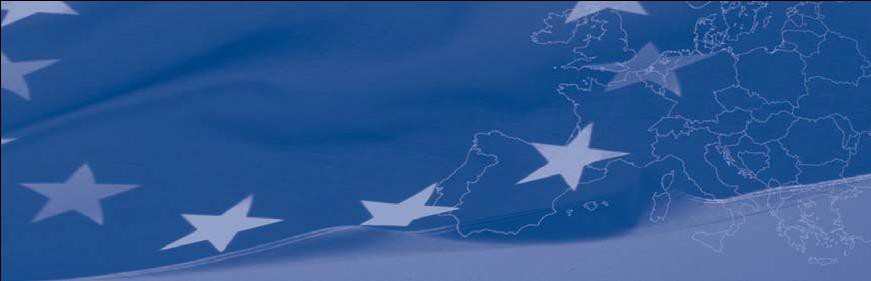 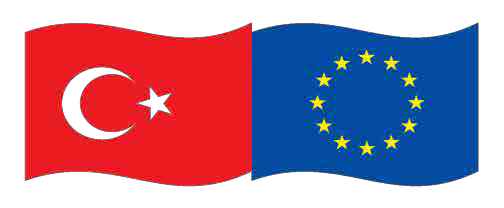 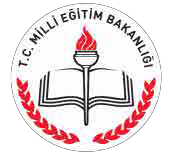 Bu proje Avrupa Birliği ve Türkiye Cumhuriyeti tarafından finanse edilmektedir.Çocuğa Yönelik Şiddetin Önlenmesi Teknik Destek ProjesiYAŞAM BECERİLERİ(ETKİNLİK KİTABI)Özel Eğitim ve Rehberlik Hizmetleri Genel MüdürlüğüÖnsözHayatta gelişimini sağlıklı bir düzlemde sürdürebilmede kişinin kendi üzerine düşen yükümlülükleri arasında “başetme ve beceri kazanma” da yer almaktadır. Bu yükümlülük, psikolojik olarak sağlam olabilmede de gerekli bir unsurdur. Bu nedenle çocuklarımızın psikososyal donanımlarını güçlendirmede yaşam becerileri temelli uygulamaları tasarlamak büyük önem taşımaktadır.Bu çalışma ile Milli Eğitim Bakanlığı’nın 2006 yılında başlattığı akrandan akrana yaşam becerileri eğitim programının profesyonelden (rehber öğretmenden-sınıf rehber öğretmeninden) çocuğa parametresinin geliştirilmesi hedeflenmiştir. Bu çalışma ile çocukların hayatta karşılaşabilecekleri psikososyal sorunlarla mücadelede onların önceden donanmalarını sağlamak ve potansiyellerini desteklemek temel gaye olarak belirlenmiştir.Uygulamaların çocuklarımızın gelişimlerini ve yüksek yararını sağlayabilmesi temennisiyle...Yrd. Doç. Dr. Haktan DEMİRCİOĞLUYaşam BecerileriLiteratürde önleyici ve koruyucu çalışmalar kapsamında ele alınan yaşam becerileri; bireylerin gelişim ve değişim sürecinde varlıklarını etkin bir şekilde devam ettirebilmeleri için sahip olmaları gereken yeterlilikleri ifade etmektedir (Kolburan ve Tosun, 2011). Yaşam becerileri günlük yaşamın zorlukları ve talepleri ile baş etmek için gereken psikolojik becerilerin geliştirilmesini kolaylaştırmaktadır (Papacharısıs, Goudas, Danısh ve Theodorakıs, 2005). Söz konusu beceriler öğrenme yoluyla kazandırılabileceği için literatürde çeşitli programlarla karşılaşılabilmektedir.Kolburan ve Tosun (2011) yaşam becerileri eğitimlerini, “kimlik oluşturma eğitimleri” olarak ifade etmekte ve birer gelişim programları olarak bu eğitimlerin amacını, bireylerin kişisel, sosyal, akademik, mesleki ve ahlaki anlamda gelişmelerine yardımcı olma olarak ele almaktadırlar. Bu çerçevede ortaokul öğrencileri (ilköğretim ikinci kademe) için bir model önerisi sundukları ve söz konusu modeli 2006-2010 yıllarında bir vakıf okulunda uygulayarak uygulama sonuçlarını gözlem yoluyla değerlendirdikleri çalışmalarında şu becerileri işlemektedirler: eleştirel düşünme, öğrenmeyi öğrenme, problem çözme, hayır diyebilme, yaratıcı düşünme, karar verme, hedef belirleme ve başarma, etkili iletişim, öz-değerlendirme, özgüven, etkin dinleme, medya araçlarını nesnel biçimde değerlendirme, bütçe planlama, zamanı ve kaynakları etkili kullanma, değerlerini oluşturma ve sahip çıkma, güvenilir olma, şiddetle mücadele, önyargıdan kaçınma, öfke ve düş kırıklığı ile başa çıkma (stres yönetimi) ve çatışma yönetimi. Program içerisinde işlenen bu beceriler; kendini tanıma, iletişim becerileri, stresle başa çıkma, karar verme ve kendini ortaya koyma konuları kapsamında ele alınmaktadır. Yaşam becerileri eğitim programları, bu kapsamda bireylere söz konusu yeterliliklerin birer beceri olarak öğretilmesi amacıyla hazırlanmaktadır.Literatürde yaşam becerileri programlarının çeşitli gruplara yönelik çeşitli amaçlarla hazırlandığı görülmektedir. Örneğin, boşanmış aile çocuklarının boşanmayauyumu çerçevesinde hazırlanan ve etkililiği sınanan bir yaşam becerileri psikoeğitim programında (Şentürk Aydın, 2013) kendini tanıma, öfke kontrolü, çatışma çözme ve geleceği planlama becerileri işlenmektedir.Yaşamın her alanında karşılaşılabilecek güçlükler karşısında çeşitli becerilerin öğrenilmesi yoluyla gelişim ve değişim sağlamaya yönelik pek çok konu, yaşam becerileri kapsamında ele alınabilir. Örneğin yurtdışında öğrencilere yönelik hazırlanmış olan bir yaşam becerileri eğitimi kitapçığında (Kelly-Plate ve Eubanks, 2010) kendini tanıma ve sorumluluk almaya, kariyer ve iş yaşamında kendini geliştirmeye, iletişim, çatışma çözme ve arkadaşlık gibi ilişkisel becerilere, güçlü aile ilişkileri kurmaya, sağlık ve beslenme açısından çeşitli becerilere yer verilmiştir. Stresle ilgili yaşam becerilerinin ele alındığı başka bir çalışmada da değerler, karar verme, iletişim ve başa çıkma olmak üzere yaşam becerileri dört başlıkta incelenmiştir (Hayes ve Eddy, 1985). Bir başka çalışmada ise (Papacharısıs, Goudas, Danısh ve Theodorakıs, 2005) yaşam becerileri, baskı altında işlev gösterebilme, problem çözme, amaç belirleme, iletişim, başarı ve başarısızlıkla baş etme, grupla çalışabilme ve dönüt alabilme becerisi olarak sınıflandırılmıştır.Güvenç ve Aktaş (2006) yaşam becerileri ile ilgili yapılan programların daha çok anti-sosyal ya da zihinsel engelli bireylere yönelik olduğunu ve özellikle düşük sosyo- ekonomik düzeye sahip ailelerin çocuklarının göz ardı edildiğine dikkat çekmektedirler. Buna göre eğitim sistemi içerisindeki tüm çocuklara yönelik bir yaşam becerileri programının hazırlanması gerekmektedir. Türkiye’de ortaokul ve lise döneminde öğrenim gören öğrencilere çeşitli yaşam becerilerinin kazandırılmasının amaçlandığı bu kitapta, yaşam becerilerinin belirlenmesinde ilgili literatürle birlikte söz konusu yaş gruplarının gelişim görevleri dikkate alınmıştır.Yeşilyaprak (2006), İlköğretim II. Kademe ve Lise öğrencilerinin, kendini anlama ve değerlendirme, başkalarını anlama ve kabul etme, ev ve ailenin değerini anlama ve kabul etme, toplumun bir parçası olma duygusunu geliştirme, karar verme, amaç belirleme  ve  yürütme, kendini  tehlikelerden  koruma  ve  yaşamı  güvenli sürdürmealanlarındaki gelişim görevlerini geliştirmeye ihtiyaç duyduklarını belirtmiştir. Söz konusu alanların içeriği kademelerin içinde bulundukları gelişim dönemi ihtiyaçlarına göre değişmektedir. Yaşam becerileri ile ilgili literatür dikkate alındığında bu kitapta; iletişim, geleceği planlayabilme, hak ve sorumluluk bilinci kazandırma, çatışma çözme, stresle baş edebilme ve bilişim araçlarını nesnel değerlendirebilme konuları ele alınmış ve bu konulara ilişkin olarak etkinlikler oluşturulmuştur. Aşağıda her bir yaşam becerisine yönelik bilgilere yer verilmiştir.İletişim Becerileriİletişim, insan hayatını kolaylaştıran ve toplumsallaşma sürecinde oldukça etkili olan işlevlerle ilişkilidir (Toy, 2007). Bu işlevler bilgi alma, ikna etme, öğrenme ve öğretme şeklinde belirtilmiştir (Gürgen, 1997). İletişimin sağlıklı bir şekilde sürmesi bireysel ve toplumsal düzeyde olumlu sonuçlar yaratırken, aksi bir durum olumsuz sonuçların oluşmasına neden olmaktadır (Toy, 2007).Bu noktada etkili iletişim becerilerinin oluşturulabilmesi için sözel ve sözel olmayan iletişim becerileri olarak sınıflandırılmıştır (Ceylan, 2006). Sözel iletişim becerilerinde, sözcüklerin kullanımı, telaffuz edilişi, sesin tonu, hızı ve vurgulamalar, soru sorma stilleri yer almaktadır (Oya, Manalo ve Greenwood, 2004). Sözel olmayan iletişim ise, beden duruşu, yüz ifadeleri (mimikler), göz teması, el/kol hareketlerini (jestler) içermektedir (Maletasta ve Izard, 1987).Aynı zamanda iletişim becerileri içerisinde empati kavramına da yer verilmiştir. Empati, bir kişinin kendisini karşısındaki kişinin yerine koyarak olaylara onun bakış açısıyla bakması, o kişinin duygu ve düşüncelerini doğru olarak anlaması, hissetmesi ve bu durumu ona iletmesi süreci olarak tanımlanmıştır (Dökmen, 2002). İnsanın sosyal bir varlık olduğu ve bu nedenle yaşamının çoğunda iletişim içerisinde olduğu düşünüldüğünde iletişim becerilerini kazanmak ve bunları etkili bir şekilde kullanmak önemlidir. Bu nedenle bu öğrencilerin sağlıklı ve engelsiz iletişim kurabilmeleri için bu konuya yer verilmiştir.Geleceği PlanlayabilmeGünümüzdeki teknolojik gelişim ve küreselleşmeye bağlı olarak birçok alanda yaşanan hızlı değişimler nedeniyle bireylerin bu değişimlere açık ve esnek olmalarını gerektirmektedir. Bu nedenle birçok beceriyi geliştirmeleri ve gelişmeleri takip ederek değişime açık olmaları geleceğe dönük planlama davranışını kolaylaştıracağı söylenebilir. Bu çalışmada söz konusu becerilerden; amaç belirleme, ara amaçlar/hedefler belirleme, karar verme, yaşamdaki rollerin farkında olma ve bunları dengeleyebilme, ilgi, beceri, değerler ve güçlü yanları fark etme, beklenmedik olaylara hazırlıklı olma ve zamanı iyi kullanabilmeye yer verilmiştir.Amaç belirleme becerisi, kişilerin geleceğini şekillendiren, yaşama hazırlayan en önemli becerilerden birisidir. Amaçların, değerlerden oluşan özel bir form olduğundan söz edilmektedir. Örneğin, kişi eğitime değer veriyor ve önemsiyorsa, değer verilen bu özelliğe ulaşmak için eğitime yönelik amaçlar belirleyecek ve bu amaçların ardından gidecektir (Locke, 2002). Öğrenciler açısından amaç belirlemeyi incelediğimizde öğrencilerin amaçları, sınav tarihleri ve bir takım ödevlerin olup olmamasına göre günden güne farklılık gösterebilir. Fakat amacı iyi bir eğitim almak olan bir öğrenci, her gün için belirlediği amaçlarına ulaşmak için çaba harcayarak sonundaki başarılarını da iyi bir eğitim alma yolunda yaptıkları olarak görebilir. Örnekte söz edilen öğrencinin tek belirlediği amaç, iyi bir eğitim olmayacaktır. Yemek yemek, uyumak, arkadaşlarıyla vakit geçirmek, hobilerine zaman ayırmak gibi çeşitli amaçları olabilir. Bu durumda öğrenci, değerlerini de dikkate alarak amaçlarına ilişkin öncelik sırası belirleyebilir. Böylece tüm yaşamı boyunca belirleyecekleri amaçları ve yapılması gerekenleri öncelik sırası ve önemli olup olmadıklarına göre sınıflandırarak etkili bir şekilde amaç belirleme becerisi kazanabilirler (Locke, 2002). Başarılı bir şekilde amaç belirlemek için bir takım modeller ortaya çıkmıştır. Bunlar “SMART Goals” modeli sıklıkla ve etkili bir şekilde kullanılan modellerdendir. Söz konusu modelde, amaçların açık ve net, ulaşılabilir, ölçülebilir, kişinin istekleri ve değerleriyle ilişkili ve zaman sınırlamasını (O’Neill, 2000) içinde barındırarak belirlenmesinin beraberinde başarıyı getireceği söylenebilir. Bu anlamda bir amaca sahip olan kişiler geleceklerinin daha yönlendirebilirler. Bu nedenleamaç belirlemek bireylerin yaşamında önemli bir yere sahiptir (Temüroğlu Sundur ve Yeşilyaprak, 2012).Karar verme: Herkes yaşamının neredeyse her aşamasında karar vermek durumundadır. Bireyler ihtiyaçlarını karşılamaya ve isteklerine ulaşabilmeye çabalarken birçok kez karar vermek durumunda kalabilirler. Günümüzde ihtiyaçlarımız ve isteklerimize ulaşabileceğimiz alternatifler gitgide arttığından ve kişisel bir takım (motivasyon, deneyim eksikliği vb.) durumlardan dolayı kişiler, karar verme yaşantısıyla karşı karşıya geldiklerinde zorluk yaşayabilirler. Karar verme genel olarak, eldeki tüm bilgilerin dikkate alınarak var olan durumun kavranması, alternatif eylem biçimleri ile getirecekleri sonuçların gözden geçirilmesi, ardından uygun eylemin seçilerek uygulanması olarak tanımlanabilir (Doğan, 2010). Karar verme yaşantısında amaç, yeni çözümler üretmek değil, önceden belirlenmiş ölçütlere göre var olan en iyi çözüm ya da seçeneği belirlemektir. Çözüm ve seçenekleri belirleme noktasında literatürde yer alan karar verme basamaklarından yararlanabilmektedir. Etkili bir karar verebilmek için bu basamakların uygulanması önemlidir. Karar verme sürecinin basamakları Kuzgun (2006) tarafından şu şekilde belirlenmiştir:Problemin hissedilmesiProblemin tanımlanmasıSeçeneklerin oluşturulmasıSeçenekler hakkında bilgi toplanmasıElde	edilen	bilgilerin,	istekleri	karşılama	olasılığı	açısından değerlendirilmesiKişiye uygun seçeneğin belirlenmesiPlanın uygulamaya koyulmasıSonucun değerlendirilmesiYukarıdaki karar verme basamaklarının yerine getirilebilmesi için bireylere bir takım görevler düşmektedir. Bunlar, doğru ve ayrıntılı bilgiler toplama, elde edilen bilgilerdeki detayları inceleyerek en az iki seçeneğin belirlenmesi, seçenekleri eleme, karar vermeden önce gerekçeler oluşturma ve verilen kararı yeniden gözden geçirme olarak sıralanabilir. Geleceğe dönük verilecek kararlar, insanların hayatları     boyuncaverdikleri en önemli kararlar  olarak  görülebilir. Bu nedenle geleceği     planlayabilmebecerisine ilişkin olarak yazılan etkinliklerde bu konuya da yer verilmiştir.Zaman yönetimi; amaçlara ve hedeflere ulaşmada önemli bir kaynak olan zamanı verimli kullanma çabasıdır. Önemli olan saati yönetmek değil, insanın zaman içinde kendisini yönetmesi (Mackenzie, 1989; Cüceloğlu, 1997) ya da etkili yaşam için zamanın iyi bir şekilde kullanılmasıdır (Cüceloğlu, 1997). Bu noktada zamanı iyi kullanan kişi, sanılanın tersine kendine ait bir süreyi tek bir konuda yoğunlaşarak değil; çalışma yaşamı, özel yaşam, bireysel zevkler gibi değişik etkinlikler arasında paylaştırabilen kişidir (Akt., Erdul, 2005). Çalışma/okul, özel yaşam ve bireysel zevklere ayrılan zaman dilimlerinin bazılarının öncelik sırası dış etkenler tarafından belirlendiği için bu durumlarda kişinin tam kontrol sağlaması zordur fakat belirlenmemiş zaman dilimlerinde kişiler daha özgür planlama yapabilirler (Efil, 1999). Bu anlamda bir öğrencinin okulda geçen saatlerinin dışında kalan zamanı çalışma, eğlenme ve dinlenme zamanı olarak bölebilir ve her biri için günün belli saatlerini ayırabilir (Yılmaz, 2003). Aksi takdirde herhangi bir programı olmayan öğrenci, amaçsızca vaktini harcayabilir. Gelecek planlaması da içerisinde birçok planlamayı, zaman ve ortamı iyi bir şekilde düzenlemeyi gerektirdiğinden bu çalışmada zaman yönetimiyle ilgili etkinliklere yer verilmiştir.Değerler, bireyin amaçlarıyla ve bu amaçlara ulaşmada etkili olan davranış biçimleriyle ilişkilidir (Izgar, 2013). Aynı zamanda değerlerin davranış biçimini yansıttığını ve yaşam amaçlarıyla ulaşma noktasında bir araç (Rokeach, 1973) olduğundan söz edilmektedir. Gelecek planları yaparken kişi, sahip olduğu değerler sisteminden etkilenerek karar alabilir. Raths, Harmin ve Simon (1966) tarafından insanların sahip oldukları değerler belirgin olmadığında, bu insanlar yaşamlarını yönlendirmede, belirli bir zaman ve enerjiyle neler yapacaklarını seçmek için ölçütler belirlemede yetersiz olduklarını belirtmişlerdir. Bu nedenle bu çalışmada değerler konusunda yer verilmiştir. Aynı zaman birey güçlü yanları, ilgileri ve becerilerinin farkında olarak geleceğini planladığında kendisine daha uygun ve mutlu olabileceği bir yaşam hazırlayabilir. Bu anlamda bu konulara da çalışma içerisinde yer verilmiştir.Bunlara ek olarak yaşamda üstlendiğimiz birçok rol olması ve bu rollere eşit enerji harcayarak rolleri dengede tutmayı öğrenmek de geleceğin planlanması sürecinde kişiye yardımcı olabilir. Kişiye fayda sağlamayan rollere öncelik vermektense diğer önemli rollere öncelik vererek yaşamdaki roller arasındaki dengeyi sağlamanın önemli olduğu söylenebilir. Son olarak bu çalışmada beklenmedik durumların da fark edilmesi ve beklenmedik durumları avantaja çevirme, hatta bu gibi durumları değişim ve gelişim için fırsat olarak görmeye de yer verilmiştir. Böylece öğrencilerin geleceklerini planlamaları sürecine geniş ve farklı bir bakış açısıyla yaklaşılmıştır.Hak ve Sorumluluklarını BilmeBu kitapta ‘’hak ve sorumluluklarını bilme’’ olarak isimlendirilen yaşam becerisi, eğitim sistemimizde özellikle sosyal bilgiler alanında ele alınan bir konudur. Türkiye’deki eğitim sistemindeki değişimlere bakıldığında insan hakları, demokrasi vb. dersler kapsamında öğrencilere eğitim sistemi içerisinde hak ve sorumluluklar bilinci kazandırılmaya çalışılmıştır.Örneğin; 1995 yılında Vatandaşlık ve İnsan Hakları Eğitimi (VİHE) adıyla düzenlenen ders, 2005 yılında yapılan eğitim reformuyla birlikte programdan kaldırılmıştır. Ancak 2006-2007 öğretim yılında 6 ve 7. sınıflarda Sosyal Bilgiler dersinin bir bileşeni olarak ara disiplin şeklinde uygulanması kararlaştırılmıştır. Son olarak 2010- 2011 öğretim yılında “Vatandaşlık ve Demokrasi Eğitimi (VDE)” adı ile yeniden düzenlenmiştir. İlk yıl seçmeli ertesi yıl zorunlu, 8. sınıflarda haftada bir ders saati olarak okutulmak üzere hazırlanan program 2012 yılında alınan yeni bir kararla kaldırılarak, 4. sınıflara kaydırılmıştır (Elkatmış, 2013).Milli Eğitim Bakanlığı ile Türkiye Büyük Millet Meclisi arasında 13 Ocak 2004’te imzalanan bir protokolle “Demokrasi Eğitimi ve Okul Meclisleri Projesi’’ hayata geçmiştir. Demokrasi Eğitimi ve Okul Meclisleri Yönergesinin 5. maddesinde projenin amacı şu şekilde belirtilmektedir;“Cumhuriyetimizin demokrasi ile güçlenmesi; öğrencilerimizde yerleşik bir demokrasi kültürünün oluşturulması, hoşgörü ve çoğulculuk bilincinin geliştirilmesi, kendi kültürünü özümsemiş, millî ve manevî değerlere bağlı, evrensel değerleri benimseyen nesillerin yetiştirilmesi; öğrencilere seçme, seçilme ve oy kullanma kültürünün kazandırılması; katılımcı olma, iletişim kurabilme, demokratik liderliği benimseyebilme ve kamuoyu oluşturabilme becerilerinin kazandırılması”Tüm bu gelişmelere rağmen ilköğretimde, çocuk hakları ile ilgili verilen eğitim yetersizdir. Bu durum hem uygulama bulgularına; hem de ilköğretim okullarında okutulan Hayat Bilgisi, Sosyal Bilgiler ve Vatandaşlık ve İnsan Hakları Eğitimi derslerinin programlarına bakıldığında açıkça görülmektedir (Coşkun-Keskin ve Keskin, 2008). Bireylere temel hak ve özgürlüklerin devlet tarafından tanınması ve korunması zorunludur. Ancak, bireye hak ve özgürlükleri konusunda -çocukluktan gençliğe uzanan dönemde- temel bir eğitim verilmedikçe, bunların hukuksal metinlerde yer almasının anlamı olmayacaktır (Dolmacı ve Kusat, 2015).Hak ve sorumluluk bilincinin olmazsa olmaz koşulu eğitimdir ve eğitimin ilk kademelerinden itibaren hak ve sorumlulukların öğrenilip özümsenmesi bir zorunluluktur (Dolmacı ve Kusat, 2015). Bilindiği üzere okullarımızda genellikle, öğrencilere düşünme, ifade etme, tartışma, katılma vb. demokratik davranışları sergileme imkanı tanımayan, öğretmen merkezli “anlatma” yöntemi kullanılmaktadır. Bu yöntem, insan hakları ve demokrasi ile ilgili temel bilgilerin edinilmesinde etkili olabilir; ancak tutum ve davranış kazandırmada etkili olması oldukça güçtür (Yeşil, 2004).Etkinlik merkezli insan hakları ve demokrasi eğitimi, bireylerin günlük yaşamlarında kullanmaları gereken becerileri geliştirerek sergilemelerine çok önemli katkılar sağlayabilir (Yeşil, 2004). Bununla beraber okulda ve cevrede çocukların haklarını öğrenmeleri için gerekli fırsatlar yaratılmalıdır (Coşkun-Keskin ve Keskin, 2008). Bu nedenle hak ve sorumluluk bilinci kazandırma ayrı bir yaşam becerisi olarakele alınmış ve okullarda çeşitli derslerin yanı sıra rehberlik programında da bu becerinin yer alması önerilmiştir. Düz anlatım dışında çeşitli etkinlikler yoluyla öğrencilere hak ve sorumluluk bilincinin kazandırılması onların bu bilinci sosyal hayatlarına da aktarmasına yardımcı olacaktır.Çatışma ÇözmeÖğrenciler arasında okullarda sık karşılaşılan durumlardan biri de öğrenciler arasında yaşanan çatışma durumlarıdır. Aynı ortamı zorunlu olarak paylaşan öğrencilerin farklı nitelikteki kültürel özgeçmişleri, biyolojik, zihinsel ve duyuşsal gelişmişlik düzeyleri, algılama, kavrama ve anlama becerileri, değer, gereksinim, inanç, tutum, seçim ve kişilik özellikleri doğal olarak insan ilişkilerinde kişiler arası çatışmaya ve anlaşmazlıklara yol açabilmektedir (Türnüklü, 2007). Ergenlerin farklı nedenlerle öfke duygusu yasaması, öfke duygusunun ifadesinde saldırganlığı seçmesi, bunun sonucunda da yaşanan çatışmaların sayısında bir artış ve çözümlenemez bir noktaya doğru gidisin olması ergenlik dönemindeki temel sorunlar arasında gösterilebilir (Gündoğdu, 2010).Çatışma, birbiriyle uyuşmayan iki veya daha fazla güdünün aynı anda bireyi etkilediği anlarda ortaya çıkan bir durumdur. Belli bir konuda karar vermede zorluk çekmeye, gerginleşmeye başlayan kişi büyük bir olasılıkla bir çatışma içerisindedir (Cüceloğlu, 1994). Bireylerin hayatında çatışma yaşanması doğal bir durumdur. Çatışmayı olumsuz hale getiren nasıl çözüldüğüdür. Buna göre çatışmalar yıkıcı olarak çözüldüğünde kızgınlık, öfke, düşmanlık ve şiddet duyguları yaratır. Yapıcı olarak çözüldüğünde ise, sorun çözme, eleştirel düşünme ve iletişim becerilerini geliştirerek kişisel gelişimi sağlar (Yavuzer, Karataş ve Gündoğdu, 2013).Ergenlerle yapılan araştırmalara bakıldığında genelde ergenlerin olumsuz çatışma çözme yollarına başvurduklarını göstermektedir. Özellikle erkeklerin ve 10  vesınıf  öğrencilerinin saldırganlığa  dayanan  problem  çözme  becerisi kullanmaları(Yavuzer, Karataş ve Gündoğdu, 2013) söz konusu gruba sağlıklı çatışma çözme stratejilerinin kazandırılmasını gerekli kılmaktadır.Çatışma çözme becerisinin çeşitli psiko-eğitim programları aracılığıyla kazandırılabileceğine ilişkin çeşitli araştırma bulguları mevcuttur (Akgün ve Araz, 2010; Karataş, 2011; Karahan, 2005). Bu nedenle çatışma çözme becerisinin rehberlik programına dahil olması ve çeşitli etkinlikler aracılığıyla öğrencilerin yaparak – yaşarak öğrenmelerine fırsat tanınması öğrencilerin çatışma çözme beceri düzeylerini arttıracaktır. Böylelikle öğrenciler yaşadıkları çatışmaları daha olumlu stratejiler kullanarak çözmeyi öğrenecek ve okul iklimi olumlu yönde değişebilecektir.Stresle Baş EdebilmeGünlük yaşamda hemen her yaş döneminde sıklıkla kullanılan bir kavram olarak stres, en temelinde psikolojik bir zorlanmayı barındırmaktadır. Psikolojik zorlanma, içsel ya da dışsal kaynaklı bir olay ya da durumun birey tarafından olumsuz nitelikli olarak algılanmasıyla başlamakta ve bunun sonucunda verilen tepki de stresi ortaya çıkarmaktadır (Oral, 2004). Bu bağlamda içsel ya da dışsal kaynaklı olay ve durumların değerlendirilmesinde bireyde engellenme, tehdit, tehlike ya da kayıp algısı gözlenmektedir (Aydın, 2006).Stresin hem oluşma aşamasında hem de sonucunda bireylerde duygu, düşünce, beden ve davranış boyutlarında önemli sonuçlar yaşanmaktadır. Temelinde birden fazla duygu barındıran bir yaşantı olarak stres, engellenme, tehdit, tehlike ya da kayıp algıları doğrultusunda en çok kaygı, korku, suçluluk, öfke, üzüntü, utanç, yetersizlik, güvensizlik, değersizlik gibi duyguları içermektedir (Aydın, 2006; Yıldırım, 1991). Kalp atım sayısında ve kas geriliminde artış, solunum güçlüğü, sindirimde yavaşlama vb. bedensel tepkiler stresin yaşandığı bedensel bölgeye göre çeşitli rahatsızlıkları da beraberinde getirebilmektedir. Stres duygularını başlatan ve devam ettiren önemli bir boyut olarak düşünsel alanda ise, olumsuz iç konuşmaların ve işlevsel olmayan düşünce biçimlerinin     bireylerin     kendilerine     ve     yapabileceklerine     ilişkin    olumsuzdeğerlendirmelerinde etkili olduğu görülmektedir (Oral, 2004). Okul yaşamında özellikle önemli bir stres yaşantısı olan sınav kaygısı, bireyin başarısızlığa ve yetersizliğine yönelik olumsuz düşüncelerini ve iç konuşmalarını içermesi açısından bunun en belirgin örneğidir (Özdemir ve Ergene, 2014). “Ya yapamazsam”, “başaramazsam” gibi düşünceler, sınava ilişkin işlevsel olmayan inançlara neden olabilmekte ve stres yaşantısı kaçınılmaz hale gelebilmektedir. Stres yaşantısının hem bir sonucu hem de strese kaynaklık edebilecek olay ya da durumlar olarak, okul başarısında düşme, karar verme güçlüğü, intihar düşüncesi, içe kapanma ya da saldırganlık, aile içi huzursuzluk vb. ise, stres yaşantısının davranışsal boyutuna verilebilecek örneklerdir (Aydın, 2006). Stresle başa çıkma becerilerinin kazanımında, söz konusu boyutlara yönelik müdahalelerin önemli olduğu düşünülmektedir.Bireylerde hızlı ve sürekli bir gelişimin gözlendiği ergenlik döneminde, dönemsel olarak yaşanabilen uyum güçlükleri strese neden olabilmekte ve ergenlik dönemi başlı başına bir stres kaynağı haline gelebilmektedir. Ergenlikte zihinsel gelişime paralel olarak eleştirel bir tavır içerisinde kuralların ve otoritenin sorgulanması, duygusal gelişim çerçevesinde özellikle çevresine kendini kabul ettirme ihtiyacı ve kimlik arayışı (Avcı, 2006) bireylerin topluma uyum sağlamasında birer gelişimsel stres kaynağı olarak değerlendirilebilir. Okul ortamlarının bireylerin yaşamındaki ilk toplumsal kurumlar olması bakımından ise, okul başarısına paralel olarak çeşitli sosyalleşme becerilerinin öğreniminde yeri büyüktür (Ardıç, 2009). Bu açıdan stresle baş edebilme kapsamında geliştirilen etkinliklerde kazanım olarak, hem kendini kabul gibi kişisel, hem verimli çalışma gibi akademik, hem de kişilerarası ilişkilerde kendini ifade edebilme ve gerektiğinde akran baskısına direnebilme gibi sosyal boyutlardaki stres kaynakları göz önünde bulundurulmuştur.Bilişim Araçlarını Nesnel DeğerlendirebilmeBu kitapta bilişim araçlarını nesnel bir şekilde değerlendirebilme becerisi kapsamında, hem günümüzde hızlı bir şekilde gelişmeye devam eden bilişim teknolojisi araçlarının (cep telefonu, internet vb.) hem de medya araçlarının (görsel, işitsel veyazılı) kullanımı birlikte ele alınmıştır. Bilim ve teknolojide yaşanan gelişmeler ışığında çağımızın bilgi temelli işleyen yapısı, bilginin üretilip saklanması ile birlikte iletilmesini de önemli kılmaktadır (Torkul, Sezer ve Över, 2005). Bu açıdan hem bilişim araçlarının hem de medya araçlarının kullanımında bilginin nesnelliği ve uygun kullanımı, bilgi çağının bir getirisi olarak ortak ve önemli bir yaşam becerisi niteliği taşımaktadır.Son zamanlarda okullarda gündem oluşturan ve bir ders olarak içeriğinde öğrencilere beceri olarak kazandırılmaya çalışılan medya okuryazarlığı kavramı, çeşitli medya araçlarındaki (televizyon, sinema, radyo vb.) mesajlara ulaşma, bunları çözümleyerek değerlendirme ve iletme olarak ele alınmaktadır (Aydeniz, 2012). Ders içeriğinde bu becerinin özellikle medya karşısında pasif ve savunmasız bir alıcı haline gelebilen bireylerin, medyanın dilini çözebilecek bir bilinç düzeyine ulaşmalarında ve medyayı eleştirel bir yaklaşımla okuyarak bilinçli alıcılar haline gelmelerinde önemli olduğu vurgulanmaktadır (MEB ve RTÜK, 2006). Çeşitli araştırma bulguları (Kurtulmuş, 2014; Argın, 2013; Ök, 2013; Uysal, 2013) da, özellikle ergenlik döneminin gelişim görevleri göz önünde bulundurulduğunda medyanın etkili okunmasının önemini açığa vurmaktadır.Bilişim araçlarının (özellikle internet) kullanımında, etkisini gerçek yaşamın da önüne geçecek şekilde gösterebilen sanal yaşam ortamı ergenler için çeşitli riskleri de beraberinde getirebilmektedir. Literatürde sanal zorbalık olarak yerini bulan bu tür riskler, bilişim teknolojilerinin kullanımı yoluyla bir birey ya da grup tarafından diğerlerine zarar verme amacıyla yapılan kasıtlı ve düşmanca davranış içeren bir tür zorbalığı içermektedir (Keser ve Kavuk, 2015; Türkileri İnselöz ve Uçanok, 2013). Bilişim araçlarının amacına uygun kullanımı ve sanal tehlikelerin farkında olma yoluyla bu konuda da önlemler alınabileceği düşünülmektedir. Genel olarak bu konuya ilişkin kazanımların hazırlanmasında söz konusu önlemler, önleyici ve koruyucu bir bakış açısıyla etkinlikler içerisinde göz önünde bulundurulmuştur.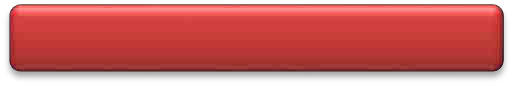 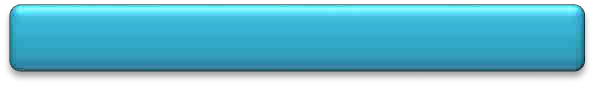 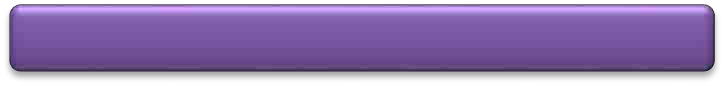 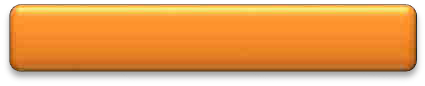 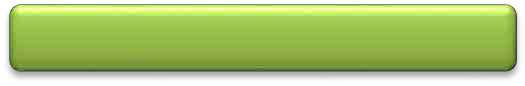 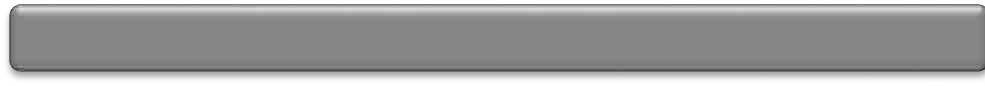 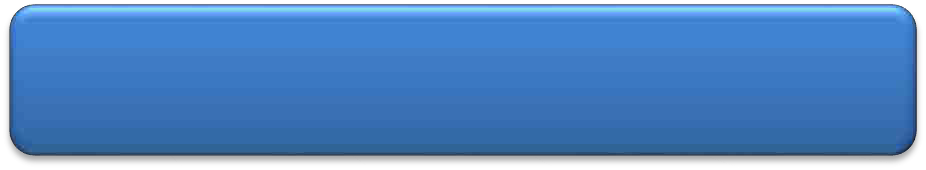 Kazanımlar / Göstergeler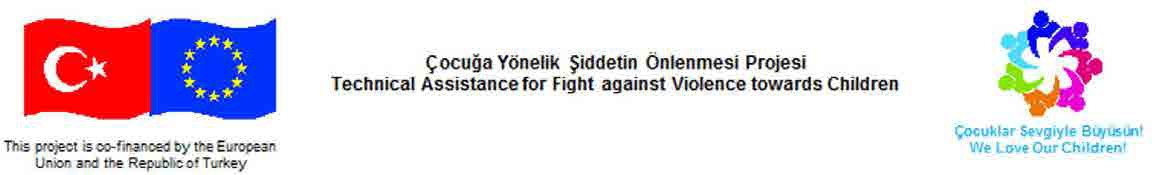 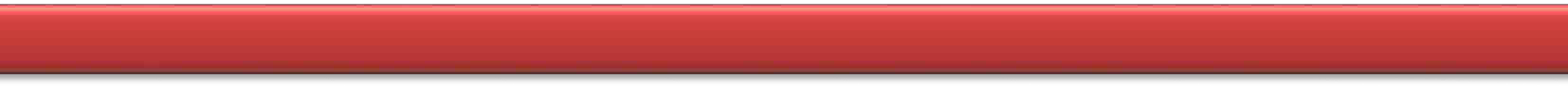 Konu:	İletişim BecerileriAçıklamalardan sonra öğrencilere “bugüne kadar konuşmayı başlatmakta ve sürdürmekte zorlandığınız durumlar oldu mu? Olduysa neler hissettiniz ve ne yaptınız?” sorularını yöneltin.Öğrencilerin katılımından sonra her grupta en fazla 10 öğrenci olacak şekilde sınıfı gruplara ayırın ve sıralarından küçük daireler yaparak oturmalarını söyleyin. Öğrencilere boş A4 kağıtlarını dağıtın. “Etkinlik sırasında küçük gruplar içerisinde birbirinize soru sorup bunları yanıtlayacaksınız. Sorulan tüm soruları ve kendi cevabınızı not alacaksınız. Yöneltilen soruya ilişkin bir cevabınız varsa grubunuzla paylaşacaksınız. Etkinliğin ilk turu için toplamda 15 dakikalık süreniz var.” açıklamasını yapın. İlk 15 dakikalık uygulamanın ardından bu etkinlikte bir puanlama sistemi olduğunu, grupların ayrı ayrı toplamda kaç soru sorduklarını öğrenin. Ardından yöneltilen soruları okumalarını isteyin. Bir grupta sorulan soru diğer gruplardan birinde de varsa bu sorunun puanlamaya dahil edilmediğini söyleyin. “Gördüğünüz gibi diğer gruplardan farklı sorular sormak ve daha fazla soru üreten grup kazançlı durumda.”Öğrenciler etkinliğe ilişkin puanlama sistemini öğrendikten sonra öğrencilerden bu durumu dikkate alarak 15 dakika sürecek ikinci uygulama yapmaları istenir. Etkinlik sonrasında puanlama yapılır ve süreç içerisinde neler yaşadıkları, farklı sorular üretmenin nasıl bir yaşantı olduğu sorun. Öğrencilerin etkinlikle ilgili sormak istedikleri olup olmadığını öğrendikten sonra çalışmayı sonlandırın.Yönerge: Aşağıdaki ifadeleri okuduktan sonra yargılama, analiz etme, sorgulama, geçiştirme ve emir verme tepkilerinden hangisi olduğunu yazınız.Yönerge: Aşağıdaki sorulardan hangilerinin açık, hangilerinin kapalı uçlu olduğunu belirleyin. Kapalı uçlu soruları, açık uçlu soruya çevirin. Etkinliği yaparken ilk satırdaki örnekten yararlanabilirsiniz.FORM-3ETKİN DİNLEMENİN KURALLARIYüzünüzü konuşan kişiye dönün.Konuştuğunuz kişi ile göz kontağı kurun.Başka şeylerle ilgilenmeyin.Eliniz, ayağınızı sallamayın.Anlattıklarıyla dalga geçmeyin.Karşınızdaki dinlerken ona değer verdiğinizi hissettirin.Beden hareketleriniz konuştuğunuz kişiyi dinlediğinizi gösterin (baş sallama, mimik ve jestlerin kullanımı)Kendinizi diğer kişinin yerine koyun ve ne anlatmaya çalıştığını, neler hissettiğini anlamaya çalışın.Sözünü kesmeyin.Anlamadığınız noktaları açıklığa kavuşturmak için soru sorun.Karşıdaki kişinin anlattığı durumla ilgili ne hissettiğini fark ettiğiniz de bunu onayansıtın.Anlatılanların kısa bir özetlemesini yapın.Konuşma sırası size geldiğinde konuyu değiştirmeyin. Konu dışında söylemek istedikleriniz varsa, önce konuşmacının anlattıklarına tepki verin ardından anlatmak istediğiniz konuya geçin.İYİ BİR KONUŞMACI OLMANIN ÖZELLİKLERİKonuşmadan önce ne söylemek istediğinizi düşünün.Sesinizi, karşıdaki kişinin sizi duyabileceği şekilde ayarlayın.Durağan bir tonla konuşmak yerine önemli fikirleri vurgulamak için ses tonunuzda iniş ve çıkışlar yapın.Ne hızlı ne de çok yavaş konuşun.Konuştuğunuz kişinin yüzüne bakın ve göz teması kurun.Dinleyicinin sizin aktardıklarını takip edip edemediğini değerlendirin.Konuştuğunuz kişiye de söz hakkı tanıyın.DUYGULARYönerge: Aşağıdaki ifadelerden hangisinin “ben” ve “sen” dili olduğunu bulunuz. “Sen” dilinde yazılmış ifadeleri “ben” diline çeviriniz. İlk sıradaki örnekten yararlanabilirsiniz.GERİ BİLDİRİM, ÖVGÜ VE ELEŞTİRİ KAVRAMLARINA YÖNELİK İFADELERMasan ne kadar dağınık. Bu çöplük içerisinde kaybolmayı düşünüyorsun sanırım.Birkaç haftadır derslere geç kaldığını fark ettim.Ödevlerini zamanında yapman gerektiğini sana kaç defa daha söyleyeceğim?!Bugün çok güzel gözüküyorsun.Notlarından  gördüğüme  göre  matematik  dersindeki  notların  oldukça   iyiyegidiyor.Bu gidişle bir yere varamazsın.Son dönemlerde ev işlerinde bana yardım ettiğini fark ettim.Adam süper zeki.Harikasın.10. Öğretmenine karşı saygılı olmaya özen gösterdiğini görüyorum.ATILGANLIK, SALDIRGANLIK VE ÇEKİNGENLİKYönerge: Aşağıdaki ifadelerin hangisinin atılganlık (A), saldırganlık (S) ve çekingenlik (Ç) ifadesi olduğunu belirleyin. 	Kazanımlar / Göstergeler	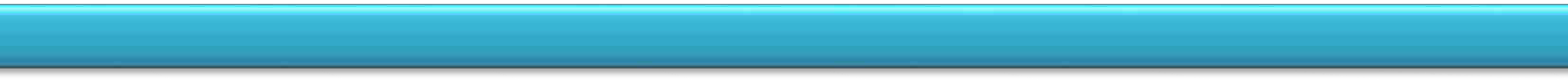 Konu	Geleceği PlanlayabilmeFORM-1BAŞARILI AMAÇLAR BELİRLEMEAçık: Belirlediğiniz amaç açık ve net olmalıdır. Tam olarak neyi başarmak  istediğinizibilin.Ölçülebilir: Amaca ulaştığınızı somut olarak nasıl anlayacağınızı netleştirin.Erişilebilir: Potansiyelinize uygun, gerçekçi ve ulaşılabilir amaçlar belirleyin.İsteklerle İlişkili: İstediğiniz şeylerle ilişkili ve sizin için önemli olan amaçlar belirleyin ve bu amacın sizin için neden önemli olduğunu bilin.Zaman sınırlaması: Belirlediğiniz amaca ulaşacağınız son bir tarih koyun.FORM-2 AMAÇ BELİRLEMEAmaç:Açık: Tam olarak neye ulaşmak istiyorsun?Ölçülebilir: Amacına ulaştığını nasıl anlayacaksın?Erişilebilir: Belirlediğin bu amaca, çaba ve kararlılıkla ulaşabilir misin? Amaca ulaşmak için birilerinden destek almak ister misin? Hangi konuda desteğe ya da bilgiye ihtiyacın var?İlişkili: Neden bu amaç senin için önemli?Zaman sınırlaması: Ne zaman bu amaca ulaşacaksın?KISA, ORTA, UZUN DÖNEM AMAÇLARIYönerge: Aşağıdaki ifadelerden hangilerinin kısa, orta ve uzun dönem amaçları olduğunu belirleyin.FORM-4 AMAÇLARIN İNCELENMESİYönerge: Aşağıdaki tabloya öncelikle kısa, orta ve uzun dönem amaçlarınızı yazın. Ardından her amacın size olan/olacak faydası, amaca ulaşırken ihtiyaç duyabileceğiniz kişiler, amaca ulaşmaya çabalarken karşınıza çıkabilecek olası engeller ve çözümleri ile amaca ulaşmayı planladığınız son tarihi belirtin.SALLANAN SANDALYE SORULARIYönerge: Düşünün ki yaşamınızın sonlarına gelmişsiniz. 60, 75 veya 90 yaşlı yaşlarda herhangi birinde olduğunuzu hayal edebilirsiniz. Zamanınızın çoğunu geçirmekten memnun olduğunuz sallanan sandalyenizde otururken bu yaşınıza kadar yaşamış olduğunuz hayatı gözden geçiriyor, düşünüyorsunuz. Bu yaşınıza kadar yaşadığınız tüm hayatı düşünürken aklınıza biraz sonra yönelteceğim sorular geliyor.SorularKeyif aldığın bir meslek ve kariyer seçtin mi? Evetse, bu nasıl oldu? Hayırsa, neden bu şekilde oldu?Bu yaşına kadar başardıkların nelerdi?Başarmayı isteyip de elde edemediklerin nelerdi? Seni engelleyen neydi?Yapmayı çok istediğin hangi etkinlikleri yaptın? Onları yapmak için seni  ne/kimcesaretlendirdi?Yapmayı isteyip de yapmadığın etkinlikler nelerdi? Seni engelleyen neydi?Bu hayatı bir kez daha yaşayacak olsaydın neyi farklı bir şekilde yapmak isterdin?Bu hayatı bir kez daha yaşayacak olsaydın hayatında neler aynı kalırdı?Mutlu olmak için neler yaptın?Mutlu olmak için yaptıklarını sık sık tekrarladın mı? Hayırsa, seni engelleyenneydi?ARA HEDEFLERYönerge: Aşağıdaki şablona ulaşmayı istediğiniz ve sizin için önemli olan 3 hedef yazınız. Ardından bu hedeflere ulaşmanız için yapmanız gereken ara hedefleri belirtin. Örnekten yararlanabilirsiniz.Örnek:Hedef: İyi derecede İngilizce konuşmaAra hedefler:İngilizce kurslarını araştırmakİngilizce konuşabileceğim ortamları/grupları/toplulukları araştırmakİngilizce hikaye kitapları okumakHedef: Ara hedefler: 1.2.3.Hedef: Ara hedefler: 1.2.3.Hedef: Ara hedefler: 1.2.3.FORM-7 DEĞERLERİMYönerge: Aşağıdaki değerlerle ilgili ifadelerin sizin için önemli olma düzeyine göre hiç, biraz ve çok seçeneklerini işaretleyin. Listedekiler dışında önem verdiğiniz diğer değerleri ekleyin.FORM-8 DEĞERLER LİSTESİ*Değerler çoğaltılabilir.FORM-9 TARAFTAR FORMASI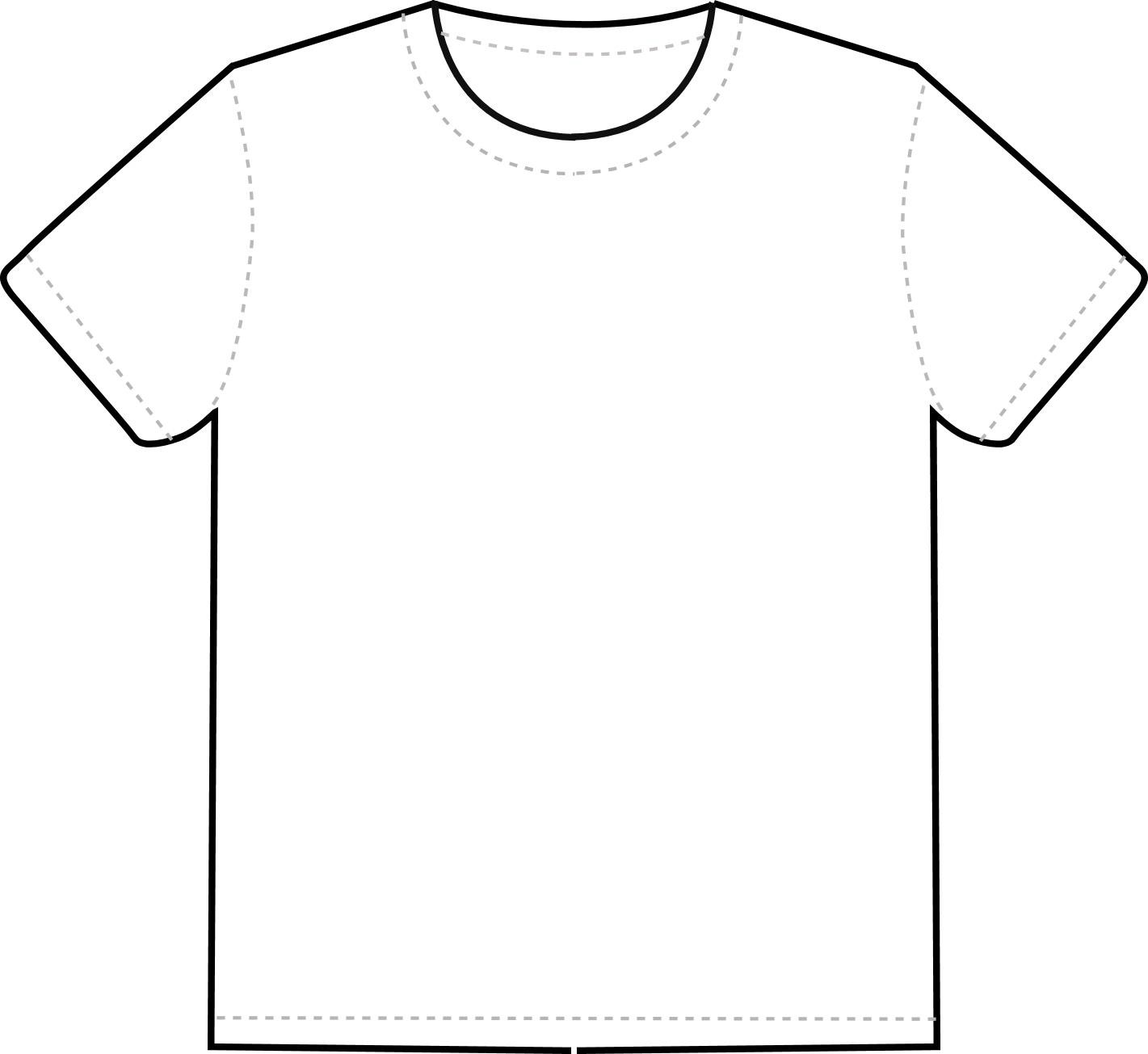 FORM-10 İLGİLERYönerge: Geçmişten şimdiye kadar sevdiğiniz serbest zaman etkinliklerinizi, hobilerinizi ve derslerinizi listeleyiniz. Her etkinlikten 2’şer tane yazın. Ör: Etkinlik: Kitap okumak. Kitap okumada en çok hoşuma giden, yeni bilgiler edinmek ve farklı hayatlar hakkında fikir sahibi olmak. Bu etkinlikte hoşuma giden yan olan yeni bilgiler edinme ile öğretmenlik, kimyagerlik, doktorluk gibi mesleklerle ilişkilendirilebilir.KARAR VERME BASAMAKLARIYönerge: Karar vermekte zorlandığınız bir durumu belirledikten sonra aşağıda belirtilen karar verme basamaklarını yerine getirerek karar vermeye çalışın.Durum: Karar vermekte zorlandığınız durumu açık ve net bir şekilde tanımlayın.Sonuç: Karardan beklediğiniz sonucu belirleyin.Araştırma: Karar vermenizde yardımcı olacak bilgileri toplayın.Seçenekler: Seçenekleri ve seçeneklerin artı ve eksi yanlarını belirleyin.Karar: Seçenekler arasından size uygun olanını seçip karar verin.BEKLENMEDİK OLAYLARYönerge: Gelecek planlarınızı ulaşmaya çabalarken ortaya çıkabilecek olası beklenmedik olaylar ya da değişimlerin neler olabileceğini düşünün. Beklenmedik olaylarla ilgili oluşturulan listeden yararlanın. Tahtadaki beklenmedik olaylardan birini seçerek aşağıda belirtilen iki soruyu, her iki gelecek planı için ayrı ayrı yazarak yanıtlayınız.1. Gelecek planı: ……………………………..…………………………………………………………. olsaydı/meydana gelseydi (boş bulunan yere beklenmedik olay ya da değişimlerden seçtiğiniz herhangi birini yazınız),Bu olayın ya da değişimin gerçekleştiğini düşünürsek, bu durumun üstesinden gelebilmek için ne yapardın?Yukarıda belirlediğin durumu gerçekleştirmek için neye ihtiyacın olurdu?2. Gelecek planı: ……………………………..…………………………………………………………. olsaydı/meydana gelseydi (boş bulunan yere beklenmedik olay ya da değişimlerden seçtiğiniz herhangi birini yazınız),Bu olayın ya da değişimin gerçekleştiğini düşünürsek, bu durumun üstesinden gelebilmek için ne yapardın?Yukarıda belirlediğin durumu gerçekleştirmek için neye ihtiyacın olurdu?ZAMAN PLANLAMASIYönerge: Bir okul gününü düşündüğünüzde neye ne kadar zaman ayırdığınızı aşağıdaki tabloya yazın. Tabloda olmayan yaptığınız bir etkinlik varsa onu da ekleyin. Yazdığınız eylemleri ve ayırdığınız zaman dilimini değerlendirdiğinizde listeden çıkarmayı istediklerinizin yanına ünlem, eyleme ayırdığınız zamanı değiştirmek istediklerinizin yanına soru işareti koyun ve ideal zaman planlamasına erişebilmek için ne yapabileceğinizi düşünün.FORM-14ÖNEM SIRASI BELİRLEMEAlan: Son tarihi yakın olan ve önemli durumları içerir.Alan: Uzun dönemli strateji geliştirme ve gelişim gerektirir.Alan: Gerçekten önemli olmayan ama birisinin üzerimizde baskı kurarak yapmamızıistedikleridir.Alan: Çok az değeri olan ve genellikle zaman sınırlaması olan ve önemli etkinlikleri yaparken ara verildiğinde zaman ayrılanlardır.FORM-15YAPILACAKLAR LİSTESİ VE ÖNCELİĞİ OLANLARYönerge: Son günlerde yapmanız gerekenleri önce listeleyin (Ödev hazırlamak, Matematik sınavına çalışmak, notları temize çekmek vb.). Ardından listenizdekileri aşağıdaki tablo içerisindeki uygun noktalara yerleştirin.Yapılacaklar Listesi1.2.3.4.5.6. 		Kazanımlar / Göstergeler	  Konu:		Hak ve Sorumluluklarını Bilme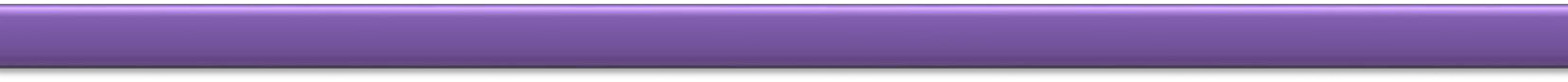 -Beril’e ‘’yapabileceğim bir şey var mı’’ diye sormalı (Yıldızlı)-Beril’in sırasını silmeli ve sonra Beril’e ayran almalı (Yıldızlı)-Beril’e ayranı başkasının döktüğünü söylemeliSenaryo 2: Kadriye ve Öykü bahçelerinde voleybol oynamaktadırlar. Kadriye, Öykü’ye topu ne kadar yukarı atabilecekleri konusunda iddiaya girmeyi teklif eder. Bunu kabul eden Öykü, topa sert bir şekilde vurur ve ne kadar yukarı gideceğini görmek ister. Ancak topa istediği gibi vuramadığı için top komşusunun camına gelir ve cam kırılır. Kadriye ve Öykü ne yapmalı?-Kimse onları görmeden kaçmalılar.-Kadriye suçu Öykü’ye atmalı.-Komşunun kapısını çalıp özür dilemeli. (Yıldızlı )-Komşusunun cam parasını harçlıklarıyla ödemeliler. (Yıldızlı)-Komşuyla kavga etmeliler.-Komşuyla dalga geçmeliler.-Diğer camı da kırmalılar.-Kırık camdan içeri bir şeyler atmalılar. 		Kazanımlar / Göstergeler	  Konu:		Çatışma Çözme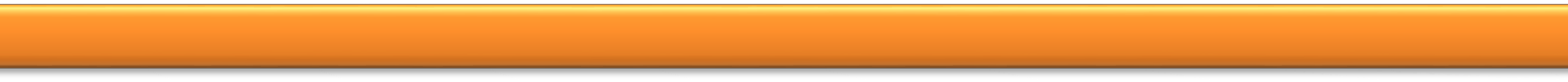 EKLERDUYGU KARTLARI*SENARYOLAR*Senaryo 1: Okuldan eve gittiğinde kardeşinin çok sevdiğin bilgisayar oyunun başına oturduğunu ve senin tüm puanlarını yanlışlıkla sildiğini gördün.Senaryo 2: Öğretmen sınıfta matematik sınavının notlarını açıklıyor ve sıra senin notuna geldiğinde sınıfın en yüksek notunu aldığın için seni tebrik ediyor.Senaryo 3: Bir sabah kalktığında çok sevdiğin evcil hayvanının ölmüş olduğunu gördün.Senaryo 4: Katıldığın bir spor karşılaşmasında elinden geleni yaptığın halde takımın başarılı olamıyor ve yeniliyor.*Duygu kartları ve senaryolar öğrencilerin ihtiyaçlarına göre uygulayıcı tarafından çeşitlendirilebilir.-VARSA-	-ALINMASI GEREKLİ TEDBİRLERKazanımlar / Göstergeler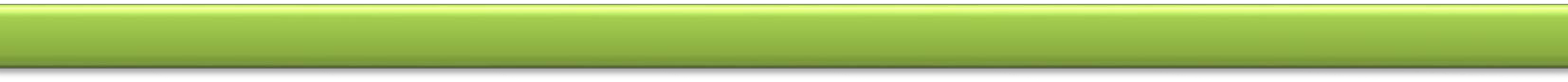 Konu:	STRESLE BAŞ EDEBİLMEÖğrencilere bu yaklaşımları benimseyen kişilerin özelliklerinin neler olabileceğini sorun ve beyin fırtınası yoluyla her bir başlığın altında bir özellikler listesi oluşturun. Özellik listesinde yer alabilecek örnek ifadelere Form 5’den ulaşabilirsiniz.Oluşturulan listeler çerçevesinde yaklaşımların açık bir şekilde anlaşıldığından emin olun ve öğrencilerin A4 kâğıdında sıraladıkları stres durumlarında bu yaklaşımları nasıl kullanabileceklerini tartışmaya açın. Paylaşımlarda etkin başa çıkma yollarının her birinin üzerinde durun.EKLER	Form 5-VARSA-	-ALINMASI GEREKLİ TEDBİRLERolabileceğini sorun ve yaşantının temelinde olduğunu düşündüğünüz bazı duyguları tahtaya sıralayın.Duyguların sıralanması ile birlikte her bir duygu için rol oynamaya gönüllü bir öğrenciye rol verin. Bir de stres yaşantısı için bir öğrenciye rol verin. Rol oynama için sınıf ortamında uygun bir ortam oluşturarak, bu ortamda duygular için seçilen öğrencilerden aldıkları duygunun rolüne girmelerini ve bu rolü temsil edecek davranışlar düşünmelerini bekleyin.Stres yaşantısı için belirlenen öğrenciden ise bu duyguların tam	merkezinde	olmasını	isteyin.	Duygu	rolündeki öğrencilerden düşündükleri davranışlar çerçevesinde stres rolündeki öğrenciyi etkileyecek şeyler yapmalarını bekleyin. Canlandırmanın ardından öğrencilere rollerinden çıktıklarını söyleyerek şu soruları yöneltin:“… duygusu olarak stresle nasıl bir ilişki kurdunuz?” Stres rolünü üstlenen öğrenciye ise şu soruları yöneltin:“Çevrendeki duygulardan nasıl etkilendin? Bu duygularla nasıl bir ilişki kurdun?”Sınıftaki diğer öğrencileri de etkileşime dâhil ederek, bir olay ya da durum karşısında stresin, birbiriyle bağlantılı duyguların kişinin kendisini etkilemesine izin vermesiyle ortaya çıkan çok boyutlu bir yaşantı olduğunu vurgulayın. Stres altındayken yaşadıkları duyguları tanımalarının ve bu duyguları uygun bir şekilde dışa vurmalarının önemini tartışın.EKLER	Form 9 ve Form 10-VARSA-	-ALINMASIilişkin olumsuzların yerine olumlu duygu, düşünce ve davranışlar geliştirmeye geldiğini belirterek, daha önceden kesilmiş kâğıt parçalarına sınav hakkında olumlu duygular, olumlu düşünceler ve olumlu davranışlar yazmalarını söyleyin. Kâğıtlara aktarımlar için yeterli süreyi verdikten sonra her öğrencinin olumlu duygular, olumlu düşünceler ve olumlu davranışlar notlarını okumasını ve ardından kâğıtlarını ilgili köşedeki renkli kartonlara yapıştırmalarını bekleyin.Sınava etkili bir hazırlık sürecine paralel olarak olumlu cümleler kurmanın önemini vurgulayın. Olumlu cümlelerle uygulamayı tamamlayın.EKLER	--VARSA-	-ALINMASI GEREKLİ TEDBİRLERstres yaşantısının altına yaşadıkları duyguları sıralamalarını söyleyin. Ardından öğrencilere şu soruları yöneltin:“Sıraladığınız bu duyguları karşıdaki kişiye/kişilere doğrudanaktarmak ne gibi sonuçlara yol açabilir?”“Bu duyguları genellikle karşınızdaki kişiye/kişilere nasıl ifade ediyor ya da aktarıyorsunuz?”“Karşınızdaki kişi(ler) olay ya da durumla ilgili neler hissediyor olabilir?”“Karşınızdaki kişi(ler) size kendini nasıl ifade ediyor     ya daaktarıyor?”“Aranızda ne olursa, birbirinizi daha iyi anlayabilir ve kendinizi anlaşılmış hissedebilirsiniz?”Gönüllü öğrencilerin kişilerarası ilişkilerinde yaşadıkları stres durumunu ve duygularını ifade etme yollarını sorular üzerinden paylaşmalarını sağlayın. Sonuçlarını düşünmeden duygularını ifade etmenin riskli olabileceğini, duyguların kontrollü ve uygun bir şekilde ifade edilmesinin önemli olduğunu vurgulayarak tartışmayı sonlandırın.EKLER	--VARSA-	-ALINMASI GEREKLİ TEDBİRLERdeğerlendirmelerinden sonra, gönüllü öğrencilerden yazdıklarını ve düşündüklerini paylaşmalarını bekleyin.Paylaşımlarla birlikte davranışlarımızın sorumluluğunu almanın önemini vurgulayın. Bununla birlikte kontrol edilebilen ya da edilemeyen olaylar ya da durumlarda sorumluluğun ne kadarının kendi davranışlarımızla bağlantılı olduğunu fark etmemizin olay ya da durum sonucunda yaşadığımız duygularla büyük oranda ilişkili olacağı bilgilerini verin.Gerçekçi değerlendirmelerle ne kadar sorumluluk alacağımızı belirlemenin özellikle kontrol etmekte güçlük çektiğimiz olay ya da durumlarda yaşanabilecek stresi önlemede etkili bir yol olduğu vurgusu ile tartışma sürecini tamamlayın.EKLER	Form 14-VARSA-	-ALINMASI GEREKLİ TEDBİRLERArdından öğrencilere şu soruları yöneltin ve soruların tartışma yoluyla, gerektiğinde bilgilendirmeler yaparak, cevaplanmasını sağlayın.“Örnek olarak belirttiğimiz bu şiddet yaşantılarını dinlemek, şiddet yaşantılara tanık olmak size nasıl geliyor?”“Şiddet karşısında kendinizi nasıl hissediyorsunuz?”“Herhangi bir şiddet olayı ya da durumu ile karşılaştığınızda neler yapabilirsiniz?”“Başkalarının şiddet yaşantısına tanık olduğunuzda neler yapabilirsiniz?”“Nerelere başvurabilirsiniz ya da kimlerden yardım alabilirsiniz?”Hiç kimsenin ve hiçbir canlının şiddeti hak etmeyeceği, şiddetin tolerans gösterilemeyecek ciddi bir sınır ihlali olduğu yönünde bilgilendirme ve vurgu ile tartışma sürecini tamamlayın.EKLER	Form 17-VARSA-	-ALINMASI GEREKLİ TEDBİRLERaralarında tartışmaları ve örnekteki kişilere “hayır” demenin yollarını öneriler halinde sıralamaları yönergesini verin. Aralarında bu önerileri daha sonra tüm gruba aktaracak bir sözcü belirlemelerini isteyin.Örnek olayların tartışılması ve önerilerin geliştirilmesi için yeterli zamanı sunduktan sonra, örnek olayları bir kez daha okuyun ve sözcüler aracılığıyla her grubun önerilerini paylaşmasına ortam hazırlayın. Bunun için sözcülerin gerekiyorsa tahtayı kullanmalarını sağlayabilirsiniz.Geliştirilen önerilere tüm sınıfın katkı yapmasını destekleyin. Akran baskısına direnmenin ve kendi haklarının ihlal edilmesine izin vermeyecek şekilde “Hayır diyebilme” becerisi geliştirmenin, başkalarının haklarını ise ihlal edecek davranışlarda bulunmamanın önemini tartışarak ve vurgulayarak etkinliği sonlandırın.EKLER	Form 18-VARSA-	-ALINMASI GEREKLİ TEDBİRLER“Bu sorunu çözmek için genellikle neler yapıyorsunuz?” “Çözüm yolunuz işe yarıyor mu?”“Daha önce çözdüğünüzü düşündüğünüz halde, sorunu tekrar yaşadığınız oldu mu?”“Sorununuzu çözmede başka yollar da olabileceğini düşündünüz mü?” (Düşündülerse, “Neden bu çözüm yolunda karar kıldınız?”)Gönüllü olan öğrencilerin sorunları üzerinden soruları yanıtlamalarının ardından, her öğrenciye sorun çözme basamaklarının yer aldığı Form19’u dağıtın.Öğrencilere sorunlarını bir de bu basamakları göz önünde bulundurarak çözmeye çalışmaları yönergesini verin ve formu doldurmalarını söyleyin.Formları doldurmalarının ardından öğrencilere sorun çözme sürecinde sorun çözme basamaklarını kullanmanın önemini anlatın.EKLER	Form 19-VARSA-	-ALINMASI GEREKLİ TEDBİRLER“Stres” kelimesini duyduğunuzda ve tahtada gördüğünüzde aklınıza ilk neler geldi ve neyi/neleri çizdiniz?Resminize baktığınızda ne hissediyorsunuz?Resminizde neler oluyor?Resminizin bir duygusu olsa, bu hangi duygu olurdu?Resminize dayanarak stresi nasıl tanımlarsınız?Stresli olduğunuz durumlara/olaylara örnek verebilir misiniz?Stres,  temelinde  engellenme  ya  da  tehdit  hissi  uyandıran  olay  ya  da durumlarkarşısında psikolojik bir zorlanmayı ifade eder.Stres yaratan olay ya da durumlar herkeste aynı etkiyi uyandırmadığından, stres kişisel bir yaşantıdır.Stres yaşantılarına yaşamın her döneminde rastlanabilir. Stres verici hiçbir yaşantının olmayışı da bir stres kaynağıdır.Stres yaratan olay ve durumlara örnekler: Eğitim-öğretim sürecinde başarılı olamama korkusu, arkadaşları tarafından alay edilme, okul kurallarına uyamama, aile ile çatışma yaşama, duygusal olarak ilgi duyduğu kişiden karşılık görememe…Stresin duygusal belirtileri: kaygı, korku, yetersizlik, huzursuzluk, çaresizlik, üzüntü, utanç, pişmanlık, çökkünlük, öfke, heyecan, gerilim…Stresin davranışsal belirtileri: Okul başarısında düşüş, içe kapanma, karar vermekte güçlük, sigara ve alkol kullanımında artış, aile içi çatışmalar, arkadaş çevresinden uzaklaşma, uyku bozuklukları ve nefes almakta güçlük, hazımsızlık, boşaltım sorunları vb. somatik belirtiler…Stresin bedensel belirtileri: kalp çarpıntısı, kas gerilmesi, aşırı terleme, nefes alıp verme güçlüğü, boğaz ve ağızda kuruluk, baş ağrısı, mide kasılması, dişlerini sıkma…Senaryo:Başarısız olmaktan çok korktuğunuz bir dersin sınavına girdiğinizi hayal edin. Sınav öncesinde çok çalıştınız ve çalışmalarınızın karşılığını almayı umuyorsunuz. Dersin adı geçtiğinde bile kalbiniz hızlı hızlı atmaya başlıyor ve sınav kâğıdınızda yazılanları yanlış okumaktan bile korkuyorsunuz.Sınav anındasınız! Çalıştığınız konulara ilişkin sorularla karşılaşmaktan memnunsunuz; ancak soruları yanıtlamak için verilen sürenin size yetmeyeceğini düşünüyorsunuz. Bu düşünceyi zihninizden uzaklaştırıp sorulara odaklanmaya çalışıyorsunuz.İki soruyu yanıtladınız ve derin bir nefes aldınız. Diğer sorular için zihninizi açık tutmaya çalışıyorsunuz. Ancak o sırada yan masada oturan arkadaşınızın masasından arkadaşınız hareket ettikçe artık sizi rahatsız edecek sesler geldiğini fark ediyorsunuz. Sesler yükseldikçe yükseliyor!Bu  seslere  sonra  öğretmeninizin  yürürken  ayakkabısından  çıkan  sesler ekleniyor.Dikkatiniz dağıldıkça dağılıyor ve zaman daralıyor…Örnek Özellikler İyimser Olma	 Problem ÇözmeDeğerlendirmelerini gerçekçi yapma		Farklı çözüm yolları araştırma Esnek olma	Engeller karşısında pes etmeme Yaşadıklarından geleceğe dönük ders çıkarma Problemin çözümü için çaba gösterme Değiştirebileceği şeyleri değiştirme inancına veumuduna sahip olma	En uygun ve uygulanabilir olanDeğiştiremeyeceği şeyleri kabul etme	Çözüm yolunu arama…	…Sosyal Destek Kullanma	 Kendine GüvenmeYardım alma	Olumlu yönlerinin farkında olma Paylaşma		Girişken olmaYakın ilişki kurma	Kendiyle barışık olma…	…Bir	ergen	olarak	fiziksel	………………………………………………	değişiklikler yaşıyorum.…………………………………………...………… duygularını çok yoğun yaşıyorum.3.  Bedenim ………………………………………………………………………………...4.  Eskiye göre daha çok ……………………………………………………….. istiyorum.5.  Geleceğim ………………………………………………………………………………6. ……………………………………………………………...……. kontrol edemiyorum. 7. …………………………………….…………………………….. düşüncelerim değişti. 8. Benim için …………………………………………………………...……. çok önemli. 9.  Annemle ilişkim ………………………………………………………………………..10.Babamla ilişkim ………………………………………………………………….……..11.Arkadaşlarım ……………………………………………………………………………12.………………………………………………………………………..…. ihtiyacım var.13.Dünya …………………………………………………………………………………..14.Yaşamak ………………………………………………………………………………...ÖrnekOlay (A) --	Çok sevdiğiniz bir arkadaşınızın  size  “merhaba”   demeden yanınızdan geçmesiDüşünce (B) – Beni artık önemsemiyor.Sonuç (C) – İncinme, kızgınlık, üzüntü vb. duygular yaşamanız ve belki bir sonraki karşılaşmanızda arkadaşınızla göz göze gelmemeye çalışmanızOlay	Düşünce	Sonuçta yaşanan duygu ya da  davranış(B)	(C)(nötr)	(olumsuz)	(olumsuz)A: Sizde stres yaratan olay ya da durum:-----------------------------------------------------------------------------------------------------------------------------------------------------------------------------------------------------------------------------------------------------------------------------------------------------------------------------------------------------------------------------------------------------------------------------B: Olaya ya da duruma verdiğiniz anlam ve zihninizden geçen düşünceler:-----------------------------------------------------------------------------------------------------------------------------------------------------------------------------------------------------------------------------------------------------------------------------------------------------------------------------------------------------------------------------------------------------------------------------C: Bu düşüncelerin etkisi ile yaşadığınız duygular ve gösterdiğiniz davranışlar:-----------------------------------------------------------------------------------------------------------------------------------------------------------------------------------------------------------------------------------------------------------------------------------------------------------------------------------------------------------------------------------------------------------------------------Stres yaratan olay ya da durum sırasında zihninizden geçen düşüncelerin farkında olsaydınız, başka neler yapabilirdiniz?-----------------------------------------------------------------------------------------------------------------------------------------------------------------------------------------------------------------------------------------------------------------------------------------------------------------------------------------------------------------------------------------------------------------------------Stresli Anlara Eşlik Edebilecek Duygular ListesiKaygı Korku HeyecanHuzursuzluk Çaresizlik Üzüntü Suçluluk Değersizlik Yetersizlik UtançÖfke Gerginlik Hayal kırıklığı Tedirginlik Karamsarlık Düşmanlık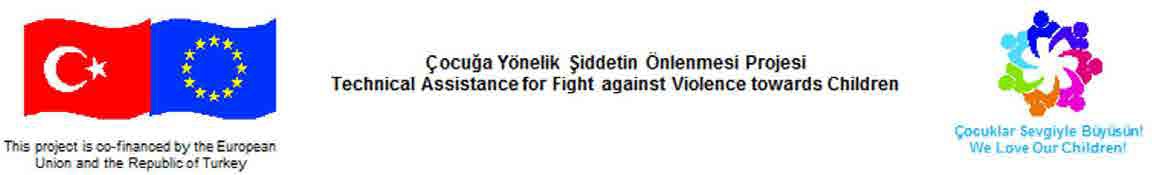 Örnek Bir Stres Yaşantısı:Çevrenizdeki kişilerin sizden yüksek beklentileri ve bunları karşılayamamanızRol verilebilecek Duygular:Kaygı Gerginlik Yetersizlik Suçluluk ÜzüntüDers çalışma ve ödev yapma alışkanlıklarınızı düşündüğünüzde aşağıdaki ifadelerden sizin için uygun olanların yanına (X) işareti koyunuz.Haftalık plan yaparım.(	)Hafta içinde yapılması gereken çalışmaları günlere göre planlar ve uygularım.(	)Çalışma planlarımı aksatan şeyleri bilirim ve önlem alırım.(	)Fiziksel ortamımı (ısı, ışık, oturma düzeni vb.) rahat çalışabilecek şekilde düzenlerim.(	)Derslerde not tutarım.(	)Öğrendiklerimi evde tekrar ederim.(	)Bir hedef doğrultusunda çalışırım.(	)Dikkatimi toplayarak çalışmama odaklanabilirim.(	)Dikkatimi dağıtacak etkinliklere gereğinden fazla zaman harcamam.(	)Ders çalışırken uygun aralıklarla mola veririm.(	)11. Çalışmalarımı ertelemem.(	)Ders çalışmadan önce temel ihtiyaçlarımı (yemek, uyku vb.) gideririm.(	)Ders çalışırken aynı anda başka şeylerle (TV, müzik vb.) ilgilenmem. (	)Günün hangi saatinde daha iyi çalıştığımı bilirim.(	)15. Ödevimi yaparken çeşitli kaynaklardan yararlanırım.(	)16. Günlük ve haftalık planlarım içerisinde ders çalışmanın dışında sevdiğim/keyif aldığım etkinliklere de zaman ayırırım.(	) Yapılacak İşlerim	 İşlerimin Öncelik Sıralaması…………………………………………….	………………………………………...…………………………………………….	………………………………………...…………………………………………….	…………………………………………………………………………………….	………………………………………...…………………………………………….	…………………………………………………………………………………….	……………………………………… Haftalık PlanımPazartesi: ……………………………………………………………………………………….. Salı: …………………………………………………………………………………………….. Çarşamba: ………………………………………………………………………………………. Perşembe: ………………………………………………………………………………………. Cuma: …………………………………………………………………………………………... Cumartesi: ……………………………………………………………………………………… Pazar: …………………………………………………………………………………………… Günlük Planım (Bugün, .../…/2015)……………………………………………………………………………………………………………………………………………………………………………………………………………………………………………………………………………………………………….......................................................................Neler hissediyorum? (Duygularım)	Zihnimden neler geçiyor? (Düşüncelerim)…………………………………..	………………………………………………………………………………..	…………………………………………….…………………………………..	…………………………………………….…………………………………..	…………………………………………….SINAVBedenimde neler oluyor?	Neler yapıyorum? (Davranışlarım)………………………………….	………………………………………….………………………………….	…………………………………………..………………………………….	………………………………………….………………………………….	...………………………………………. Sınava ilişkin duygularım beni nasıl etkiliyor?……………………………………………………………………………………………………………………………………………………………………………………………………..............................................Sınava ilişkin düşüncelerim beni nasıl etkiliyor?……………………………………………………………………………………………………………………………………………………………………………………………………................................................Sınava ilişkin davranışlarım beni nasıl etkiliyor?……………………………………………………………………………………………………………………………………………………………………………………………………................................................Bedenimde olan değişiklikler beni nasıl etkiliyor?……………………………………………………………………………………………………………………………………………………………………………………………………............................................... DeğerlendirmemNe Kadar Gerçekçi?Sınıflar arası spor turnuvalarında içinde sizin de yer aldığınız sınıf takımınız sonuncu olsa ve maçlarda yapamadıklarınızdan dolayı sürekli kendinizi eleştirseniz…………………….............................................................................................Akşam çok sevdiğiniz bir arkadaşınız beklenmedik bir şekildesizi ziyarete gelse, önemli bir dersin ödevini yetiştirmek zorunda olduğunuzdan arkadaşınıza içten içe yanlış bir gün seçtiği için söylenseniz, ancak içinizdekileri ona söyleyemediğiniz için ödevinizi yapamasanız ve arkadaşınızla zaman geçirmeye kendinizi zorlasanız…………………….............................................................................................Bir sınavdan beklemediğiniz bir not aldığınızda öğretmeninizin neden sorulara az puan verdiğine odaklansanız ve buna üzülseniz…………………….............................................................................................Bir grup çalışmasında birlikte yer aldığınız bir arkadaşınız, bir sonraki çalışmada değişiklik yapmak ve başka biriyle eşleşmek istediğini söylese, buna üzülseniz ve sürekli olarak ne yaptınız da arkadaşınızın sizinle çalışmaya devam etmek istemediğini düşünseniz…………………….............................................................................................Aileniz, okul müdürünüzün önemli olarak vurguladığı bir veli toplantısına işleri olduğundan gelemese ve anne-babanızın ilgisiz kaldığını düşünüp üzülseniz…………………….............................................................................................Bedensel olarak ne yapıyorum/yapabilirim?…………………………………………………………………………………………………………………………………………………………………………………………………………………………………………………………………………………………………………………………………………………………………………………………………………..............................................................................................Sosyal yaşamımda ne yapıyorum/yapabilirim?…………………………………………………………………………………………………………………………………………………………………………………………………………………………………………………………………………………………………………………………………………………………………………………………………………..............................................................................................Ders	çalışmak	ve	öğrencilik	sorumluluklarımı	yerine	getirmek	dışında yapmaktan zevk aldığım şeyler (hobilerim) neler?………………………………………………………………………………………………………………………………………………………………………………………………………………………………………………………………………………………………………………………………………………………………………………………………………..................................................................................................Olumlu Özellikler Soru FormuKendinle gurur duyduğun bir olay ya da durumu paylaş.Kendinde en beğendiğin üç kişilik özelliğini söyle.Kendin için bir iltifat cümlesi kur.Düşündüğünde gülümsediğin bir anını hatırla ve o anda yaşadığın duyguları söyle.Arkadaşlarından farklı bulduğun, ama bundan memnun da olduğun bir özelliğini söyle.Ailenden farklı bulduğun, ama bundan memnun da olduğun bir özelliğini paylaş.Değerli bulduğun üç özelliğini söyle.Ailenin sende değerli bulduğu üç özelliğini paylaş.Arkadaşlarının sende değerli bulduğu üç özelliğini söyle.10. Öğretmenlerinin sende değerli bulduğu üç özelliğini paylaş.Kendini yeterli bulduğun üç şeyi söyle.Arkadaşlarına kendinle ilgili faydasını gördüğün bir tavsiye ver.Sol yanındaki arkadaşından sana dair olumlu bir cümle iste.Sağ yanındaki arkadaşından sana dair olumlu bir cümle iste.…(Sorular benzer şekilde arttırılır)Bir şiddet yaşantısı; fiziksel, sözel ya da duygusal, cinsel, ekonomik ya da siyasi boyutlarda doğrudan ya da dolaylı olarak örnekleri görülebilen, güç ve baskının kullanımı ile ortaya çıkan, zarar veren ya da zarar verme riski taşıyan, tehdit ve kontrol içeren her türlü kötü muameledir.Bazı şiddet türlerine örnekler:Fiziksel şiddet örnekleri – birini yumruklama, herhangi zarar verici bir aletlekorkutma, tokatlama, yaralama, eşya fırlatma vb. Sözel şiddet örnekleri – Küfretme, tehdit etme vb.Duygusal şiddet örnekleri – Psikolojik olarak yıldırma, reddetme,    görmezdengelme vb.Şiddet karşısında destek alınabilecek kaynaklara örnekler:Rehberlik servisi (okul psikolojik danışmanı) ÖğretmenlerAileEmniyet Müdürlüklerinin Çocuk Büroları Çocuk İzlem MerkezleriBarolar, Çocuk Hakları Merkezi Şiddet Önleme Merkezleri vb.Örnek OlaylarSevdiğin bir arkadaşın, üst sınıflardan fiziksel olarak da daha yapılı bir öğrencinin kendisini tehdit ettiğini, bugün okul çıkışında ona gününü göstereceğini söyledi. Üst sınıftaki öğrenciyi tanımıyorsun. Ancak arkadaşın desteğe ihtiyacı olduğunu söylüyor ve bugün okul çıkışında onun yanında olmanı istiyor. Sen ise herhangi bir kavga ya da tartışmaya karışmak istemiyorsun.Çok uğraşarak ve çok çeşitli kaynaklar araştırarak dönem sonunda final notu yerine geçecek bir ödevi tamamladın. Yakın arkadaşının derste başarılı olması için iyi bir not alması gerekiyor. Arkadaşın senden yararlanmak için ödevini onunla paylaşmanı istiyor. Paylaşmaman durumunda seninle bir daha konuşmayacağını ve arkadaşlığınızın biteceğini söylüyor. Sen ise hem arkadaşının sözlerine üzülüyorsun, hem de çok uğraşarak hazırladığın ödevi kimseyle paylaşmak istemiyorsun.Bir arkadaşın, kendisini sert eleştirdiği için okul müdürüne olan öfkesini sana anlatıyor. Ders zili çaldığında ve ders başladığında, müdür odasının penceresini taşlamak istediğini söylüyor. Senin de ona yardım etmenizi bekliyor.Bir arkadaşın sana başka bir arkadaşınla ilgili çok önemli bir sırrını paylaştı. Senden ne pahasına olursa olsun bundan kimseye söz etmemeni istedi. Ancak diğer arkadaşının senin bu sırrı bildiğini öğrendi ve ısrarla seni bu sırrı ona söylemen için sıkıştırmaya başladı. Sırrı söylememen durumunda herkese seninle ilgili olumsuz şeyler anlatacağını söylüyor ve seni tehdit ediyor.Sorun Çözme BasamaklarıSorununuzu tam olarak tanımlayın.SORUNUM	……………………………………………………………………………………………………………………………………………………………………………………………………………………………………………………………...Sorununuzu çözmek için aklınıza gelen tüm çözüm yollarını sıralayın.……………………………………………………………………………………………………………………………………………………………………………………………………………………………………………………………………………….Çözüm yollarınızın olumlu-olumsuz olası her türlü sonuçlarını sıralayın.……………………………………………………………………………………………………………………………………………………………………………………………………………………………………………………………………………….Olası sonuçları (3. soruya verdiğiniz yanıtları) baştan sona gözden geçirin.Bir çözüm yolunu seçin.Kararınızı uygulayın.Not: Uyguladığınız karar beklediğiniz yönde bir sonuç vermezse, basamakları tekrar gözden geçirebilir, çözüm yollarınıza yeni yollar ekleyebilirsinizKazanımlar / Göstergeler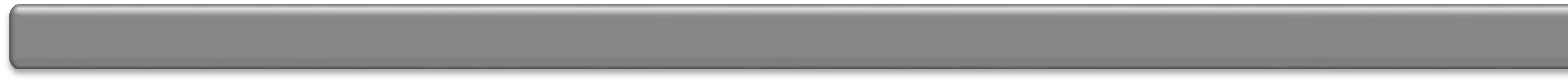 Konu:	BİLİŞİM ARAÇLARINI NESNEL DEĞERLENDİREBİLMEForm 1Reklam:Gönderici: ……………………………………………………………………………… Alıcı: ……………………………………………………………………………………. Kanal: …………………………………………………………………………………... Mesaj (İleti): ……………………………………………………………………………Reklam:Gönderici: ……………………………………………………………………………… Alıcı: ……………………………………………………………………………………. Kanal: …………………………………………………………………………………... Mesaj (İleti): ……………………………………………………………………………Gazete Haberi:Gönderici: ……………………………………………………………………………… Alıcı: ……………………………………………………………………………………. Kanal: …………………………………………………………………………………... Mesaj (İleti): ……………………………………………………………………………Gazete Haberi:Gönderici: ……………………………………………………………………………… Alıcı: ……………………………………………………………………………………. Kanal: …………………………………………………………………………………... Mesaj (İleti): …………………………………………………………………………… İletişimin Unsurları:Mesaj (İleti): Sözlü, yazılı ya da görsel olarak alıcıya aktarılan bilgi, duygu ya da düşüncedir.Kanal (Araç): Mesajın iletilmesi için kullanılan somut araçlardır.Gönderici (Kaynak): Mesajı alıcıya iletmek isteyen, bu amaçla çeşitli kanalları kullanarak mesaj üreten ve ileten kişi(ler)dir.Alıcı (Hedef): Göndericinin mesajı ulaştırmak istediği kişi(ler)dir.Tepki: Gönderici tarafından iletilen mesajın alıcı tarafından anlaşılması vekarşılık olarak cevap verilmesidir.Kişilerarası iletişimde en az iki kişi arasında karşılıklı bir mesaj alış verişi vardır.Mesaj bir kaynaktan geniş topluluklara yaygın olarak iletildiğinde kitle iletişimi gerçekleşir.Kitle iletişimi herkese açıktır ve alıcılar nettir. Kitle iletişiminde genellikte tek yönlü bir iletişim vardır. Kişilerarası iletişimde karşılıklılık vardır.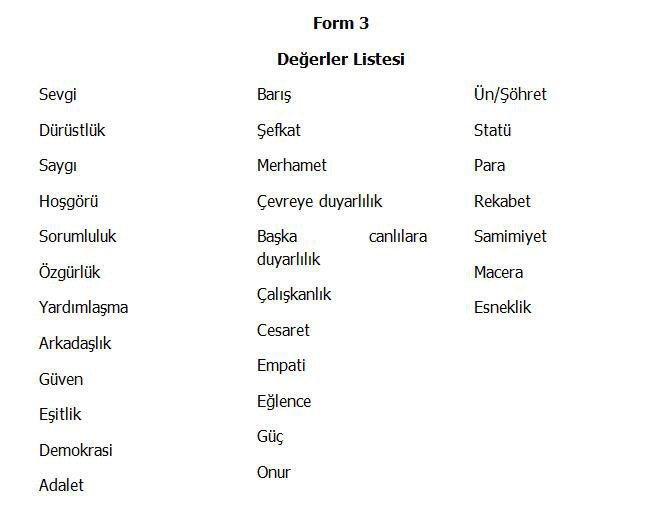 Reklamda hangi değerler nasıl yer alıyor?……………………………………………………………………………………………………………………………………………………………………………………………………………………………………………………………………………....Bu değerlerin ne kadarı olumlu, ne kadarı olumsuz?………………………………………………………………………………………………………………………………………………………………………………………………………………………………………………………………………………Bu reklamı değerlerle birlikte düşündüğünüzde neler hissediyorsunuz?………………………………………………………………………………………………………………………………………………………………………………………………………………………………………………………………………………Reklama ilişkin hisleriniz nelerden etkileniyor olabilir?………………………………………………………………………………………………………………………………………………………………………………………………………………………………………………………………………………Günlük yaşamınızı düşündüğünüzde bu reklamda var olan nelere sahipsiniz ya da sahip değilsiniz?………………………………………………………………………………………………………………………………………………………………………………………………………………………………………………………………………………Sizce bu reklam toplumdaki herkesi temsil ediyor mu? Nasıl?……………………………………………………………………………………………………………………………………………………………………………………………………………………………………………………………………………….Siz olsanız bu reklama başka neler ekleyebilir, çıkarabilir ya da reklamı nasıl değiştirirdiniz?………………………………………………………………………………………………………………………………………………………………………………………………………………………………………………………………………………Bilişim Araçları Kullanım ÇizelgesiKaynakçaAkgün S. ve Araz, A. (2010). Anlaşmazlıklarımızı çözebiliriz: bir çatışma çözümü eğitim programı tanıtımı. Doğuş Üniversitesi Dergisi, 11 (1), 1–17.Ardıç, A. (2009). Öğrencilerde strese neden olan etkenler ve başa çıkma davranışları. Ankara: Milli Eğitim Bakanlığı Eğitimi Araştırma ve Geliştirme Dairesi Başkanlığı (EARGED).Argın, F. S. (2013). Ortaokul ve lise öğrencilerinin sosyal medyaya ilişlin tutumlarının incelenmesi (Çekmeköy örneği). Yüksek lisans tezi, Yeditepe Üniversitesi Sosyal Bilimler Enstitüsü.Avcı, M. (2006). Ergenlikte toplumsal uyum sorunları. Atatürk Üniversitesi Sosyal Bilimler Enstitüsü Dergisi, 7 (1), 39-63.Aydeniz, H. (2012). Medyayı tanımak aile eğitim programı. Ankara: TC Aile veSosyal Politikalar Bakanlığı.Aydın, K. B. (2006). Stresle başa çıkma. U. Öner (Ed.), Türk Psikolojik Danışma ve Rehberlik Derneği Uygulamalı Grup Rehberliği Programları Dizisi. Ankara: Nobel Yayınları.Ceylan, A. A. (2006). An investigation of adjustment levels of Turkish university students with respect to perceived communication skill levels. Social Behaviour and Personality, 34, 367-379.Coşkun Keskin, S. ve Keskin, Y. (2008). İlköğretim 7. ve 8. sınıf öğrencilerinin haklarını bilme düzeylerinin araştırılması. The Journal of SAU Education Faculty, 16.Cüceloğlu, D. (1994). İnsan ve davranışı psikolojinin temel kavramları. İstanbul:Remzi Kitabevi.Cüceloğlu, D. (1997). İyi Düşün Doğru Karar Ver. İstanbul: Sistem Yayıncılık Doğan, H. (2010). Kariyer kararı  verme  grup rehberliği programının  9.   sınıföğrencilerinin	kariyer	karar	verme	güçlük	düzeylerine	etkisi. Yayınlanmamış Doktora Tezi. Gazi Üniversitesi, Ankara.Dolmacı, N. ve Kusat, N. (2015). Üniversite gençliğinin vatandaşlık hak ve sorumluluklarına ilişkin bilinç ve farkındalıkları üzerine bir araştırma: ısparta meslek yüksekokulu örneği. Muhasebe ve Finansman Dergisi.Dökmen, Ü. (2002). İletişim Çatışmaları ve Empati. İstanbul: SistemEfil, İ. (1999). İşletmelerde Yönetim ve Organizasyon. İstanbul: Alfa Basım Yayın DağıtımElkatmış, M. (2013). 1998 vatandaşlık ve insan hakları eğitimi programı ile 2010 vatandaşlık ve demokrasi eğitimi programlarının karşılaştırılması. Ahi Evran Üniversitesi Kırşehir Eğitim Fakültesi Dergisi (KEFAD) 14, (3), 59- 74.Erdul, G. (2005). Üniversite öğrencilerinin zaman yönetimi becerileri ile kaygı düzeyleri arasındaki ilişki. Yayınlanmamış Yüksek Lisans Tezi. Uludağ Üniversitesi, Bursa.Gündoğdu, R. (2010). 9. sınıf öğrencilerinin çatışma çözme, öfke ve saldırganlık düzeylerinin bazı değişkenler açısından incelenmesi. Ç.Ü. Sosyal Bilimler Enstitüsü Dergisi, 19, (3), 257–276.Gürgen, H. (1997). Örgütlerde İletişim Kalitesi. İstanbul: DerGüvenç, G., & Aktaş, V. (2006). Ergenlik döneminde yaş, toplumsal cinsiyet, bireysel ve ilişkisel tutumlar, benlik değeri ve yaşam becerilerine ilişkin algı arasındaki ilişkiler. Türk Psikoloji Dergisi, 21(57), 45-62.Hayes, D.M. & Eddy, J.M. (1985). Stress management education: A life skills approach for health promotion professionals. Wellness Perspectives, 2, 4, 9-11.Izgar, G. (2013). İlköğretim okulu 8. Sınıf öğrencilerine uygulanan değerler eğitimi programının demokratik tutum ve davranışlarına etkisi. Yayınlanmamış Doktora Tezi. Konya Necmettin Erbakan Üniversitesi, Konya.Karahan, T. F. (2005). Bir iletişim ve çatışma çözme beceri eğitimi programı’nın üniversite öğrencilerinin güvengenlik düzeylerine etkisi. Uludağ Üniversitesi Eğitim Fakültesi Dergisi 18 (2), 217–230.Karataş, Z. (2011). Psikodrama Teknikleri Kullanılarak Yapılan Grup Uygulamasının Ergenlerin Çatışma Çözme Becerilerine Etkisinin İncelenmesi. Kuram ve Uygulamada Eğitim Bilimleri. 11 (2), 601–614.Kelly-Plate, J., & Eubanks, E. (2010). Applying life skills. Building brighter futures. USA: McGraw Hill.Keser, H. ve Kavuk, M. (2015). Okulda siber zorbalık farkındalık anketinin geliştirilmesi. Kastamonu Eğitim Dergisi, 23 (1), 17-30.Kolburan, G. ve Tosun, Ü. (2011). İlköğretim ikinci kademe öğrencileri arasında yaşam becerileri eğitimi yoluyla I. kademede edinilmiş değerleri pekiştiren gelişimsel bir model önerisi. Eskişehir Osmangazi Üniversitesi Dergisi (http://acikarsiv.aydin.edu.tr/jspui/handle/1/222)Kurtulmuş, T. (2014). Sosyal bilgiler eğitiminde medya okuryazarlığı dersinin ortaokul öğrencilerine etkisi. Yüksek lisans tezi, Erciyes Üniversitesi Eğitim Bilimleri Enstitüsü.Kuzgun, Y. (2006). Meslek Rehberliği ve Danışmanlığına Giriş. Ankara: Nobel Yayın DağıtımLocke, E. A. (2002). Setting Goals for Life and Happiness. İçinde C. R. Snyder ve S. J. Lopez (editör), Handbook of Positive Psychology, New York: Oxford University Press.Mackenzie, R. A. (1989). Zaman Tuzağı. İstanbul: İlgi YayıneviMaletasta, C. Z. ve Izard, C. E. (1987). Emotion communication skills in young, middle-aged and older women. Psychology and Aging, 2, 193-203.Milli Eğitim Bakanlığı ve Radyo ve Televizyon Üst Kurulu (MEB ve RTÜK, 2006).İlköğretim medya okuryazarlığı dersi öğretim programı ve kılavuzu.O’Neill, J. (2000). SMART goals, SMART schools. Educational Learship, 5, 46- 50.Oral, E. A (2004). Ergenlik döneminde stresle başa çıkma: Stresle başa çıkma programının geliştirilmesi ve etkililiğinin değerlendirilmesi. Doktora tezi, Ankara Üniversitesi Eğitim Bilimleri Enstitüsü.Oya, T., Manalo, E. ve Greenwood, J. (2004). The influence of personality and anxiety on the oral performance of Japanese speakers of English. Applied Cognitive Psychology, 18, 841-855.Ök, F. (2013). Ortaöğretim öğrencilerinin sosyal medya kullanım alışkanlıkları ve motivasyonları. Yüksek lisans tezi, Fırat Üniversitesi Sosyal Bilimler Enstitüsü.Özdemir, A. ve Ergene, T. (2014). Sınav kaygısıyla başa çıkma programının lise ikinci sınıf öğrencilerinin sınav kaygısı düzeyine etkisi. S. Erkan ve A. Kaya (Ed.), Deneysel olarak sınanmış grupla psikolojik danışma ve rehberlik programları II içinde (283-304). Ankara: Pegem Akademi.Papacharisis, V., Goudas, M., Danish, S. J., & Theodorakis, Y. (2005). The effectiveness of teaching a life skills program in a sportcontext. Journal of applied sport psychology, 17(3), 247-254.Raths, L. E., Harmin, M. ve Simon, S. B. (1966). Values And Teaching: Working With Values In The Classroom. Ohio: Charles E. Merrill Books, Inc.Rokeach, M. (1973). The Nature Of Human Values. New York: Free PressŞentürk Aydın, R. (2013). Yaşam becerileri psikoeğitim programının boşanmış aile çocuklarının uyum düzeylerine etkisi. Yüksek lisans tezi, Ankara Üniversitesi Eğitim Bilimleri Enstitüsü.Temuroğlu Sundur, L. Y. ve Yeşilyaprak, B. (2012). Hedef belirleme ve geleceği planlama. İçinde M.E.B. Mesleki ve Teknik Eğitim Genel Müdürlüğü, Öğrenci Destek Programı, Özellikle Kız Çocuklarını Okullaşma Oranının Arttırılması	Projesi.http://kizlarinegitimi.meb.gov.tr/files/img/modul_14_gelecegi_planlama-final.pdf Erişim tarihi: 19.05.2015Torkul, O., Sezer, C. ve Över, T. (2005). İnternet destekli öğretim sistemlerinde bilişim gereksinimlerinin belirlenmesi. The Turkish Online Journal of Educational Technology, 4 (1), 122-129.Toy, S. (2007). Mühendislik ve hukuk fakülteleri öğrencilerinin iletişim becerileri açısından  karşılaştırılması  ve  iletişim  becerileriyle  bazı    değişkenlerarasındaki	ilişkiler.	Yayınlanmamış	Yüksek	Lisans	Tezi.	Ankara Üniversitesi, Ankara.Türkileri İnselöz, N. ve Uçanok, Z. (2013). Ergenlerde sanal zorbalık: Nedenler, duygular ve baş etme yollarının niteliksel analizi. Türk Psikoloji Yazıları, 16 (32), 20-44.Türnüklü, A. (2007). Liselerde öğrenci çatışmaları, nedenleri, çözüm stratejilerive taktikleri. Kuram ve Uygulamada Eğitim Yönetimi. 49, 129 – 166.Uysal, S. (2013). Meslek lisesi öğrencilerinin sosyal medya kullanım amaçları ile eğitsel sosyal medya kullanımlarının değerlendirilmesi. Yüksek lisans tezi, Bahçeşehir Üniversitesi Fen Bilimleri Enstitüsü.Yavuzer, Y. Karataş, Z. ve Gündoğdu, R. (2013). Ergenlerin çatışma çözme davranışlarının incelenmesi: nicel ve nitel bir çalışma. Hacettepe Üniversitesi Eğitim Fakültesi Dergisi. 28 (1), 428 -440.Yeşil, R. (2004). İnsan hakları ve demokrasi eğitiminde yöntem. G.Ü. Kırşehir Eğitim Fakültesi Dergisi, 5, (1), 35-41.Yeşilyaprak, B. (2006). Eğitimde Rehberlik Hizmetleri: Gelişimsel Yaklaşım, Nobel Yayın Dağıtım: Ankara.Yıldırım, İ. (1991). Stres ve stresle başa çıkmada gevşeme teknikleri. HacettepeÜniversitesi Eğitim Fakültesi Dergisi, 6, 175-189.Yılmaz, H. (2003). Gençler Bu Kitap Sizin İçin. Konya: Çizgi Kitabevi.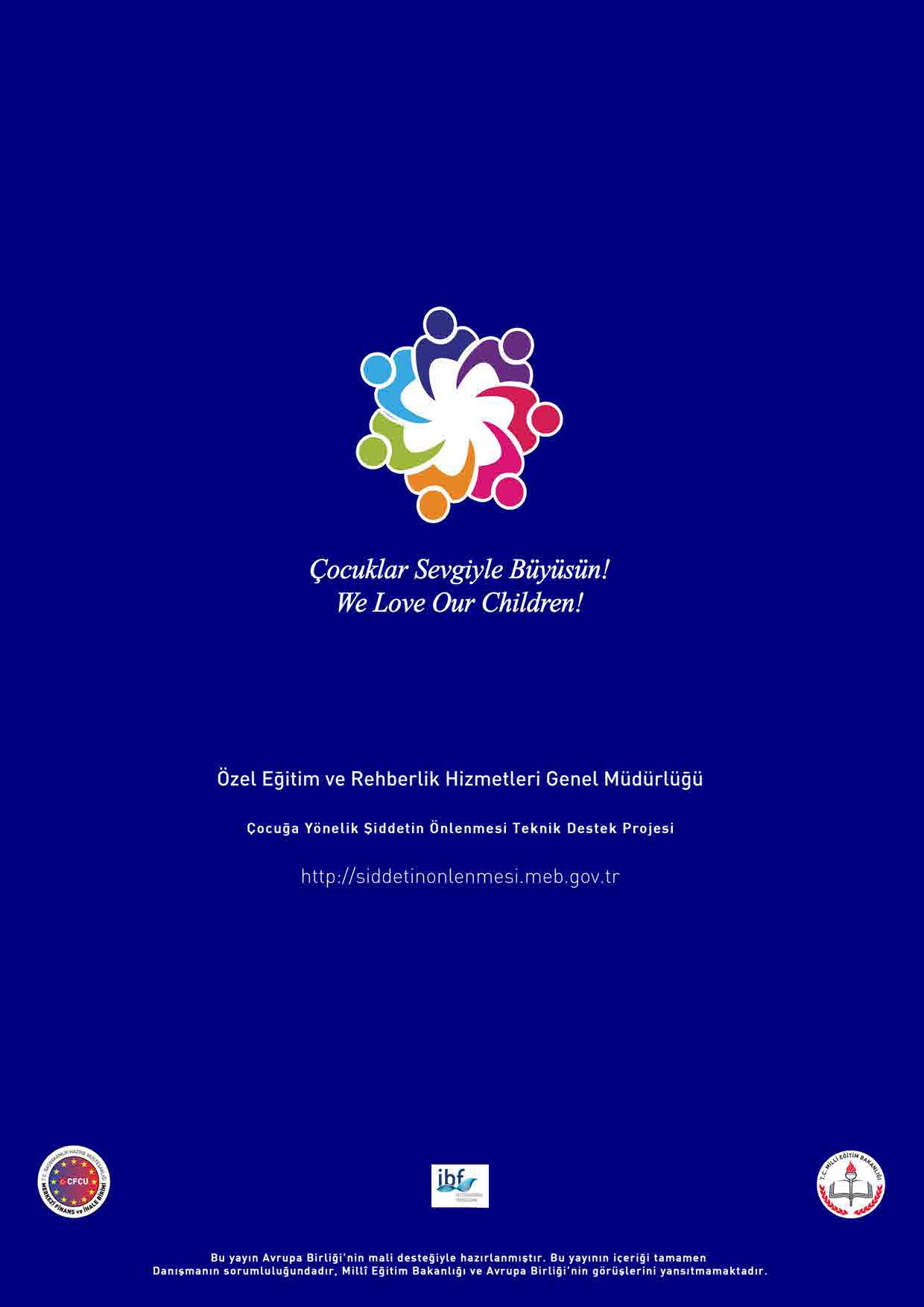 Etkinlik NoSınıf DüzeyiKazanımGösterge15-7İletişimin olmazsa olmaz noktalarınıkavrayabilmeSelam verme, teşekkür etme, özür dileme, rica etmenin iletişimdeki yerini bilir ve uygular25-12İletişim sırasındaki engelleri farkedebilmeYargılama, analiz etme, sorgulama, geçiştirme ve emir vermenin iletişimin akışını bozduğunu kavrar35-8İletişimde yöneltilen soruların önemini kavrayabilmeİletişim sırasında kullanılan açık ve kapalı uçlu sorular hakkında bilgi sahibi olur45-12Kendini uygun bir şekilde tanıtabilmeKendini tanıtır ve diğerlerini tanımak için dinler55-12Konuşmayı başlatabilme ve sürdürebilmeİletişime geçmek istediği kişiyle konuşmayı nasıl başlatacağını ve sürdüreceğini bilir65-12Etkin dinlemeyi kavrayabilmeDiğerlerinin anlattıklarını ve hissettiklerini anlar75-12Etkin dinlemeyi kavrayabilmeDiğerlerini dikkatli bir şekilde dinler ve duyar85-12Sözel olmayan davranışları fark edebilmeBeden duruşu, jest (el-kol hareketleri) ve mimiklerin (yüz hareketleri) ne anlama geldiğini bilir95-12Sözel ve sözel olmayan davranışlarıkavrayabilmeDuygularını tanıyabilme ve ifadeedebilmeDuygularını ifade edebilme Diğerlerinin duygularını anlayabilmeEmpati kurabilme“Ben” ve “Sen” dili arasındaki farkıkavrayabilmeGeri bildirim, övgü ve eleştiriyikavrayabilmeDiğerlerinin anlattıklarını kavrar, beden duruşu, el-kol ve yüz hareketlerinden duyguları fark eder Duygularını tanınır, duyguların davranışa olan etkilerini gözler ve duygularını ifade ederDuygularını sağlık bir biçimde söyler Diğerlerinin duygularını sözel olmayan davranışlar aracılığıyla anlar Kendilerini diğerlerinin yerine koyar ve onların ne düşündüklerini ve hissettiklerini anlar“Ben” dili ve “sen” dili arasındaki farkı ve bu kullanımların karşıdaki kişide yarattığı etkiyi anlarGeri bildirim, övgü ve eleştiri kavramlarını anlar, aralarındaki farkı bilir105-12Sözel ve sözel olmayan davranışlarıkavrayabilmeDuygularını tanıyabilme ve ifadeedebilmeDuygularını ifade edebilme Diğerlerinin duygularını anlayabilmeEmpati kurabilme“Ben” ve “Sen” dili arasındaki farkıkavrayabilmeGeri bildirim, övgü ve eleştiriyikavrayabilmeDiğerlerinin anlattıklarını kavrar, beden duruşu, el-kol ve yüz hareketlerinden duyguları fark eder Duygularını tanınır, duyguların davranışa olan etkilerini gözler ve duygularını ifade ederDuygularını sağlık bir biçimde söyler Diğerlerinin duygularını sözel olmayan davranışlar aracılığıyla anlar Kendilerini diğerlerinin yerine koyar ve onların ne düşündüklerini ve hissettiklerini anlar“Ben” dili ve “sen” dili arasındaki farkı ve bu kullanımların karşıdaki kişide yarattığı etkiyi anlarGeri bildirim, övgü ve eleştiri kavramlarını anlar, aralarındaki farkı bilir115-12Sözel ve sözel olmayan davranışlarıkavrayabilmeDuygularını tanıyabilme ve ifadeedebilmeDuygularını ifade edebilme Diğerlerinin duygularını anlayabilmeEmpati kurabilme“Ben” ve “Sen” dili arasındaki farkıkavrayabilmeGeri bildirim, övgü ve eleştiriyikavrayabilmeDiğerlerinin anlattıklarını kavrar, beden duruşu, el-kol ve yüz hareketlerinden duyguları fark eder Duygularını tanınır, duyguların davranışa olan etkilerini gözler ve duygularını ifade ederDuygularını sağlık bir biçimde söyler Diğerlerinin duygularını sözel olmayan davranışlar aracılığıyla anlar Kendilerini diğerlerinin yerine koyar ve onların ne düşündüklerini ve hissettiklerini anlar“Ben” dili ve “sen” dili arasındaki farkı ve bu kullanımların karşıdaki kişide yarattığı etkiyi anlarGeri bildirim, övgü ve eleştiri kavramlarını anlar, aralarındaki farkı bilir125-12Sözel ve sözel olmayan davranışlarıkavrayabilmeDuygularını tanıyabilme ve ifadeedebilmeDuygularını ifade edebilme Diğerlerinin duygularını anlayabilmeEmpati kurabilme“Ben” ve “Sen” dili arasındaki farkıkavrayabilmeGeri bildirim, övgü ve eleştiriyikavrayabilmeDiğerlerinin anlattıklarını kavrar, beden duruşu, el-kol ve yüz hareketlerinden duyguları fark eder Duygularını tanınır, duyguların davranışa olan etkilerini gözler ve duygularını ifade ederDuygularını sağlık bir biçimde söyler Diğerlerinin duygularını sözel olmayan davranışlar aracılığıyla anlar Kendilerini diğerlerinin yerine koyar ve onların ne düşündüklerini ve hissettiklerini anlar“Ben” dili ve “sen” dili arasındaki farkı ve bu kullanımların karşıdaki kişide yarattığı etkiyi anlarGeri bildirim, övgü ve eleştiri kavramlarını anlar, aralarındaki farkı bilir135-12Sözel ve sözel olmayan davranışlarıkavrayabilmeDuygularını tanıyabilme ve ifadeedebilmeDuygularını ifade edebilme Diğerlerinin duygularını anlayabilmeEmpati kurabilme“Ben” ve “Sen” dili arasındaki farkıkavrayabilmeGeri bildirim, övgü ve eleştiriyikavrayabilmeDiğerlerinin anlattıklarını kavrar, beden duruşu, el-kol ve yüz hareketlerinden duyguları fark eder Duygularını tanınır, duyguların davranışa olan etkilerini gözler ve duygularını ifade ederDuygularını sağlık bir biçimde söyler Diğerlerinin duygularını sözel olmayan davranışlar aracılığıyla anlar Kendilerini diğerlerinin yerine koyar ve onların ne düşündüklerini ve hissettiklerini anlar“Ben” dili ve “sen” dili arasındaki farkı ve bu kullanımların karşıdaki kişide yarattığı etkiyi anlarGeri bildirim, övgü ve eleştiri kavramlarını anlar, aralarındaki farkı bilir145-12Sözel ve sözel olmayan davranışlarıkavrayabilmeDuygularını tanıyabilme ve ifadeedebilmeDuygularını ifade edebilme Diğerlerinin duygularını anlayabilmeEmpati kurabilme“Ben” ve “Sen” dili arasındaki farkıkavrayabilmeGeri bildirim, övgü ve eleştiriyikavrayabilmeDiğerlerinin anlattıklarını kavrar, beden duruşu, el-kol ve yüz hareketlerinden duyguları fark eder Duygularını tanınır, duyguların davranışa olan etkilerini gözler ve duygularını ifade ederDuygularını sağlık bir biçimde söyler Diğerlerinin duygularını sözel olmayan davranışlar aracılığıyla anlar Kendilerini diğerlerinin yerine koyar ve onların ne düşündüklerini ve hissettiklerini anlar“Ben” dili ve “sen” dili arasındaki farkı ve bu kullanımların karşıdaki kişide yarattığı etkiyi anlarGeri bildirim, övgü ve eleştiri kavramlarını anlar, aralarındaki farkı bilir155-12Sözel ve sözel olmayan davranışlarıkavrayabilmeDuygularını tanıyabilme ve ifadeedebilmeDuygularını ifade edebilme Diğerlerinin duygularını anlayabilmeEmpati kurabilme“Ben” ve “Sen” dili arasındaki farkıkavrayabilmeGeri bildirim, övgü ve eleştiriyikavrayabilmeDiğerlerinin anlattıklarını kavrar, beden duruşu, el-kol ve yüz hareketlerinden duyguları fark eder Duygularını tanınır, duyguların davranışa olan etkilerini gözler ve duygularını ifade ederDuygularını sağlık bir biçimde söyler Diğerlerinin duygularını sözel olmayan davranışlar aracılığıyla anlar Kendilerini diğerlerinin yerine koyar ve onların ne düşündüklerini ve hissettiklerini anlar“Ben” dili ve “sen” dili arasındaki farkı ve bu kullanımların karşıdaki kişide yarattığı etkiyi anlarGeri bildirim, övgü ve eleştiri kavramlarını anlar, aralarındaki farkı bilir165-12“Hayır” diyebilme ve “Hayır”denmesini kabul edebilmeRahatlıkla “Hayır” der ve “Hayır”ı cevap olarak kabul eder175-12Atılgan olma davranışını kavrayabilmeAtılganlık, saldırganlık ve çekingenlik kavramlarını ve aralarındaki farkı bilirETKİNLİK ADIİletişimin Temel TaşlarıKAZANIM“İletişimin olmazsa olmaz noktalarını kavrayabilme”GÖSTERGE“Selam verme, teşekkür etme, özür dileme, rica etmenin iletişimdeki yerini bilir ve uygular”SINIF DÜZEYİ5-6-7SÜRESİ40-45 dakikaKULLANILANSoru-cevap, rol oynamaYÖNTEMSoru-cevap, rol oynamaGEREKLİ-MALZEME-YÖNERGEÖncelikle öğrencilere, iletişim kelimesi hakkında ne düşündüklerini sorun. Ardından iki insan birbirinin farkına vardığı anda iletişimin başladığını ve kişilerin söylediği, söylemediği, yaptığı ve yapmadığının bir anlamı olduğunu açıklayın. Öğrencilere iletişimde önemli olan kelimelerin neler olduğunu sorun. Öğrenciler yanıtlayamazsa bir örnek vererek soruyu kolaylıkla yanıtlamalarına yardımcı olun. Bu kelimelerin önemini fark etmek için bir etkinlik yapacağınızı belirtin.Öğrencileri sayısına göre 4 ya da 5 gruba ayırın. Sınıfı sinema gişesi ve bekleme yeri şeklinde düzenleyin. Birinci grubun sinema gişelerinde çalışan kişileri canlandıracağı, diğer gruplardaki kişilerin de sırasıyla seçtikleri gişedeki ilk defa gördükleri bu kişiyle iletişime geçerek istedikleri bir filme bilet almalarını isteyin. Gişedeki öğrencilerin, yanlışlıkla müşteriyefarklı bir filme bilet verdiklerini söyleyin. Bu şekilde gönüllü öğrenciler öncelikli olmak ve gişedeki çalışan kişi-bilet almayı isteyen kişi rolleri de değişmek üzere bu durumu canlandırmalarını isteyin ve yeterli uygulama yapıldıktan sonra etkinliği sonlandırın. Etkinlik sırasında öğrencilerin iletişimin temel taşlarını temsil eden noktaları uygulayıp uygulamadıklarını dikkatlice inceleyin. Etkinlik sonrasında önce öğrencilere “Bu etkinlik sırasında fark ettikleriniz nelerdir? İlk defa gördüğünüz biriyle iletişime geçerken ne yaşıyorsunuz? Hangi durumlarda bu kelimeleri kullanıyorsunuz? Örnekler verin” sorularını yöneltin ve öğrencilerin bu konuda düşünmelerini sağlayın. Ardından öğrencilerin etkinlikteki güçlü yanlarını vurguladıktan sonra düzeltilirse daha iyi olacak noktaları belirtin.Etkinlik sonunda selam vermek, teşekkür etmek, özür dilemek ve rica etmenin iletişimde yer alan önemli kelimeler olduğunu, bizim diğer kişilere değer verdiğimizi, onları önemsediğimizi ve nazik davrandığımızı gösterdiğini vurgulayın. Öğrencilerin etkinlikle ilgili sormak istedikleri olup olmadığını öğrendikten sonra çalışmayı sonlandırın.EKLER-VARSA- ALINMASI GEREKLİ TEDBİRLER-EKLER-VARSA- ALINMASI GEREKLİ TEDBİRLERÖğrencilere geri bildirim verirken öncelikle mutlaka güçlü yanları vurgulanmalı, ardından nazik bir dil kullanarak geliştirilirse iyi olacak noktalar belirtilmelidir.ETKİNLİK ADIİletişimdeki EngellerKAZANIM“İletişim sırasındaki engelleri fark edebilme”GÖSTERGE“Yargılama, analiz etme, sorgulama, geçiştirme ve emir vermenin iletişimin akışını bozduğunu kavrar ”SINIF DÜZEYİ5-6-7-8-9-10-11-12SÜRESİ30-35 dakikaKULLANILANSoru-cevap, alıştırmaYÖNTEMSoru-cevap, alıştırmaGEREKLİÖğrenci sayısı kadar FORM-1MALZEMEÖğrenci sayısı kadar FORM-1YÖNERGEÖncelikle öğrencilere aile, arkadaş vb. günlük hayatta iletişim kurdukları kişilerle yargılama, analiz etme, sorgulama, geçiştirme ve emir verme gibi tepkilerden hangilerini sıklıkla yaşadıklarını sorun ve örneklendirmelerini isteyin. Öğrencilere yardımcı olmak için siz de birkaç örnek verebilirsiniz. Örneklerin hangi iletişim engellerini içerdiği üzerinde konuşup öğrencilerin tepkileri kavramasından sonra FORM-1’i öğrencilere dağıtın. Öğrencilerden formda yazılan ifadelerin hangi iletişim engeli tepkisini içerdiğini, ifadelerin yanına yazmalarını isteyin.Etkinlik sonrasında öğrencilere hangi ifadenin hangi iletişim engeli olduğunu sorun. Bazı ifadeler birden fazla engel türü içerebilir, bunu da göz önünde bulundurun. Ardından FORM- 1’deki ifadelerin, ne kadar rahatsız edici oldukları ve nasıl olumluya dönüştürülebileceği üzerinde tartışın.  Öğrencilerinetkinlikle ilgili sormak istedikleri olup olmadığını öğrendikten sonra çalışmayı sonlandırın.EKLER-VARSA- ALINMASI GEREKLİ TEDBİRLERFORM-1EKLER-VARSA- ALINMASI GEREKLİ TEDBİRLER-ETKİNLİK ADISoruların GücüKAZANIM“İletişimde yöneltilen soruların önemini kavrayabilme”GÖSTERGE“İletişim sırasında kullanılan açık ve kapalı uçlu sorular hakkında bilgi sahibi olur”SINIF DÜZEYİ5-6-7-8SÜRESİ30-35 dakikaKULLANILANAlıştırmaYÖNTEMAlıştırmaGEREKLİÖğrencisi sayısı kadar FORM-2MALZEMEÖğrencisi sayısı kadar FORM-2YÖNERGEÖğrencilere açık ve kapalı uçlu soruların ne anlama geldiklerini sorun ve konu hakkında ne kadar bilgiye sahip olduklarını değerlendirin. Ardından açık ve kapalı uçlu soruların tanımını yapın ve kavramları örneklendirin. Aşağıdaki tanı ve örneklerden yararlanabilirsiniz:“Kapalı uçlu sorular; “evet” veya “hayır” gibi tek kelimelik kesin cevapları olan sorulardır. Tek bir cevabı olduğu için kişini konuşmasını sağlamaz. Ör: Filmi beğendin mi?Açık uçlu sorular; kapalı uçlu sorulardaki gibi tek bir cevabın olmadığı, kişiyi konuşmaya yönlendiren sorulardır ve konuşmayı sürdürürler. Ör: Filmi nasıl buldun?”Bu açıklamadan sonra öğrencilere FORM-2’i dağıtın ve formda yazan ifadeleri açık ve kapalı uçlu olmaları açısından değerlendirmelerini, kapalı uçlu soruları açık uçluya çevirmelerini isteyin.Etkinlik sonrasında öğrencilerin, etkinlikle ilgili yaşantılarını paylaşmaları için öğrencileri cesaretlendirin. Öğrencilerinetkinlikle ilgili sormak istedikleri olup olmadığını öğrendikten sonra çalışmayı sonlandırın.EKLER-VARSA- ALINMASI GEREKLİ TEDBİRLERFORM-2EKLER-VARSA- ALINMASI GEREKLİ TEDBİRLER-ETKİNLİK ADI	Kendini Tanıtma ve TanışmaETKİNLİK ADI	Kendini Tanıtma ve TanışmaKAZANIM GÖSTERGE SINIF DÜZEYİ SÜRESİKULLANILAN YÖNTEMGEREKLİ MALZEMEYÖNERGE“Kendini uygun bir şekilde tanıtabilme”KAZANIM GÖSTERGE SINIF DÜZEYİ SÜRESİKULLANILAN YÖNTEMGEREKLİ MALZEMEYÖNERGE“Kendini tanıtır ve diğerlerini tanımak için dinler”KAZANIM GÖSTERGE SINIF DÜZEYİ SÜRESİKULLANILAN YÖNTEMGEREKLİ MALZEMEYÖNERGE5-6-7-8-9-10-11-12KAZANIM GÖSTERGE SINIF DÜZEYİ SÜRESİKULLANILAN YÖNTEMGEREKLİ MALZEMEYÖNERGE30-35 dakikaKAZANIM GÖSTERGE SINIF DÜZEYİ SÜRESİKULLANILAN YÖNTEMGEREKLİ MALZEMEYÖNERGEOyunKAZANIM GÖSTERGE SINIF DÜZEYİ SÜRESİKULLANILAN YÖNTEMGEREKLİ MALZEMEYÖNERGE-KAZANIM GÖSTERGE SINIF DÜZEYİ SÜRESİKULLANILAN YÖNTEMGEREKLİ MALZEMEYÖNERGEÖncelikle öğrencilere son dönemlerde yeni birileriyle tanışıp tanışmadıkları, tanıştılar ise o kişiye kendilerini nasıl tanıttıklarını sorun, örnek vermelerini isteyin. Ardından kendini tanıtma ve tanışmayla ilgili bir etkinlik yapacağınızı belirtin. Etkinlik için sınıftaki öğrenci sayısına göre her grupta 10-15 öğrenci olacak şekilde öğrencileri gruplara ayırın. Öğrencilerden ayağa kalkıp daire olmalarını isteyin. Etkinlikte herkesin öncelikle ismini, hobisi veya serbest zamanlarını geçirmeyi tercih ettiği eylemi ve şu an en çok nerede olmak istediğini söyleyerek kendini tanıtacağı yönergesini verin. Etkinliğe başlayacak ilk kişi sadece kendisiyle ilgili bilgileri söylerken diğer öğrenciler, kendilerinden önce söylenen bilgileri de kendilerini tanıttıktan sonra ekleyeceklerini açıklayın.Ör: Ben Arda, serbest zamanlarımda gitar çalarım, şu an evde olup oyun oynamak istiyorum (Birinci kişi). Ben Sevgi,hobim keman çalmak, şu an alışveriş yapmayı isterdim. SenArda,serbest zamanlarında gitar çalıyorsun, şu an evde olup oyun oynamak istiyorsun (İkinci Kişi).Oyunun dairedeki en son kişi kendisini tanıtıp odan önceki tüm arkadaşlarının bilgilerini de verdikten sonra tamamlanacağını belirtin.Etkinlik sonrasında öğrencilere “Etkinlik sırasında arkadaşlarınızı ne kadar dikkatli dinlediniz? Neler yaşadınız? Kendinizle ilgili fark ettikleriniz nelerdir?” sorularını yöneltin. Öğrencilerin açıklamalarından sonra bu etkinliğin, hem kendini uygun bir şekilde tanıtma hem de iyi bir dinleyici olma açısından önemli olduğunu vurgulayın. Öğrencilerin etkinlikle ilgili sormak istedikleri olup olmadığını öğrendikten sonra çalışmayı sonlandırın.EKLER-VARSA- ALINMASI GEREKLİ TEDBİRLER-EKLER-VARSA- ALINMASI GEREKLİ TEDBİRLER-ETKİNLİK ADIKonuşmayı Başlatma ve SürdürmeKAZANIM“Konuşmayı başlatabilme ve sürdürebilme”GÖSTERGE“İletişime	geçmek	istediği	kişiyle	konuşmayı	nasıl başlatacağını ve sürdüreceğini bilir”SINIF DÜZEYİ5-6-7-8-9-10-11-12SÜRESİ35-40 dakikaKULLANILANOyunYÖNTEMOyunGEREKLİÖğrenci sayısı kadar boş A4MALZEMEÖğrenci sayısı kadar boş A4YÖNERGE“Konuşmayı nasıl başlatacağınızı ve sürdüreceğinizi bilmezseniz çok istediğiniz bir arkadaşlık hiç başlamayabilir. Bazen birileriyle tanışmak isteriz ama bunu nasıl yapacağımızı bilmediğimiz için o kişiyle tanışmaktan vazgeçer ya da çekingen dururuz.” şeklinde bir açıklamayla etkinliğe ve konuya giriş yapın. “Sohbete başlamak için öncelikle kiminle konuşmak istediğinize ve ne söylemek istediğinize karar verin. Uygun zaman ve yeri seçin, o kişiye “merhaba” deyin ve elini sıkın. Kendinle ilgili bir konuyu açarak konuşmaya başlayabilir ya da onun ilgisini çekebilecek bir soru yöneltebilirsiniz. Karşıdakinin konuşmasına ve cevap vermesine fırsat verin. Konuşmayı sonlandırman gerekiyorsa da nedenini söyleyerek kibarca durumunuzu açıklayın.” şeklindeki açıklamalarla konuşmayı başlatma ve sürdürmede önemli olan noktalara değinin.EKLER-VARSA- ALINMASI GEREKLİ TEDBİRLER-EKLER-VARSA- ALINMASI GEREKLİ TEDBİRLEREtkinlikte yöneltilen sorulara ilişkin doğru cevapların olmadığı, her bireyin farklı olduğu, bu nedenle de farklı cevaplar vermelerinin doğal olduğu açıklamasını yapın. Aynı zamanda etkinlikteki puanlama sisteminin onların daha fazla ve farklı sorular üretmelerine teşvik edici olduğunu, kazanan- kaybeden rollerinin olmadığını belirtin.ETKİNLİK ADISadece Beni Dinle!KAZANIM“Etkin dinlemeyi kavrayabilme”GÖSTERGE“Diğerlerinin anlattıklarını ve hissettiklerini anlar”SINIF DÜZEYİ5-6-7-8-9-10-11-12SÜRESİ25-30 dakikaKULLANILANOyunYÖNTEMOyunGEREKLİFORM-3MALZEMEFORM-3YÖNERGEÖncelikle öğrencilere etkin dinlemenin veya iyi/kötü dinlemenin ne anlama geldiğini sorun. Öğrenciler düşüncelerini paylaştıktan sonra FORM-3’de verilen etkin dinlemenin kurallarından söz edin. Ardından öğrencilerden 3’erli gruplar olmalarını isteyin. Gruplardaki 2 kişinin birbirleriyle konuşacağını, 3. kişinin de onların ilgisini dağıtmak için çabalayacağını söyleyin. Konuşanları ilgisini dağıtmaya çalışan kişiler, konuşanlara dokunmadan sözel olarak ıslık çalarak, alkış, şarkı söyleme gibi yolları kullanabileceklerini belirtin. Uygulama için her grubun 5 dakikalık bir süresi olduğunu söyleyin. 5 dakikanın ardından ilk uygulamada ilgi dağıtan kişinin konuşan rolündeki arkadaşlarından biriyle rollerini değiştireceğini belirtin ve ikinci uygulama için de 5 dakikalık bir süre verin. Uygulamaların ardından öğrencilere “arkadaşınla konuşmaya çalışırken neler hissettin? Arkadaşın neler hissetmiş olabilir? İlgisi   dağılanlar   için   ne   yapsan   dikkatin  dağılmazdı?”sorularını yönelterek öğrencilerin etkinlik üzerinde düşünmelerini sağlayın. Öğrencilerin etkinlikle ilgili sormak istedikleri olup olmadığını öğrendikten sonra çalışmayı sonlandırın.EKLER-VARSA- ALINMASI GEREKLİ TEDBİRLER-EKLER-VARSA- ALINMASI GEREKLİ TEDBİRLER-ETKİNLİK ADI	Etkin DinlemeETKİNLİK ADI	Etkin DinlemeKAZANIM GÖSTERGE SINIF DÜZEYİ SÜRESİKULLANILAN YÖNTEMGEREKLİ MALZEMEYÖNERGE“Etkin dinlemeyi kavrayabilme”KAZANIM GÖSTERGE SINIF DÜZEYİ SÜRESİKULLANILAN YÖNTEMGEREKLİ MALZEMEYÖNERGE“Diğerlerini dikkatli bir şekilde dinler ve duyar”KAZANIM GÖSTERGE SINIF DÜZEYİ SÜRESİKULLANILAN YÖNTEMGEREKLİ MALZEMEYÖNERGE5-6-7-8-9-10-11-12KAZANIM GÖSTERGE SINIF DÜZEYİ SÜRESİKULLANILAN YÖNTEMGEREKLİ MALZEMEYÖNERGE25-30 dakikaKAZANIM GÖSTERGE SINIF DÜZEYİ SÜRESİKULLANILAN YÖNTEMGEREKLİ MALZEMEYÖNERGEOyunKAZANIM GÖSTERGE SINIF DÜZEYİ SÜRESİKULLANILAN YÖNTEMGEREKLİ MALZEMEYÖNERGEÖğrenci ve öğretmen sayısı kadar boş A4KAZANIM GÖSTERGE SINIF DÜZEYİ SÜRESİKULLANILAN YÖNTEMGEREKLİ MALZEMEYÖNERGEEtkinliğe başlamadan önce öğrencilere “Aile, arkadaş ve okul ortamınızı düşündüğünüzde kendinizi nasıl bir dinleyici olarak görüyorsunuz? Örnekler vererek açıklayın” sorusuyla konuya giriş yapın. Ardından kendiniz de dahil olmak üzere tüm öğrencilere boş A4 kağıtlarını dağıtın. Öğrencilere vereceğiniz yönergeleri siz de elinizdeki kâğıtta uygulayın. Öğrencilere şu yönergeyi verin:“Kâğıdı elinizde tutun ve gözlerinizi kapayın. Yönlendirmelerimi dikkatli bir şekilde dinleyin. Oyun sırasında iki kuralımız var: soru sormak ve gizlice bakmak yok! Öncelikle elinizdeki kâğıdı yarısından katlayın… Öğrencilerin hepsi katladıktan sonra devam edin. Şimdi, sağ üst köşeyi koparın… Tekrar, kâğıdı yarısından katlayın… Şimdi, sağ al köşesini koparın…” herkes son yönlendirmeyi de yerine getirdikten sonra öğrencilerden gözlerini açmalarını ve katladıkları  kâğıdı  açmalarını isteyin. Aynı zamanda siz   deelinizdeki kâğıdı açın. “Eğer ben iyi bir konuşmacı olup talimatları size uygun bir şekilde verdiysem ve siz de iyi bir dinleyici olduysanız, şu an hepimizin kâğıtları aynı şekilde gözükmeli!” açıklamasını yaptıktan sonra herkesin kağıtlarını kaldırmasını ve öğrencilere yanlarındaki kişinin kağıdıyla kendininkini karşılaştırmalarını isteyin. Farklı şekiller çıktıysa o kişilere “neden diğerlerinden farklı olmuş olabilir?” sorusunu yöneltin. Muhtemelen “soru sormamıza izin vermediniz” veya “verdiğiniz yönlendirmeler açık değildi” gibi cevaplar alacaksınız. Bu noktada etkili dinlemenin, aynı zamanda anlaşılmayan noktaları açıklığa kavuşturmak için uygun sorular sormak, göz kontağı kurarak sözel olmayan davranışlardan anlamlar çıkarmayı da içerdiğini vurgulayın. Öğrencilerin etkinlikle ilgili sormak istedikleri olup olmadığını öğrendikten sonra çalışmayı sonlandırın.EKLER-VARSA- ALINMASI GEREKLİ TEDBİRLER-EKLER-VARSA- ALINMASI GEREKLİ TEDBİRLEROyun sırasında, her yönergeden sonra öğrencilerin hepsi talimatlarınızı yerine getirene kadar bir süre bekleyin.ETKİNLİK ADIBil BakalımKAZANIM“Sözel olmayan davranışları fark edebilme”GÖSTERGE“Beden duruşu, jest (el-kol hareketleri) ve mimiklerin (yüz hareketleri) ne anlama geldiğini bilir”SINIF DÜZEYİ5-6-7-8-9-10-11-12SÜRESİ25-30 dakikaKULLANILANOyunYÖNTEMOyunGEREKLİ-MALZEME-YÖNERGEÖncelikle öğrencilerin sözel olmayan davranışlar hakkında ne bildiklerini sorun. Öğrencilerin açıklamalarına gerekiyorsa eklemeler yapın. “Sözel olmayan davranışlarla olan iletişimde verilen mesajlar duygularımızla ilgilidir.” açıklamasından sonra göz teması kurma, el-kol ve yüz hareketleri, beden duruşunun iletişimdeki önemi üzerinde durun. Öğrencilere “Konuşurken sıklıkla kullandığınız el-kol ve yüz hareketleriniz nelerdir? Göz teması kurma ve beden duruşunuz hakkında ne düşünüyorsunuz?” sorularını yönelterek öğrencileri konuya dahil edin.Ardından 10’ar kişilik gruplar oluşturun ve bir araya gelerek daire şeklinde oturmalarını isteyin. Etkinlik için aşağıdaki açıklamayı yapın:“Oyun   3   tur   oynanacak.   Her   turda   yeni   bir      ebebelirleyeceksiniz,  bunu  tekerlemeler  ile   belirleyebilirsiniz.Oyunda ebe dışındaki kişiler, herhangi bir sıfata/özelliğe (sabırlı, sabırsız, dikkatli, dikkatsiz vb.) karar verecek. Ebe, gruptaki arkadaşlarına yönelttiği sorularla belirlenen sıfatı bulmaya çalışacak. Ebe dışındaki gruptaki kişilerin konuşması yasak. Sadece el-kol ve yüz hareketleri ile cevap verebilirsiniz.Ör: Grup, sabırlı sıfatına karar verdi. Ebe, “kahvaltıyı nasıl yer?” sorusunu yönelttiğinde gruptaki üyeler sabırlı birisi kahvaltısını nasıl yerse onu el-kol, beden ve yüz hareketlerini kullanarak anlatmaya çalışacaklar. Grup, sıfata veya özelliğe karar verirken ebe, gruptan uzakta bir noktada bekler.”Etkinlik 3 tur oynandıktan sonra ebe ve gruptaki üyelerin “Etkinlik sırasında neler yaşadınız? Sadece sözel olmayan davranışları kullanmak nasıldı?” sorularını yönelterek öğrencilere sürece ilişkin yaşantılarını öğrenin. Öğrencilerin etkinlikle ilgili sormak istedikleri olup olmadığını öğrendikten sonra çalışmayı sonlandırın.EKLER-VARSA- ALINMASI GEREKLİ TEDBİRLER-EKLER-VARSA- ALINMASI GEREKLİ TEDBİRLER-ETKİNLİK ADISözler ve ÖtesiKAZANIM“Sözel ve sözel olmayan davranışları kavrayabilme”GÖSTERGE“Diğerlerinin anlattıklarını kavrar, beden duruşu, el-kol ve yüz hareketlerinden duyguları fark eder”SINIF DÜZEYİ5-6-7-8-9-10-11-12SÜRESİ35-40 dakikaKULLANILANAlıştırmaYÖNTEMAlıştırmaGEREKLİ-MALZEME-YÖNERGEÖncelikle öğrencilere iletişimde sözel ve sözel olmayan davranışların bir arada kullanılması ve incelenmesinin sağlıklı bir iletişim kurmak için önemli olduğunu açıklayın. Sözel ve sözel olmayan davranışlara örnekler verin. Bu açıklamayı yaptığınız zamanki sözleriniz ve sözsüz iletişiminiz üzerinden de örnek verebilirsiniz. Öğrencilerin bu konuda ne düşündüğünü ve bildiğini inceleyin. Etkinlik öncesinde öğrencilerle FORM-3’teki etkin dinleme kuralları ile FORM- 4’teki iyi bir konuşmacı olmanın özelliklerini paylaşın.Etkinlik için öğrencilerden, bir arkadaşları ile eş olmalarını ve rahatça konuşabilecekleri bir köşe bulmalarını isteyin. Gruplardaki her 2 kişi de üzüldükleri, kızdıkları ya da sevindikleri herhangi bir yoğun duygu yaşadıkları durumu eş oldukları arkadaşlarına anlatacaklar. “Etkinlikte, sözel ve sözel  olmayan  davranışları  iyi  kullanan  bir  konuşmacı vebunları gözlemleyerek karşıdakini anlayan iyi bir dinleyici olmak önemlidir.” açıklamasını vurgulayın. Öğrencilerin etkinlikle ilgili sormak istedikleri olup olmadığını öğrendikten sonra çalışmayı sonlandırın.EKLER-VARSA- ALINMASI GEREKLİ TEDBİRLERFORM-3 ve FORM-4EKLER-VARSA- ALINMASI GEREKLİ TEDBİRLER-ETKİNLİK ADIDuygularını TanımaKAZANIM“Duygularını tanıyabilme ve ifade edebilme”GÖSTERGE“Duygularını tanınır, duyguların davranışa olan etkilerini gözler ve duygularını ifade eder”SINIF DÜZEYİ5-6-7-8-9-10-11-12SÜRESİ30-35 dakikaKULLANILANAlıştırmaYÖNTEMAlıştırmaGEREKLİ-MALZEME-YÖNERGEÖğrencilere “hepimizin olumlu ve olumsuz duyguları vardır. Olumlu duygular kadar olumsuz duyguları yaşamak da normaldir. Bu duyguları doğru-yanlış, iyi-kötü olarak sınıflandıramayız. Duyguların bir sonucu olarak sergilediğimiz davranışlar, ancak iyi-kötü ve doğru-yanlış olarak adlandırılır. Öğrencilere “duygu” kelimesinin ne anlama geldiğini ve duygulara örnek vermelerini isteyin. Öğrencilerin belirttiği duyguları tahtaya yazın. Eksik olduğunu düşündüğünüz duygular varsa ekleme yapabilirsiniz. Duygular için FORM- 5’deki listeden yararlanabilirsiniz.Etkinlik için öğrencilerden tahtaya yazılmış duygulardan en az 2’sini seçmelerini ve bu duyguları yaşadıkları durumlara örnek vermelerini isteyin. Paylaşımda bulunan gönüllü öğrencilere “Bu duygunun sonucunda nasıl davrandın? Ne yaptın? Şimdi olsa ne yapardın? Ne yapsan daha iyi olurdu?Duyguyu karşıdakine söyledin mi? Yaşadığın duyguyu karşıdakine nasıl ifade edersin?” sorularını yönelterek öğrencilerin bu konuda düşünmelerine ve uygulama yapmalarına yardımcı olun. Öğrencilerin etkinlikle ilgili sormak istedikleri olup olmadığını öğrendikten sonra çalışmayı sonlandırın.EKLER-VARSA- ALINMASI GEREKLİ TEDBİRLERFORM-5EKLER-VARSA- ALINMASI GEREKLİ TEDBİRLERSınıf düzeyi-gelişim dönemine göre duyguların seçimine özen gösterin.ETKİNLİK ADI	Duygularını Çekinmeden SöyleETKİNLİK ADI	Duygularını Çekinmeden SöyleKAZANIM GÖSTERGE SINIF DÜZEYİ SÜRESİKULLANILAN YÖNTEMGEREKLİ MALZEMEYÖNERGE“Duygularını ifade edebilme”KAZANIM GÖSTERGE SINIF DÜZEYİ SÜRESİKULLANILAN YÖNTEMGEREKLİ MALZEMEYÖNERGE“Duygularını sağlık bir biçimde söyler”KAZANIM GÖSTERGE SINIF DÜZEYİ SÜRESİKULLANILAN YÖNTEMGEREKLİ MALZEMEYÖNERGE5-6-7-8-9-10-11-12KAZANIM GÖSTERGE SINIF DÜZEYİ SÜRESİKULLANILAN YÖNTEMGEREKLİ MALZEMEYÖNERGE30-35 dakikaKAZANIM GÖSTERGE SINIF DÜZEYİ SÜRESİKULLANILAN YÖNTEMGEREKLİ MALZEMEYÖNERGEAlıştırmaKAZANIM GÖSTERGE SINIF DÜZEYİ SÜRESİKULLANILAN YÖNTEMGEREKLİ MALZEMEYÖNERGE-KAZANIM GÖSTERGE SINIF DÜZEYİ SÜRESİKULLANILAN YÖNTEMGEREKLİ MALZEMEYÖNERGEÖğrencilere sevinç, korku, öfke ve üzüntünün dört temel duygu olduğunu belirtin ve öğrencilerin bu duyguları yaşadıkları durumlara örnek vermelerini isteyin. Öğrencilerin verdikleri örnekleri ve verdikleri sağlıklı olmayan tepkileri tahtaya not alın. Dilerseniz siz de örnek durumlar üretebilir ve tahtadaki listeye ekleyebilirsiniz. Ek olarak, öğrencilere verilen tepkilerin neden sağlıksız olduğunu açıklayın. Aşağıdaki örnekten yararlanabilirsiniz.Ör: Arkadaşının ödünç verdiğin hırkanı kaybettiğini öğrendiniz. Öfke ve üzüntü yaşıyorsunuz. Bu duyguları sağlıksız bir şekilde ifade ederek ona: “Ne kadar sorumsuzsun! Bir daha sana güvenmeyeceğim.” dediniz. Sağlıklı bir şekilde ifade etmek için “En sevdiğim hırkamı kaybetmene çok üzüldüm.” cümlesi kullanılabilir.Ardından öğrencileri 4 temel duygunun yaşandığı örnek olaylarda verilen sağlıksız tepkiler yerine alternatif    sağlıklıtepkiler/davranışlar üretmeleri için teşvik edin. Öğrencilerin etkinlikle ilgili sormak istedikleri olup olmadığını öğrendikten sonra çalışmayı sonlandırın.EKLER-VARSA- ALINMASI GEREKLİ TEDBİRLER-EKLER-VARSA- ALINMASI GEREKLİ TEDBİRLER-ETKİNLİK ADIHadi Duygumu Anla!KAZANIM“Diğerlerinin duygularını anlayabilme”GÖSTERGE“Diğerlerinin	duygularını	sözel	olmayan	davranışlar aracılığıyla anlar”SINIF DÜZEYİ5-6-7-8-9-10-11-12SÜRESİ20-25 dakikaKULLANILANOyunYÖNTEMOyunGEREKLİ-MALZEME-YÖNERGEÖğrencilere hangi duyguları bildiklerini sorun. FORM-5’te verilen duygu listesinden yararlanabilir, listeye eklemeler yapabilirsiniz. Öğrencileri her grupta en fazla 10 öğrenci olacak şekilde gruplara ayırın ve grupların küçük daireler şeklinde oturmalarını isteyin. Öğrencilere “5 tur oynayacağımız duyguların keşfiyle ilgili olan bu oyunda içinizden biri, tahtada yazılı olan duygulardan birini seçerek bunu konuşmada, sadece beden, el-kol ve yüz hareketleriyle anlatacak. Duyguyu bilen kişi, tahtadan başka bir duygu seçerek aynı şekilde gruba anlatacak. Bu şekilde 5 turu tamamlayacaksınız.” açıklamasını yapın. Etkinlik sonrasında öğrencilere “Hangi duyguyu canlandırmak zor/kolaydı? Kelime kullanmadan sözel olmayan davranışlarla anlatmak nasıldı? Kişinin anlattığı duyguyu bulmanızda yardımcı olan hareketler hangileriydi?” sorular yöneltilerek etkinliğin amacıvurgulanır. Öğrencilerin etkinlikle ilgili sormak istedikleri olup olmadığını öğrendikten sonra çalışmayı sonlandırın.EKLER-VARSA- ALINMASI GEREKLİ TEDBİRLERFORM-5EKLER-VARSA- ALINMASI GEREKLİ TEDBİRLERSınıf düzeyi-gelişim dönemine göre duyguların seçimine özen gösterin.ETKİNLİK ADIEmpati KuralımKAZANIM“Empati kurabilme”GÖSTERGE“Kendilerini	diğerlerinin	yerine	koyar	ve	onların	ne düşündüklerini ve hissettiklerini anlar”SINIF DÜZEYİ5-6-7-8-9-10-11-12SÜRESİ30-35 dakikaKULLANILANRol oynamaYÖNTEMRol oynamaGEREKLİÖğrenci sayısı kadar not kağıtları, boş torba/çantaMALZEMEÖğrenci sayısı kadar not kağıtları, boş torba/çantaYÖNERGEÖğrencilere empatinin ne anlama geldiğini sorun. Öğrencilerin açıklamalarından sonra eksik kalan noktalara değinerek empatinin tanımını yapın ve birkaç örnek verin. Ardından öğrencilere 2’şer not kağıdı dağıtın ve herkesin bir olumlu bir de olumsuz duygu yaşadığı olayı bir cümle ile kağıda yazmalarını isteyin. Ör: Annem doğum günü hediyesi olarak Japon balığı aldığında çok sevindim. Öğrenciler yazma işlemini tamamladıktan sonra yazdıklarını torbaya koyun. Gönüllüler öncelikli olmak üzere öğrencilerin torbadan bir kağıt çekmelerini ve cümlede yazanı sanki şu an kendileri yaşamış gibi hissetmelerini isteyin. Çektikleri duyguyu hissetmeleri için öğrencilere bir süre verin. Ardından gönüllü öğrencilerden çektikleri kağıtta yazan durum ve duyguyu canlandırmalarını isteyin. Canlandırmalardan sonra öğrencilere “Başka birisinin duygusunu anlamak ve o duyguyu  yaşamak  nasıl  bir  yaşantıydı?  Olayı  başkasınınpenceresinden görmekte zorlandınız mı? Günlük hayatınızda karşınızdaki kişinin duygularını anlamaya çalışır ve kendinizi onun yerine koyar mısınız?” Kağıda yazmış olduğu durumu canlandıran kişilere, yaşadığın bir olayı başka birisinden izlemek nasıl bir histi? Senin hissettiklerin ve arkadaşının canlandırdıkları arasında bir farklılık var mıydı?” sorularını yöneltin. Farklılık varsa durumlar aynı olsa bile kişilerin farklı farklı tepkiler verdikleri ve farklı duygular yaşadıklarının ve bunun doğal olduğunu vurgulayın. “Kendimizi başkasının yerine koymamızın bize faydası nedir?” sorusu ile öğrencilerin empati kavramını anlamalarına yardımcı olun. Öğrencilerin etkinlikle ilgili sormak istedikleri olup olmadığını öğrendikten sonra çalışmayı sonlandırın.EKLER-VARSA- ALINMASI GEREKLİ TEDBİRLER-EKLER-VARSA- ALINMASI GEREKLİ TEDBİRLER-ETKİNLİK ADIBen ve Sen DiliKAZANIM“Ben” ve “Sen” dili arasındaki farkı kavrayabilme”GÖSTERGE“Ben” dili ve “sen” dili arasındaki farkı ve bu kullanımların karşıdaki kişide yarattığı etkiyi anlar”SINIF DÜZEYİ5-6-7-8-9-10-11-12SÜRESİ30-35 dakikaKULLANILANAlıştırmaYÖNTEMAlıştırmaGEREKLİFORM-6MALZEMEFORM-6YÖNERGEÖncelikle öğrencilere “ben” dili ve “sen” dilinin ne anlama geldiğini sorun ve öğrencilerin bu konuyla ilgili bilgi düzeylerini değerlendirin. Ardından siz kavramlara ilişkin örnekler vererek açıklayın. İletişimde “ben” dilinin özellikle duyguların ifade edilmesi ve problemlerin çözülmesinde işe yaradığını, karşıdaki kişinin yargılanmadığını hissetmesine; “sen” dilinin ise karşıdakinin suçlandığını hissederek savunmaya geçmesine ve beraberinde beklenmedik davranışların, olayların gerçekleşmesine neden olduğunu açıklayın.Ör: Üzüldüm (“ben” dili), Sinirlerimi bozuyorsun (“sen” dili)Öğrencilerin günlük yaşamlarını gözden geçirdiklerinde bunlardan hangisini sıklıkla kullandıklarını ve örnek vermelerini isteyin. Ayrıca “sen” diline verilen örnekleri, sınıftaki diğer öğrencileri sürece dahil ederek “ben”     dilineçevirmeyi deneyin. Bunun ardından öğrencilere FORM-6’yı dağıtın ve formda verilen ifadelerin hangisinin “ben” dili, hangisinin “sen” dili olduğunu yazmalarını isteyin. Ayrıca öğrencilerin formdaki “sen” dilinde olan ifadeleri de “ben” diline çevirmeleri gerektiğini belirtin.Etkinlik sonrasında formdaki ifadeler üzerinde konuşun ve “sen” dilinde yazılmış ifadelerin “ben” diline çevrilmesindeki farklı alternatifler olduğunda dikkat çekin. Öğrencilerin etkinlikle ilgili sormak istedikleri olup olmadığını öğrendikten sonra çalışmayı sonlandırın.EKLER-VARSA- ALINMASI GEREKLİ TEDBİRLERFORM-6EKLER-VARSA- ALINMASI GEREKLİ TEDBİRLER-ETKİNLİK ADIGeri Bildirim, Övgü ve EleştiriKAZANIM“Geri bildirim, övgü ve eleştiriyi kavrayabilme”GÖSTERGE“Geri bildirim, övgü ve eleştiri kavramlarını anlar, aralarındaki farkı bilir”SINIF DÜZEYİ5-6-7-8-9-10-11-12SÜRESİ40-45 dakikaKULLANILANAlıştırmaYÖNTEMAlıştırmaGEREKLİFORM-7, boş A4 kağıdıMALZEMEFORM-7, boş A4 kağıdıYÖNERGEÖncelikle öğrencilere övgü, eleştiri ve geri bildirim kelimelerinin ne anlama geldiğini ve aralarındaki farkların neler olduğunu sorun. Her birine örnek vermelerini isteyin. Öğrencilerin açıklamalarından sonra kelimeleri siz tanımlayın. Aşağıdaki bilgilerden yararlanabilirsiniz.Övgü: Kişinin ya da bir şeyin iyiliklerini, üstünlüklerini söyleyerek o kişinin ya da o şeyin değerini yüceltmektir. Övme davranışında bulunan kişilerin onay alma ihtiyacı vardır.Eleştiri: Hata ya da kusurlar temel alınarak kişinin veya nesnenin değerini biçmek için kullanılır. Eleştirme davranışında bulunan kişiler, onaylanmama ihtiyacı içindedir.Geri Bildirim: Kişinin yaptığı bir işe, davranıştaki gelişimine odaklanarak kişiye verilen bilgidir.Tanımlardan sonra öğrencilerden eş olmalarını isteyin. Her gruba 3 adet A4 kağıdı verin ve kağıtlardan birinin üzerine geri bildirim, diğerine övgü, sonuncusuna da eleştiri yazmalarını isteyin. FORM-7’de bulunan ifadeleri öğrencilere okuyacağınızı ve öğrencilerin de okunan her ifadenin geri bildirim, övgü ve eleştiriden hangisi olduğunu bularak kağıtlara yazmalarını isteyin. Cümleleri sadece bir kez okuyacağınızı, bu nedenle dikkatli dinlemeleri gerektiğini belirtin ve etkinliği uygulamaya başlayın.Etkinlik sonrasında öğrencilere “Sizce kişiler geri bildirim alma/verme, övgü ve eleştiri durumlarına karşı nasıl tepkiler verirler? Örneklerdeki ifadeler size söylenseydi siz nasıl tepki verirdiniz? Ne hissederdiniz? Verilen geri bildirimleri nasıl alırdınız? Daha önce birisi eleştirdiğiniz oldu mu? Eleştirdikten sonra neler oldu? Nasıl hissettiniz? Şimdi olsa kendinizi nasıl ifade ederdiniz?” sorularını yönelterek öğrencilerin bu konuda düşünmelerini sağlayın. Öğrencilerin etkinlikle ilgili sormak istedikleri olup olmadığını öğrendikten sonra çalışmayı sonlandırın.EKLER-VARSA- ALINMASI GEREKLİ TEDİRLERFORM-7EKLER-VARSA- ALINMASI GEREKLİ TEDİRLERFORM-7’deki ifadeleri okurken ses tonunuzu duruma göre ayarlayın.ETKİNLİK ADIHAAYIIIRRR!KAZANIM“Hayır diyebilme ve Hayır denmesini kabul edebilme”GÖSTERGE“Rahatlıkla Hayır der ve Hayır’ı cevap olarak kabul eder”SINIF DÜZEYİ5-6-7-8-9-10-11-12SÜRESİ35-40 dakikaKULLANILANAlıştırmaYÖNTEMAlıştırmaGEREKLİ-MALZEME-YÖNERGEÖğrencilere “Hayır” dedikleri durumları sorun ve örnek vermelerini isteyin. “Hayır” demekte zorlananlar olup olmadığını öğrenin. Zorlananlar varsa onların “hayır” derken ne yaşadıklarını sorun. Ardından öğrencilere “Size hayır denildiğinde ne düşünüyorsunuz ve ne hissediyorsunuz?” sorusunu yönelterek öğrencilerin bu konu hakkındaki duygu ve düşüncelerini öğrenin. Ardından “Hayır diyebilmek için öncelikle karşıdaki kişinin konu hakkındaki fikirlerini dinleyin. Kendiniz o konu hakkında ne düşünüyorsunuz bunu gözlemleyin. İki görüşü karşılaştırdıktan sonra bir karar verin ve düşüncenizi karşıdaki kişiye söyleyin. Karşınızdaki kişiye hayır demeniz, sizi değersiz, önemsiz veya geçimsiz yapmaz.” açıklamasını yapın. “Size söylenen hayır cevabını kabul etmek için de öncelikle size neden hayır denildiğini düşünün. Başka seçenekler hakkında düşünebilir ya da o an ne hissettiğinizi karşınızdaki kişiye iletebilirsiniz. Bunun gibi farklı seçenekler üretin ve arasından sizin için en iyi olduğunudüşündüğünüzü seçin. Size hayır denilmiş olması, sizi sevilmeyen, yeteneksiz vb. yapmaz” açıklamasını yapın.Etkinlik için öğrencilerin eş olmaların isteyin. “İlk turda sırayla birbirinize cevabı evet ya da hayır olan sorular yöneltin ve sorunun cevabı “evet” olsa dahi “hayır” cevabını verin. Hayır derken nasıl hissettiğinizi düşünün. Karşıdaki kişi de kendisine hayır denildiğinde ne hissettiğini düşünsün.” açıklamasını yaparak etkinlik hakkında bilgi verin. Etkinlik sonrasında öğrencilerin süreçte neler hissettiğini sorun ve paylaşımlar üzerinde konuşun. Ardından etkinliğin ikinci turuna geçin. “İkinci turda yine eşlerinize sorular sorun ve karşıdaki kişi gerçekten o soruya ne cevap vermek istiyorsa o şekilde yanıtlasın. Etkinlik sırasında neler yaşadığınızı da gözlemlemeyi unutmayın.” açıklamasını yapın. Etkinlik sonrasında öğrencilerden ilk ve ikinci turda yaşadıklarını karşılaştırmalarını isteyin. Hayır demenin ve hayır denilmenin kişisel olarak bize saldırı olmadığını, doğal bir cevap olduğunu vurgulayın. Etkinliği sonlandırırken öğrencilerden güçlü bir şekilde “hayııırr” diye bağırmaları istenir. Öğrencilerin etkinlikle ilgili sormak istedikleri olup olmadığını öğrendikten sonra çalışmayı sonlandırın.EKLER-VARSA- ALINMASI GEREKLİ TEDBİRLER-EKLER-VARSA- ALINMASI GEREKLİ TEDBİRLER-ETKİNLİK ADIAtılganlıkKAZANIM“Atılgan olma davranışını kavrayabilme”GÖSTERGE“Atılganlık,	saldırganlık	ve	çekingenlik	kavramlarını	ve aralarındaki farkı bilir”SINIF DÜZEYİ5-6-7-8-9-10-11-12SÜRESİ25-30 dakikaKULLANILANAlıştırmaYÖNTEMAlıştırmaGEREKLİFORM-8MALZEMEFORM-8YÖNERGEÖncelikle öğrencilere bu 3 kavramın anlamlarını sorun. Öğrencilerin kavramlarla ilgili bilgi düzeylerini değerlendirdikten sonra kelimeleri siz tanımlayın. Aşağıdaki tanımlardan yararlanabilirsiniz.Atılganlık: Düşüncelerinizi, duygularınızı, isteklerinizi veya inandıklarınızı açık, tehditkar olmayan yollarla, diğer kişilere saygısızlık etmeden belirtmektedir.Saldırganlık: Düşüncelerinizi, duygularınızı, isteklerinizi veya inandıklarınızı saygısız, öfkeli, kırıcı, küçümseyici vb. bir şekilde ifade etmektir.Çekingenlik: Düşüncelerinizi, duygularınızı, isteklerinizi veya inandıklarınızı söylemekten kaçınmaktır.Kavramlara ilişkin tanımlamaları yaptıktan sonra öğrencilerden bu kavramı içeren örnekler vermelerini isteyin.Öğrencilerin bu üç yoldan hangisini daha fazla kullandıklarını öğrenin ve ardından etkinliği uygulamaya başlayın.Etkinlik için FORM-8’de bulunan ifadelerin hangisinin atılganlık, saldırganlık ve çekingenlik olduğunu bulmalarını isteyin. Öğrencilerle formu doldurmayı bitirdikten sonra atılganlık ifadesi dışındaki ifadelerin nasıl atılganlık ifadesine dönüştürülebileceği üzerine tartışın. Öğrencilerin etkinlikle ilgili sormak istedikleri olup olmadığını öğrendikten sonra çalışmayı sonlandırın.EKLER-VARSA- ALINMASI GEREKLİ TEDBİRLERFORM-8EKLER-VARSA- ALINMASI GEREKLİ TEDBİRLER-İFADEİLETİŞİM ENGELİ TÜRÜBoşver, takma kafana.Verdiğin sözleri tutmuyorsun, sorumsuzsun.Bence Aslı’nın söylediği şeye bozuldun.Neden geç kaldın?!Olur öyle, herkesin başına gelir.Bir dahaki sefere kitabı getirmeyi unutma!Akşam yemeğini neden hazırlamadın?Olayları her zaman abartıyorsun.Odanı topla!Bu	hızla	gidersen	bence	ödevini	zamanında	teslimedemeyeceksin.Sen halledersin bir şekilde, sıkma canını.Bence böyle saldırgan olduğun sürece Onur seninle arkadaşkalmaz.Söylediğimi yap!Sana söylediğim şeyleri marketten neden almadın?Arkadaşlarınla bir türlü anlaşamıyorsun, ne kadar geçimsizsin.SORUSORU TÜRÜAÇIK UÇLU İFADEKahvaltını yaptın mı?KapalıKahvaltıda neler yedin?Hafta sonunda neler yaptın?Ödevini bitirdin mi?Kitap okumayı sever misin?Kardeşinle nasıl vakit geçirirsin?Okulu seviyor musun?Yarın ne yapacaksın?Bisiklet sürmeyi sever misin?Sence Bahar nasıl birisi?Yolculuğun nasıldı?Yemek pişirmeyi sever misin?Arkadaşlık senin için önemlimi?Dedeni ziyarete mi gittin?MutlulukÜzüntüSevinçÖfkeKararlıEndişeliGüçlüKafası karışmışŞanslıKararsızlıkYeterliÇaresizlikKeyifliPişmanlıkHuzurluGüvensizlikDeğerliBıkkınlıkUyumluÖnemsizUmutluKıskançlıkMeraklıRahatsızlıkHeyecanlıGerginlikYararlıKorkuİFADE“BEN”/”SEN”“BEN” DİLİEşyalarımı hep izinsiz alıyorsun.“Sen” diliEşyalarımı izinsiz almana kızıyorum.Hep böyle yapıyorsun.Bana isim takmandan dolayı üzüldüm.Sinirlerimi bozuyorsun.Kendini çok büyük görüyorsun.Bu yaptığından dolayı kendimi değersiz hissediyorum.Her şeyi en iyi sen bildiğinizannediyorsun.Tembelsin, sorumluluklarını yerinegetirmiyorsun.Herkesle ve her şeyle dalga geçiyorsun.Bana doğruyu söylememene üzülüyorum.Hiçbir şeyi doğru dürüst yapamıyorsun.Eve yine geç kaldın.Saygısız! Hocayla böyle mi konuşulur?!İFADEA/S/ÇSus! Konuşma benimle!Tabii ki senin ödevlerini ben yaparım.Sorun değil.Sinemaya davet etmediğin için üzüldüm.Senin öğle yemeğini ben öderim. Sorun değil.Sınav notumla ilgili sizinle görüşmekistiyorum.Aa kalemin düşmüş, ben alırım.Okuldan sonra internet kafeyegelemeyeceğim.Ödevimde bana yardım etmezsen, hem seninle konuşmam hem de bir dahaki sefere ben de sana yardım etmem.Aldığım ürün defolu çıktığı için bunu değiştirmek istiyorum.Ne giyeceğimi sana mı soracağım!Bugün derse gelemeyeceğim amagelmemi isterseniz geleyim.Etkinlik NoSınıf DüzeyiKazanımGösterge15-12Başarılı bir şekilde amaçbelirleyebilmeAmaçların başarılı bir şekilde belirlenmesi için gerekli olan aşamaları bilir ve bunlara uygun olarak amaç belirler25-12Amaçların kısa, orta ve uzundönem olarak belirleyebilmeAmaçların kısa, orta ve uzun dönem olarak belirlenebileceğini bilir ve bu şekilde amaçlarını sınıflandırır35-12Geleceğe dönük planlaryapabilmeGelecek planları yapar, geleceği için aldığı/alacağı kararları değerlendirir ve amaçlar belirler45-12Ara hedefler belirleyebilmeAna hedeflere ulaşmada ara hedeflerin önemi kavrar ve ara hedef oluşturur55-12Yaşam rollerinikavrayabilmeHangi yaşam rollerine sahip olduğunu bilir ve bunları dengede tutmayı anlar65-12Değerlerini belirleyebilmeDeğer verdiklerinin neler olduğunu, neye ne kadar değer verdiğini bilir ve değerler ile gelecek planları arasında bağ kurar75-12Değerleri netleştirebilmeGüçlü yanlarını belirleyebilme İlgilerini fark edebilmeİş hayatına yönelik olan becerileri kavrayabilme Karar verme becerilerini geliştirebilmeOlası beklenmedik durumlarıfark edebilmeZamanı iyi bir şekilde yönetebilmeGelecekte ve gelecek planlamasında yardımcı olabilecek değerleri tanır Güçlü yanlarını bilir, yapabildiklerini fark ederYapmaktan hoşlandıklarını bilir ve gelecek planları ile ilgileri arasında bağ kurarİş hayatında işe yarar olabilecek becerilerini fark ederKarar verme basamaklarını kavrar, sonuçlarının sorumluluğunu alır Yaşamda olabilecek beklenmedik durum ve olayları fark eder, önlemler alır, beklenmedik durumu avantaja çevirirZamanı etkili bir şekilde kullanmasını engelleyen noktaları fark eder ve zamanı iyi kullanır85-12Değerleri netleştirebilmeGüçlü yanlarını belirleyebilme İlgilerini fark edebilmeİş hayatına yönelik olan becerileri kavrayabilme Karar verme becerilerini geliştirebilmeOlası beklenmedik durumlarıfark edebilmeZamanı iyi bir şekilde yönetebilmeGelecekte ve gelecek planlamasında yardımcı olabilecek değerleri tanır Güçlü yanlarını bilir, yapabildiklerini fark ederYapmaktan hoşlandıklarını bilir ve gelecek planları ile ilgileri arasında bağ kurarİş hayatında işe yarar olabilecek becerilerini fark ederKarar verme basamaklarını kavrar, sonuçlarının sorumluluğunu alır Yaşamda olabilecek beklenmedik durum ve olayları fark eder, önlemler alır, beklenmedik durumu avantaja çevirirZamanı etkili bir şekilde kullanmasını engelleyen noktaları fark eder ve zamanı iyi kullanır95-12Değerleri netleştirebilmeGüçlü yanlarını belirleyebilme İlgilerini fark edebilmeİş hayatına yönelik olan becerileri kavrayabilme Karar verme becerilerini geliştirebilmeOlası beklenmedik durumlarıfark edebilmeZamanı iyi bir şekilde yönetebilmeGelecekte ve gelecek planlamasında yardımcı olabilecek değerleri tanır Güçlü yanlarını bilir, yapabildiklerini fark ederYapmaktan hoşlandıklarını bilir ve gelecek planları ile ilgileri arasında bağ kurarİş hayatında işe yarar olabilecek becerilerini fark ederKarar verme basamaklarını kavrar, sonuçlarının sorumluluğunu alır Yaşamda olabilecek beklenmedik durum ve olayları fark eder, önlemler alır, beklenmedik durumu avantaja çevirirZamanı etkili bir şekilde kullanmasını engelleyen noktaları fark eder ve zamanı iyi kullanır109-12Değerleri netleştirebilmeGüçlü yanlarını belirleyebilme İlgilerini fark edebilmeİş hayatına yönelik olan becerileri kavrayabilme Karar verme becerilerini geliştirebilmeOlası beklenmedik durumlarıfark edebilmeZamanı iyi bir şekilde yönetebilmeGelecekte ve gelecek planlamasında yardımcı olabilecek değerleri tanır Güçlü yanlarını bilir, yapabildiklerini fark ederYapmaktan hoşlandıklarını bilir ve gelecek planları ile ilgileri arasında bağ kurarİş hayatında işe yarar olabilecek becerilerini fark ederKarar verme basamaklarını kavrar, sonuçlarının sorumluluğunu alır Yaşamda olabilecek beklenmedik durum ve olayları fark eder, önlemler alır, beklenmedik durumu avantaja çevirirZamanı etkili bir şekilde kullanmasını engelleyen noktaları fark eder ve zamanı iyi kullanır115-12Değerleri netleştirebilmeGüçlü yanlarını belirleyebilme İlgilerini fark edebilmeİş hayatına yönelik olan becerileri kavrayabilme Karar verme becerilerini geliştirebilmeOlası beklenmedik durumlarıfark edebilmeZamanı iyi bir şekilde yönetebilmeGelecekte ve gelecek planlamasında yardımcı olabilecek değerleri tanır Güçlü yanlarını bilir, yapabildiklerini fark ederYapmaktan hoşlandıklarını bilir ve gelecek planları ile ilgileri arasında bağ kurarİş hayatında işe yarar olabilecek becerilerini fark ederKarar verme basamaklarını kavrar, sonuçlarının sorumluluğunu alır Yaşamda olabilecek beklenmedik durum ve olayları fark eder, önlemler alır, beklenmedik durumu avantaja çevirirZamanı etkili bir şekilde kullanmasını engelleyen noktaları fark eder ve zamanı iyi kullanır125-12Değerleri netleştirebilmeGüçlü yanlarını belirleyebilme İlgilerini fark edebilmeİş hayatına yönelik olan becerileri kavrayabilme Karar verme becerilerini geliştirebilmeOlası beklenmedik durumlarıfark edebilmeZamanı iyi bir şekilde yönetebilmeGelecekte ve gelecek planlamasında yardımcı olabilecek değerleri tanır Güçlü yanlarını bilir, yapabildiklerini fark ederYapmaktan hoşlandıklarını bilir ve gelecek planları ile ilgileri arasında bağ kurarİş hayatında işe yarar olabilecek becerilerini fark ederKarar verme basamaklarını kavrar, sonuçlarının sorumluluğunu alır Yaşamda olabilecek beklenmedik durum ve olayları fark eder, önlemler alır, beklenmedik durumu avantaja çevirirZamanı etkili bir şekilde kullanmasını engelleyen noktaları fark eder ve zamanı iyi kullanır135-12Değerleri netleştirebilmeGüçlü yanlarını belirleyebilme İlgilerini fark edebilmeİş hayatına yönelik olan becerileri kavrayabilme Karar verme becerilerini geliştirebilmeOlası beklenmedik durumlarıfark edebilmeZamanı iyi bir şekilde yönetebilmeGelecekte ve gelecek planlamasında yardımcı olabilecek değerleri tanır Güçlü yanlarını bilir, yapabildiklerini fark ederYapmaktan hoşlandıklarını bilir ve gelecek planları ile ilgileri arasında bağ kurarİş hayatında işe yarar olabilecek becerilerini fark ederKarar verme basamaklarını kavrar, sonuçlarının sorumluluğunu alır Yaşamda olabilecek beklenmedik durum ve olayları fark eder, önlemler alır, beklenmedik durumu avantaja çevirirZamanı etkili bir şekilde kullanmasını engelleyen noktaları fark eder ve zamanı iyi kullanır145-12Zaman yönetiminde yapılacakların önceliğini kavrayabilmeİyi bir zaman yönetimi için yapılacakların önem derecesini belirlerETKİNLİK ADIBaşarılı Amaçlar OluşturmaKAZANIM“Başarılı bir şekilde amaç belirleyebilme”GÖSTERGE“Amaçların başarılı bir şekilde belirlenmesi için gerekli olan aşamaları bilir ve bunlara uygun olarak amaç belirler”SINIF DÜZEYİ5-6-7-8-9-10-11-12SÜRESİ30-35 dakikaKULLANILANAlıştırmaYÖNTEMAlıştırmaGEREKLİFORM-1 ve FORM-2MALZEMEFORM-1 ve FORM-2YÖNERGEÖncelikle konuyla ilgili bir giriş yapın. “Amaç belirlemek bir beceridir, geliştirilebilir. Örneğin; bazı kişiler her yeni yılda yeni amaçlar belirlerler. Siz 2015 yılına girerken kendinize yeni amaçlar belirlediniz mi? Bunlar nelerdi? Hala bu amaçlar için çabalıyor musunuz yoksa belirlediğiniz amaçları çoktan unuttunuz mu?” sorularını yöneltin ve öğrencilerin konuyla ilgili düşünmelerini sağlayın. Ardından öğrencilerin amaçlarını belirlerken izledikleri bir yol olup olmadığını öğrenin ve başarılı bir şekilde amaç belirlemek için gerekli olan aşamalar hakkında bilgi verin. Bu konudaki bilgilere FORM-1’den ulaşabilirsiniz ve bir örnek üzerinden anlatabilirsiniz.Etkinlik için FORM-2’yi öğrencilere dağıtın. “Ulaşmayı istediğiniz bir amacı belirleyerek bu amacı, az önce anlattığım kurallar çerçevesinde düzenlemenizi istiyorum.” açıklamasını yapın. Öğrenciler uygulamayı bitirdikten sonra gönüllü öğrencileri   yazdıklarını   paylaşmaları   için   teşvik     edin.Öğrencilerin etkinlikle ilgili sormak istedikleri olup olmadığını öğrendikten sonra çalışmayı sonlandırın.EKLER-VARSA- ALINMASI GEREKLİ TEDBİRLERFORM-1 ve FORM-2EKLER-VARSA- ALINMASI GEREKLİ TEDBİRLER-ETKİNLİK ADIKısa, Orta ve Uzun Dönem AmaçlarKAZANIM“Amaçların kısa, orta ve uzun dönem olarak belirleyebilme”GÖSTERGE“Amaçların	kısa,	orta	ve	uzun	dönem	olarak belirlenebileceğini bilir ve bu şekilde amaçlarını sınıflandırır”SINIF DÜZEYİ5-6-7-8-9-10-11-12SÜRESİ40-45 dakikaKULLANILANAlıştırmaYÖNTEMAlıştırmaGEREKLİFORM-3 ve FORM-4MALZEMEFORM-3 ve FORM-4YÖNERGEÖğrencilere amaçlarının neler olduğunu, kendilerini sınırlandırmadan herhangi bir amaç söyleyebileceklerini belirtin. Gönüllü öğrencilerin amaçlarına yönelik paylaşımlarını tahtada listeleyin. Tahtadaki amaçlar listesine siz de ekleme yapabilirsiniz. Ardından öğrencilere “Tahtadaki bu amaçları ulaşılma süreleri açısından incelediğinizde, aralarında nasıl bir fark var?” sorusunu yönelterek kısa, orta ve uzun dönem amaçlar belirleme konusuyla bağ kurun. Öğrencilerin cevaplarından sonra kısa, orta ve uzun dönem amaçları örnekler vererek açıklayın ve “öğrencilere tahtadaki amaçlardan hangileri kısa, orta ve uzun dönemdir?” sorusunu yöneltin.Etkinlik için FORM-3’ü öğrencilere dağıtın ve etkinlikte bulunan amaçlara yönelik verilen ifadelerin kısa, orta ve uzun dönem olmaları açısından değerlendirmelerini isteyin. Etkinlik sonrasında öğrencilere FORM-4’ü dağıtın kendi yaşamlarıylailgili olarak her birinden en az 3 tane olmak üzere kısa, orta ve uzun dönem amaçlar belirlemelerini ve bunu FORM-4’teki etkinliğin yönergesini verin, etkinliği formdaki şablona uygun olarak yapmalarını isteyin. Öğrenciler etkinliği tamamladıktan sonra yazdıkları amaçların daha açık, ulaşılabilir, somut olup olmadığını tartışın. Öğrencilerin etkinlikle ilgili sormak istedikleri olup olmadığını öğrendikten sonra çalışmayı sonlandırın.EKLER-VARSA- ALINMASI GEREKLİ TEDBİRLERFORM-3 ve FORM-4EKLER-VARSA- ALINMASI GEREKLİ TEDBİRLER-ETKİNLİK ADISallanan SandalyeKAZANIM“Geleceğe dönük planlar yapabilme”GÖSTERGE“Gelecek planları yapar, geleceği için aldığı/alacağı kararları değerlendirir ve amaçlar belirler”SINIF DÜZEYİ5-6-7-8-9-10-11-12SÜRESİ35-40 dakikaKULLANILANAlıştırma, hayalinde canlandırmaYÖNTEMAlıştırma, hayalinde canlandırmaGEREKLİÖğrencisi sayısı kadar boş A4, FORM-5MALZEMEÖğrencisi sayısı kadar boş A4, FORM-5YÖNERGEÖğrencilere gelecekle ilgili planlar yapıp yapmadıklarını sorun ve yapıyorlarsa bunların neler olduğunu paylaşmaları için cesaretlendirin. Aynı zamanda siz de gelecekle ilgili yaptığınız planlarınızdan söz edebilirsiniz. Ardından öğrencilerin gelecekleriyle ilgili düşünmeleri için bir etkinlik yapacağınızdan, bu etkinlikte zamanda geriye doğru giderek gelecekte ne yapmak istediklerinden ve yaşama ilişkin amaçlarının neler olduğunun keşfedileceğini belirtin. “Bu keşif için sizlere bir takım sorular yönelteceğim. Bu soruları dikkatli bir şekilde düşünmenizi ve sonra cevabı size vereceğim kağıda yazmanızı veya şekil çizerek göstermenizi istiyorum.” açıklamasını yaptıktan sonra öğrencilere boş A4 kağıtlarını dağıtın. Ardından öğrencilere FORM-5’te bulunan soruları yöneltin.Etkinlik sonrasında yazdıklarını ve/veya çizdiklerini paylaşmayı isteyen gönüllü öğrencileri dinleyin. Ardından buetkinliğin yapılma amacını öğrencilere sorarak etkinliğin kazanımıyla bağ kurun. Öğrencilerin etkinlikle ilgili sormak istedikleri olup olmadığını öğrendikten sonra çalışmayı sonlandırın.EKLER-VARSA- ALINMASI GEREKLİ TEDBİRLERFORM-5EKLER-VARSA- ALINMASI GEREKLİ TEDBİRLER-ETKİNLİK ADIAra HedeflerKAZANIM“Ara hedefler belirleyebilme”GÖSTERGE“Ana hedeflere ulaşmada ara hedeflerin önemi kavrar ve ara hedef oluşturur”SINIF DÜZEYİ5-6-7-8-9-10-11-12SÜRESİ25-30 dakikaKULLANILANAlıştırmaYÖNTEMAlıştırmaGEREKLİFORM-6MALZEMEFORM-6YÖNERGEÖğrencilere ana hedef ve ara hedefleri örnekler vererek açıklayın. Kendi yaşamınızdan örnek verebilirsiniz. Ardından öğrencilere FORM-6’yı dağıtın ve etkinlikle ilgili yönergeyi verin. Etkinlik sonrasında öğrencilerin farkındalıkları ve etkinlik sırasında yaşadıklarını sorun. Gönüllü öğrencileri çalışmalarını paylaşmalarını sağlayın. Öğrencilerin yazdıkları ana ve ara hedeflere ulaşmaları konusunda çabalamalarının gerekli olduğunu vurguladıktan sonra onları bu konuda harekete geçirmek için motive edin. Öğrencilerin etkinlikle ilgili sormak istedikleri olup olmadığını öğrendikten sonra çalışmayı sonlandırın.EKLERFORM-6-VARSA- ALINMASI-ETKİNLİK ADIYaşam RolleriKAZANIM“Yaşam rollerini kavrayabilme”GÖSTERGE“Hangi yaşam rollerine sahip olduğunu bilir ve bunları dengede tutmayı anlar”SINIF DÜZEYİ5-6-7-8-9-10-11-12SÜRESİ30-35 dakikaKULLANILANAlıştırmaYÖNTEMAlıştırmaGEREKLİÖğrenci sayısı kadar boş A4 kağıdıMALZEMEÖğrenci sayısı kadar boş A4 kağıdıYÖNERGEÖncelikle öğrenciler yaşam rollerinin ne anlama geldiğini sorun. Öğrencilerin konu hakkındaki bilgi düzeylerini öğrendikten sonra eksik kalan noktaları siz tanımlayın ve örnekler verin. Ör: Benim öğretmen, hem arkadaş, evlat, eş vb. rollerim var gibi.Ardından “Yaşamımız boyunca çeşitli rollere gireriz. Bu yaşamın doğasında vardır. Bulunduğumuz ortam, görev veya konumumuza göre rollerimiz değişebilir. Girdiğimiz bu rollere harcadığımız enerjiyi dengelememiz ve olabildiğince eşit bir dağılım yapmamız önemlidir. Yaşamımızda herhangi bir değeri olmayan ya da bize katkısı olmayan hatta zararı olan bir role enerjimizi ve dikkatimizi harcamamız gereksiz ve yorucudur. Böyle bir rolünüzün olduğu durumla daha önce karşılaştınız mı? Bugün yaşamınızdaki hangi rollerin sizin için önemli olduğunu belirleyeceğiz.” açıklamasını yaptıktan sonra  öğrencilere  boş  A4  kağıtlarını  dağıtın. Öğrencilerinhepsi kağıt aldıktan sonra “Kağıdı dikey tutun ve sayfayı 3 sütuna ayırın. Birinci sütuna aile, ikincisine okul, üçüncüne de arkadaş yazın. Sonra, kendi yaşamınızı düşündüğünüzde aile, okul ve arkadaşlık ortamlarında hangi rollere girdiğinizi belirleyerek sütunlara yazın.” şeklinde etkinliğin yönergesini verin. Öğrenciler çalışmalarını tamamladıktan sonra “Yazdıklarınızın altına iki yuvarlak çizin. Birinci yuvarlak belirlediğiniz rollere ne kadar zaman ve enerji harcadığınızı gösterecek.” açıklamasını yapın. Örnekten yararlanabilirsiniz (örnekteki yüzdelik dilimlerin dairelerde gösterilmesi şeklinde uygulanacak) Ör: Aile ile ilgili evlat, abi/abla, kuzen vb. rollerime %50, okulla ilgili öğrencilik rolüme %40, arkadaşlıkla ilgili rolüme de %10 zaman harcıyorum. Ardından “ikinci yuvarlak da ideal/ulaşmayı istediğiniz rol dağılımını yapın.” şeklinde etkinlik açıklanır. Öğrenciler çizimleri tamamladıktan sonra “İki yuvarlak arasında ne gibi farklar var? İdeal olan yuvarlağa ulaşmak için ne yapabilirsiniz?” sorularını yönelterek öğrencilerin etkinlik hakkında düşünmelerini sağlayın. Öğrencilerin etkinlikle ilgili sormak istedikleri olup olmadığını öğrendikten sonra çalışmayı sonlandırın.EKLER-VARSA- ALINMASI GEREKLİ TEDBİRLER-EKLER-VARSA- ALINMASI GEREKLİ TEDBİRLER-ETKİNLİK ADIDeğerlerimKAZANIM“Değerlerini belirleyebilme”GÖSTERGE“Değer verdiklerinin neler olduğunu, neye ne kadar değer verdiğini bilir ve değerler ile gelecek planları arasında bağ kurar”SINIF DÜZEYİ5-6-7-8-9-10-11-12SÜRESİ30-35 dakikaKULLANILANAlıştırmaYÖNTEMAlıştırmaGEREKLİFORM-7Öğrencilere yaşamlarındaki değerlerin, önem verdiklerinin neler olduğunu sorun. Kendi örneğinizi de öğrencilere yardımcı olması için söyleyebilirsiniz. Ardından FORM-7’yi öğrencilere dağıtın ve etkinlik yönergesini verin. Etkinlik sonrasında öğrencilerden en fazla önem verdikleri ve en az önem verdiklerinin neler olduğunu paylaşmalarını isteyin. Öğrencilerin yanıtlarındaki en fazla-en az önem verilenleri tahtaya yazarak bu değerler ve bu değerleri sürdürebilmek için nasıl bir gelecek planı yapabilecekleri üzerinde tartışın. Öğrencilerin etkinlikle ilgili sormak istedikleri olup olmadığını öğrendikten sonra çalışmayı sonlandırın.FORM-7MALZEMEFORM-7Öğrencilere yaşamlarındaki değerlerin, önem verdiklerinin neler olduğunu sorun. Kendi örneğinizi de öğrencilere yardımcı olması için söyleyebilirsiniz. Ardından FORM-7’yi öğrencilere dağıtın ve etkinlik yönergesini verin. Etkinlik sonrasında öğrencilerden en fazla önem verdikleri ve en az önem verdiklerinin neler olduğunu paylaşmalarını isteyin. Öğrencilerin yanıtlarındaki en fazla-en az önem verilenleri tahtaya yazarak bu değerler ve bu değerleri sürdürebilmek için nasıl bir gelecek planı yapabilecekleri üzerinde tartışın. Öğrencilerin etkinlikle ilgili sormak istedikleri olup olmadığını öğrendikten sonra çalışmayı sonlandırın.FORM-7YÖNERGEFORM-7Öğrencilere yaşamlarındaki değerlerin, önem verdiklerinin neler olduğunu sorun. Kendi örneğinizi de öğrencilere yardımcı olması için söyleyebilirsiniz. Ardından FORM-7’yi öğrencilere dağıtın ve etkinlik yönergesini verin. Etkinlik sonrasında öğrencilerden en fazla önem verdikleri ve en az önem verdiklerinin neler olduğunu paylaşmalarını isteyin. Öğrencilerin yanıtlarındaki en fazla-en az önem verilenleri tahtaya yazarak bu değerler ve bu değerleri sürdürebilmek için nasıl bir gelecek planı yapabilecekleri üzerinde tartışın. Öğrencilerin etkinlikle ilgili sormak istedikleri olup olmadığını öğrendikten sonra çalışmayı sonlandırın.FORM-7EKLERFORM-7Öğrencilere yaşamlarındaki değerlerin, önem verdiklerinin neler olduğunu sorun. Kendi örneğinizi de öğrencilere yardımcı olması için söyleyebilirsiniz. Ardından FORM-7’yi öğrencilere dağıtın ve etkinlik yönergesini verin. Etkinlik sonrasında öğrencilerden en fazla önem verdikleri ve en az önem verdiklerinin neler olduğunu paylaşmalarını isteyin. Öğrencilerin yanıtlarındaki en fazla-en az önem verilenleri tahtaya yazarak bu değerler ve bu değerleri sürdürebilmek için nasıl bir gelecek planı yapabilecekleri üzerinde tartışın. Öğrencilerin etkinlikle ilgili sormak istedikleri olup olmadığını öğrendikten sonra çalışmayı sonlandırın.FORM-7-VARSA-   ALINMASI-GEREKLİ-TEDBİRLER-ETKİNLİK ADIAçık ArttırmaKAZANIM“Değerleri netleştirebilme”GÖSTERGE“Gelecekte ve gelecek planlamasında yardımcı olabilecek değerleri tanır”SINIF DÜZEYİ5-6-7-8-9-10-11-12SÜRESİ40-45 dakikaKULLANILANOyunYÖNTEMOyunGEREKLİFORM-8, not kâğıtları, torbaMALZEMEFORM-8, not kâğıtları, torbaYÖNERGEÖğrencilere yaşamlarındaki değerlerin, önem verdiklerinin neler olduğunu sorun. FORM-8’de yer alan değerleri söyleyin ve tek tek her birinin üzerinde konuşun, örnekler verin ve/veya öğrencilerden isteyin.Etkinlik için FORM-8’de bulunan değerleri not kağıtlarına önceden yazın. Sonrasında öğrencilere “şimdi bir açık arttırma ortamını canlandıracağız. Daha önce açık arttırmaya katılmış veya görmüş olanlar var mı?” şeklinde etkinliğe girin. Öğrenciler açık arttırmanın ne olduğunu bilmiyorsa açıklayın. Ardından “açık arttırmayı yöneten ben olacağım. Torbaya attığımız değer kağıtlarından her birini açık arttırma ile satacağım. Satılacak değerlerin listesi şöyle…Herkesin 100 kredisi var ve her ürünün satışa çıkış fiyatını ben belirleyeceğim. Sizden isteğim; açık arttırmada neyi, ne kadara  satın  aldığınızı  not  etmeniz.  Haydi    başlayalım.”açıklamasını yaptıktan sonra oyunu başlatın. Etkinlik sonunda öğrencilere “neyi, ne kadar aldınız? Aldığınız değer kartı, sizin için neden bu kadar önemli? Neyi almak isteyip de alamadınız?” sorularını yönelterek öğrencilerin önem verdikleri üzerinde düşünmelerini sağlayın. Ardından piramit şeklinde en pahalıdan en ucuza doğru satılan değerleri tahtaya yazın. Değerlerin hayatımızdaki yeri ve öneminin ne olduğu üzerinde tartışın. Öğrencilerin etkinlikle ilgili sormak istedikleri olup olmadığını öğrendikten sonra çalışmayı sonlandırın.EKLER-VARSA- ALINMASI GEREKLİ TEDBİRLERFORM-8EKLER-VARSA- ALINMASI GEREKLİ TEDBİRLER-ETKİNLİK ADI	Kendinin Taraftarı Ol!ETKİNLİK ADI	Kendinin Taraftarı Ol!KAZANIM GÖSTERGE SINIF DÜZEYİ SÜRESİKULLANILAN YÖNTEMGEREKLİ MALZEMEYÖNERGE“Güçlü yanlarını belirleyebilme”KAZANIM GÖSTERGE SINIF DÜZEYİ SÜRESİKULLANILAN YÖNTEMGEREKLİ MALZEMEYÖNERGE“Güçlü yanlarını bilir, yapabildiklerini fark eder”KAZANIM GÖSTERGE SINIF DÜZEYİ SÜRESİKULLANILAN YÖNTEMGEREKLİ MALZEMEYÖNERGE5-6-7-8-9-10-11-12KAZANIM GÖSTERGE SINIF DÜZEYİ SÜRESİKULLANILAN YÖNTEMGEREKLİ MALZEMEYÖNERGE40-45 dakikaKAZANIM GÖSTERGE SINIF DÜZEYİ SÜRESİKULLANILAN YÖNTEMGEREKLİ MALZEMEYÖNERGEOyunKAZANIM GÖSTERGE SINIF DÜZEYİ SÜRESİKULLANILAN YÖNTEMGEREKLİ MALZEMEYÖNERGEÖğrenci sayısı kadar FORM-9 Taraftar Forması, renkli pastel,keçeli ve kuru kalemlerKAZANIM GÖSTERGE SINIF DÜZEYİ SÜRESİKULLANILAN YÖNTEMGEREKLİ MALZEMEYÖNERGEÖğrencilere “Daha önce kendinizle ilgili olan olumlu özelliklerinizi, güçlü yanlarınızı düşündünüz mü? Neler buldunuz?” sorularını yönelttikten sonra etkinliğe geçin.Etkinlik için “Bilirsiniz futbol takımlarının taraftar formları vardır ve bizler için tuttuğumuz takımın formasını giymenin anlamı büyüktür. Kendimizi o takımın gücüyle, güçlü yanlarıyla iyi hissederiz. Aynı zamanda formayı giymek, o gruba ait olduğumuzu ve grubun değerlerini, inançlarını desteklediğimizin bir göstergesidir. Bugün sizden, kendiniz için bir forma tasarlamanızı istiyorum. Formayı tasarlarken kendinizdeki olumlu özellikleri ve güçlü yanları, yapabildiklerinizi, becerilerinizi düşünün. Yazı yazabilir, resim çizebilirsiniz.” Açıklamasını yaptıktan sonra öğrencilere T- shirt resminin olduğu kağıtları ve renkli boyaları/keçeli ve kuru kalemleri verin. “Hayatınızdaki en değerli olan şey nedir? Veya  hayatınızdaki  en  değerli  olan  kişi  kimdir? İyiyaptığınız üç şey nedir? Etrafınızdakilerce neyinizle hatırlanmayı istersiniz? Hayatında yaptığın en önemli şey nedir? Arkadaşlarınız sizin en çok hangi özelliğinizi sever?” sorularıyla öğrencilerin güçlü yanları üzerinde etraflıca düşünmelerini    sağlayın.	Öğrenciler    T-shirt’lerini hazırladıktan sonra her grupta en az 10 kişi olacak şekilde sınıfı gruplara ayırın. “Şimdi herkes grubundaki arkadaşlarına T-shirt’te yazdığınız güçlü yanlarınızı paylaşın. Gruplar paylaşımlarını yaptıktan sonra öğrencilere “Kendinizle ilgili olumlu ve güçlü yanlarınızı bulmak ve bunu diğerleriyle paylaşmak nasıldı? Bu etkinlik sırasında kendinizle ilgili fark ettikleriniz nelerdi? Grup arkadaşlarınızın paylaşımları sırasında arkadaşlarınızla ilgili farkındalıklarınız nelerdi?” sorularını yönelterek etkinlik hakkında konuşmalarını sağlayın. Öğrencilerin etkinlikle ilgili sormak istedikleri olup olmadığını öğrendikten sonra çalışmayı sonlandırın.EKLER-VARSA- ALINMASI GEREKLİ TEDBİRLERFORM-9EKLER-VARSA- ALINMASI GEREKLİ TEDBİRLER-ETKİNLİK ADIİlgilerimKAZANIM“İlgilerini fark edebilme”GÖSTERGE“Yapmaktan hoşlandıklarını bilir ve gelecek planları ile ilgileri arasında bağ kurar”SINIF DÜZEYİ5-6-7-8-9-10-11-12SÜRESİ40-45 dakikaKULLANILANAlıştırmaYÖNTEMAlıştırmaGEREKLİFORM-10MALZEMEFORM-10YÖNERGEÖncelikle öğrencilere “ilgi denilince aklınıza ne geliyor?” sorusunu yönelterek ilgi kelimesine yönelik bilgilerini değerlendirin. Ardından ilginin tanımını yapın. “İlgi; hoşumuza giden, ilgimizi çeken bir eylem, etkinliktir. Aynı zamanda ilgiler, kişiliğimizin yansımasıdır. İlgimizi çeken bir şeyle uğraştığımızda genellikle yaptığımız işten doyum alır ve/veya motive olmuş hissederiz.” açıklamasını yapın. “Sizin yaparken keyif aldığınız şeyler nedir? Kim seyahat etmekten hoşlanır? Kim fotoğraf çekmekten (müzik dinlemek, resim yapmak, satranç oynamak vb.) hoşlanır? Bu etkinliklerde en çok hoşunuza giden nokta nedir?” sorularını yönelterek öğrencilerin ortak ilgilerini belirleyin ve aynı ilgiye sahip olsalar bile hoşlanma nedenlerinin farklı olabileceğine, hepimizin biricik ve farklı olduğunu vurgulayın. “ilgilerin, serbest zaman etkinliklerinden farklıdır. İlgiler, sürekli olarakyaptığımız ve sonucunda bir şeyler ürettiğimiz eylemlerdir. Serbest zaman etkinlikleri ise düzenli olarak yapmadığımız, zaman geçirme odaklı yaptığımız eylemlerdir. Örneğin; keman çalmak bir ilgi iken, müzik dinlemek serbest zaman etkinliğidir. Ayrıca okulda gördüğümüz derslerin hepsine eşit olarak ilgi duymayız. Bazı dersler bizim için daha eğlenceliyken bazıları bize oldukça sıkıcı gelebilir. Bu da bizim ilgimizin hangi konulara yönelik olduğu hakkında fikir verir.” açıklamasını ekleyin. Ardından FORM-10’u öğrencilere dağıtın ve etkinliğin yönergesini açıklayın. Etkinlik sonrasında gönüllü öğrencilerin çalışmalarını paylaşmalarını sağlayın. Çalışmalarını paylaşmayan diğer öğrencilerin de sürece dahil olmaları için öğrencilerin bu etkinlikten öğrendiklerini, kazandıklarını sorun. Öğrencilerin etkinlikle ilgili sormak istedikleri olup olmadığını öğrendikten sonra çalışmayı sonlandırın.EKLER-VARSA- ALINMASI GEREKLİ TEDBİRLERFORM-10EKLER-VARSA- ALINMASI GEREKLİ TEDBİRLER-ETKİNLİK ADIİş Hayatına Yönelik BecerilerimKAZANIM“İş hayatına yönelik olan becerileri kavrayabilme”GÖSTERGE“İş hayatında işe yarar olabilecek becerilerini fark eder”SINIF DÜZEYİ9-10-11-12SÜRESİ40-45 dakikaKULLANILANHayalinde canlandırmaYÖNTEMHayalinde canlandırmaGEREKLİBoş A4 kağıdıMALZEMEBoş A4 kağıdıYÖNERGEÖğrencilere beceri denilince akıllarına ne geldiğini sorun. Öğrencilerin paylaşımlarına eklemeler yapabilirsiniz. Böylece beceri kavramıyla ilgili olarak netlik sağlayın. Arkasından öğrencileri her grupta 10 kişi olacak şekilde ayırın ve herkesin gruptan bir arkadaşıyla eş olmasını isteyin. Her eş için bir A4 kağıdı dağıtın. Etkinlik için “Yeni açılan bir şirket, sizin gibi genç kişilerle çalışmayı istediğine dair bir ilan vermiş. Şirketle ilgili her şey gizli tutuluyor, hangi sektörde çalıştıkları ne yaptıkları hakkında dışarıya bilgi verilmiyor. Şirket yetkilileri, önümüzdeki Cuma günü saat 15:00’da şehirdeki A toplantı salonunda tüm başvuranlarla buluşacaklar. Buluşmaya gelirken becerilerinizle ilgili bir liste götürmenizi istiyorlar. Bunun için şimdi hepinizden bu işe başvuracağınızı düşünmenizi istiyorum. Görüşmeye giderken hangi becerilerinizi listeye yazarsınız? Eş olduğunuz arkadaşınızla beraber işle ilişkili becerilerinizin neler olabileceğini düşünün.Becerilerinizi sıralarken güncel olmasına dikkat edin, 6 ay içerisinde yaptıklarınıza listenizde öncelik verin. Beceriler için bisiklet tamir etmek, bebek bakıcılığı yapmak, arkadaşına yardım etme, kardeşine yardım etmek vb. örnekler yazabilirsiniz. Herkesin becerileri üzerinde konuşması ve arkadaşıyla beyin fırtınası yapması için 10 dakikası var. Önünüzdeki kağıtlarını bir sayfasını kendiniz, diğerini arkadaşınız için kullanın. Fark ettiğiniz becerileri listeleyerek yazın. İlk 10 dakika bittikten sonra sıranın arkadaşınıza geçmesini haber vermek için sizi uyaracağım.” açıklamasını yapın. Öğrenciler becerilerine ilişkin listelerini arkadaşlarının da yardımıyla hazırladıktan sonra fark ettiklerini gruplarındaki arkadaşları ile paylaşmalarını isteyin. Ardından öğrencilere “bu etkinlik öncesinde işe ilişkin becerilerinizin neler olduğu hakkında düşündünüz mü? Becerilerinizi düşünmek ve fark etmek nasıldı? Kolay/Zor? Belirlediğiniz becerileriniz hangi mesleklerde kullanılabilir? Sizce başka ne gibi becerilere ihtiyacınız var? Diğer arkadaşlarınızın becerilerini dinledikten sonra kendi listenize eklemek istediğiniz başka beceriler olabilir mi?” sorularını yönelterek konu hakkında tartışın. Öğrencilerin etkinlikle ilgili sormak istedikleri olup olmadığını öğrendikten sonra çalışmayı sonlandırın.EKLER-VARSA- ALINMASI GEREKLİ TEDBİRLER-EKLER-VARSA- ALINMASI GEREKLİ TEDBİRLER-ETKİNLİK ADISon Kararım!KAZANIM“Karar verme becerilerini geliştirebilme”GÖSTERGE“Karar	verme	basamaklarını	kavrar,	sonuçlarının sorumluluğunu alır”SINIF DÜZEYİ5-6-7-8-9-10-11-12SÜRESİ25-30 dakikaKULLANILANAlıştırmaYÖNTEMAlıştırmaGEREKLİFORM-11MALZEMEFORM-11YÖNERGEÖğrencilere daha önce hayatlarında ne gibi karar aldıklarını sorun. Birkaç örnek vermelerini isteyin. “Kararlarınızı nasıl verirsiniz? Karar verme şeklinizi kimden öğrendiniz? Anne/baba/öğretmen? Karar verirken belirlediğin kişisel bir kuralım ya da yönteminiz var mı? Varsa, bu kurallar bulunduğunuz ortamdan ortama (evde, arkadaşlarınlayken, okulda vb.) değişiyor mu?” sorularını yöneltin. Ardından FORM-11’i öğrencilere dağıtın ve etkinliğin yönergesini verin. Etkinlik sonrasında “Bugüne kadar verdiğiniz karardan memnun olmadığınız zamanlar oldu mu? O güne geri dönseydiniz ve az önce etkinlikteki karar verme basamaklarına göre karar verseydiniz durum nasıl olurdu?” sorusunu yönelterek karar verme basamaklarının işlevselliği üzerinde   tartışın.   Öğrencilerin   etkinlikle   ilgili    sormakistedikleri	olup	olmadığını	öğrendikten	sonra	çalışmayı sonlandırın.EKLER-VARSA- ALINMASI GEREKLİ TEDBİRLERFORM-11EKLER-VARSA- ALINMASI GEREKLİ TEDBİRLER-ETKİNLİK ADIBeklenmedik DurumlarKAZANIM“Olası beklenmedik durumları fark edebilme”GÖSTERGE“Yaşamda olabilecek beklenmedik durum ve olayları fark eder, önlemler alır, beklenmedik durumu avantaja çevirir”SINIF DÜZEYİ5-6-7-8-9-10-11-12SÜRESİ40-45 dakikaKULLANILANAlıştırmaYÖNTEMAlıştırmaGEREKLİFORM-12MALZEMEFORM-12YÖNERGEÖğrencilerin yaşadıkları beklenmedik durumları, değişimleri sorun. Siz de yaşamınızdan örnek verebilirsiniz. Ardından “geleceğinizi düşündüğünüzde karşınıza çıkabilecek olası değişimler, beklenmedik durumlar ya da şans faktörünün etkili olduğu hangi durumlarla karşılaşırsınız? Bu durumun sizin üzerindeki etkisi nasıldı? Bu durumdan ne öğrendiniz?” sorularını yönelttikten sonra öğrencilerin söyledikleri beklenmedik durumları tahtaya yazın ve durumların olası çözümlerinin neler olabileceği üzerinde tartışın. Ardından öğrencilere FORM-12’yi dağıtın ve etkinliğin yönergesini verin. Gönüllü öğrencilerin yaptıkları çalışmaları paylaşmalarını sağlayın. Öğrencilere “yaşamda mutlak kesinliği istemek gerçekçi değildir. Yaşamımızın tamamen planladığımız ve beklediğimiz şekilde geçmesini bekleyemeyiz.     Yaşamın     içerisinde     değişim,     şans,beklenmedik durumlar gibi birçok bizim tahmin edemediğimiz faktör bulunuyor. Bunları reddetmek yerine değişimi bir fırsat olarak görüp o durumu kendi avantajımıza çevirmeyi deneyebiliriz.” açıklamasını yapın ve öğrencilerin bu konuda ne düşündükleri üzerinde konuşun. Öğrencilerin etkinlikle ilgili sormak istedikleri olup olmadığını öğrendikten sonra çalışmayı sonlandırın.EKLER-VARSA- ALINMASI GEREKLİ TEDBİRLERFORM-12EKLER-VARSA- ALINMASI GEREKLİ TEDBİRLER-ETKİNLİK ADIZaman YönetimiKAZANIM“Zamanı iyi bir şekilde yönetebilme”GÖSTERGE“Zamanı etkili bir şekilde kullanmasını engelleyen noktaları fark eder ve zamanı iyi kullanır”SINIF DÜZEYİ5-6-7-8-9-10-11-12SÜRESİ20-25 dakikaKULLANILANAlıştırmaYÖNTEMAlıştırmaGEREKLİFORM-13Öğrencilere zamanı iyi kullanamadıklarından dolayı zorlandıkları, düşük not aldıkları durumlar olup olmadığını, varsa bu durumun üstesinden gelmek için neler yaptıklarını sorun. Zamanı etkili bir şekilde kullanmanın ne anlama geldiği öğrencilere sorarak ardından siz eklemeler yapın. Ardından öğrencilere FORM-13’ü dağıtın ve etkinliği açıklayın. Etkinlik sonrasında öğrencilerin çalışmaları üzerinden konuşun ve zamanı iyi kullanmalarını engelleyen noktaları paylaşımları çerçevesinde vurgulayın. Öğrencilerin etkinlikle ilgili sormak istedikleri olup olmadığını öğrendikten sonra çalışmayı sonlandırın.FORM-13MALZEMEFORM-13Öğrencilere zamanı iyi kullanamadıklarından dolayı zorlandıkları, düşük not aldıkları durumlar olup olmadığını, varsa bu durumun üstesinden gelmek için neler yaptıklarını sorun. Zamanı etkili bir şekilde kullanmanın ne anlama geldiği öğrencilere sorarak ardından siz eklemeler yapın. Ardından öğrencilere FORM-13’ü dağıtın ve etkinliği açıklayın. Etkinlik sonrasında öğrencilerin çalışmaları üzerinden konuşun ve zamanı iyi kullanmalarını engelleyen noktaları paylaşımları çerçevesinde vurgulayın. Öğrencilerin etkinlikle ilgili sormak istedikleri olup olmadığını öğrendikten sonra çalışmayı sonlandırın.FORM-13YÖNERGEFORM-13Öğrencilere zamanı iyi kullanamadıklarından dolayı zorlandıkları, düşük not aldıkları durumlar olup olmadığını, varsa bu durumun üstesinden gelmek için neler yaptıklarını sorun. Zamanı etkili bir şekilde kullanmanın ne anlama geldiği öğrencilere sorarak ardından siz eklemeler yapın. Ardından öğrencilere FORM-13’ü dağıtın ve etkinliği açıklayın. Etkinlik sonrasında öğrencilerin çalışmaları üzerinden konuşun ve zamanı iyi kullanmalarını engelleyen noktaları paylaşımları çerçevesinde vurgulayın. Öğrencilerin etkinlikle ilgili sormak istedikleri olup olmadığını öğrendikten sonra çalışmayı sonlandırın.FORM-13EKLERFORM-13Öğrencilere zamanı iyi kullanamadıklarından dolayı zorlandıkları, düşük not aldıkları durumlar olup olmadığını, varsa bu durumun üstesinden gelmek için neler yaptıklarını sorun. Zamanı etkili bir şekilde kullanmanın ne anlama geldiği öğrencilere sorarak ardından siz eklemeler yapın. Ardından öğrencilere FORM-13’ü dağıtın ve etkinliği açıklayın. Etkinlik sonrasında öğrencilerin çalışmaları üzerinden konuşun ve zamanı iyi kullanmalarını engelleyen noktaları paylaşımları çerçevesinde vurgulayın. Öğrencilerin etkinlikle ilgili sormak istedikleri olup olmadığını öğrendikten sonra çalışmayı sonlandırın.FORM-13-VARSA- ALINMASI-ETKİNLİK ADIZaman Yönetimi-2KAZANIM“Zaman yönetiminde yapılacakların önceliğini kavrayabilme”GÖSTERGE“İyi bir zaman yönetimi için yapılacakların önem derecesini belirler”SINIF DÜZEYİ5-6-7-8-9-10-11-12SÜRESİ25-30 dakikaKULLANILANAlıştırmaYÖNTEMAlıştırmaGEREKLİFORM-14 ve FORM-15MALZEMEFORM-14 ve FORM-15YÖNERGEÖğrencilere zamanlarını iyi bir şekilde yönetebilmek için neler yaptıklarını sorun. Ardından FORM-14’te verilen tabloyu tahtaya çizin ve “zaman yönetiminde yapılacakların, önemli, önemli değil, acil, acil değil, önemli ve acil, önemli ve acil değil, önemli değil ve acil, önemli değil ve acil değil şeklinde sınıflandırılır. Yapmayı istediklerimizi bu şekilde sınıflandırdığımızda hangisinden başlamamız gerektiğine daha kolay karar veririz.” açıklamasını yapın. FORM-14’te verilen tablo üzerinden konuyu anlatmaya devam edin. “Kişiler genellikle 1. ve 3. Alandaki eylemlere öncelik verirler.2. Alandaki gerçekleştirmeye önem vermezler. Oysaki 2. Alandaki eylemleri gerçekleştirmek için zaman ayırmak uzun vadede size büyük kazançlar sağlayacaktır. Bunun yanında önemli olanlara öncelik verin.” açıklamasını yaptıktan sonra öğrencilere FORM-15’i verin ve etkinliği açıklayın. Etkinlik sonrasında öğrencilerin daha önce yapacaklarına ilişkin liste oluşturup oluşturmadıkları ve yapacaklarını bu şekilde önceliksırasına dizip dizmediklerini sorun. Etkinlik sırasında neler yaşadıklarını öğrenin. Öğrencilerin etkinlikle ilgili sormak istedikleri olup olmadığını öğrendikten sonra çalışmayı sonlandırın.EKLER-VARSA- ALINMASI GEREKLİ TEDBİRLERFORM-14 ve FORM-15EKLER-VARSA- ALINMASI GEREKLİ TEDBİRLER-İFADELERKISA/ORTA/UZUN DÖNEMHaftada en az 3 gün spor yap.Bir ayda en az 1 kitap bitir.Çamaşırları yıka.Yarınki Türkçe dersine çalış.Dönem ödevinin taslağını hazırla.Ödevi hafta içinde tamamla ve teslim et.Yarınki yolculuğun için bavul hazırla.Tiyatro etkinliği için bilet al.Üniversitede okumak istediğin bölüme kararver.Gelecekte hangi mesleği yapmak istediğinekarar ver.Düzenli olarak ders notlarına çalış, tekrar et.Yaz için tatil planı yap.Sürücü belgesi al.Arkadaşının doğum günü partisi içinorganizasyon yap.İyi bir şekilde İngilizce konuş.AmaçlarAmacın FaydasıDestek KişisiOlası Engeller ve ÇözümleriUlaşma TarihiKısa DönemOrta DönemUzun DönemÖnem DerecesiÖnem DerecesiÖnem DerecesiHiç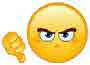 Biraz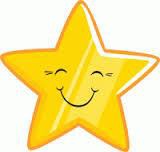 ÇokEn iyi olmakBir işte bilirkişi olmakEğlenmekDiğerlerine yardım etmekYaratıcılığımı kullanmakÇok para kazanmakAit	hissetmek	(kurum veya ortama)Nerede yaşadığımGrup çalışmaları yapmakTek başıma çalışmakAçık alanda olmakYönetilmekKendi kararlarımı kendimverebilmemSorumluluk almakAile kurmakYeni şeyler öğrenmekAraştırmakEmirleri yerine getirmekSaygı görmekDürüst olmakÜn kazanmakNazik olmakSadık olmakYarışma içinde olmakMacera yaşamakYaşayabilecek kadar parakazanmakHobilerime zamanayırmakSevgi vermeHoşgörülü olmaSaygı duymaAlçakgönüllü olmaSorumluluk almaEmpati kurmaAdil olmaÇalışkan olmaYardım etmeSabretmeDürüst olmaPlanlı olmaGüven vermeNazik olmaÖzgüvenli olma…*Serbest Zaman Etkinlikleri1.Etkinlik:Bu etkinlikte en çok hoşuna giden nedir?Gelecekte bu etkinliği yapmayı ister misin? Evetse, nasıl devam ettireceksin? Hayırsa,neden?Bu etkinlikle herhangi bir meslek ya da iş alanı eşleştirilebilir mi?2.Etkinlik:Bu etkinlikte en çok hoşuna giden nedir?Gelecekte bu etkinliği yapmayı ister misin? Evetse, nasıl devam ettireceksin? Hayırsa,neden?Bu etkinlikle herhangi bir meslek ya da iş alanı eşleştirilebilir mi?Hobiler1.Etkinlik:Bu etkinlikte en çok hoşuna giden nedir?Gelecekte bu etkinliği yapmayı ister misin? Evetse, nasıl devam ettireceksin? Hayırsa,neden?Bu etkinlikle herhangi bir meslek ya da iş alanı eşleştirilebilir mi?2.Etkinlik:Bu etkinlikte en çok hoşuna giden nedir?Gelecekte bu etkinliği yapmayı ister misin? Evetse, nasıl devam ettireceksin? Hayırsa,neden?Bu etkinlikle herhangi bir meslek ya da iş alanı eşleştirilebilir mi?Dersler1.Etkinlik:Bu etkinlikte en çok hoşuna giden nedir?Gelecekte bu etkinliği yapmayı ister misin? Evetse, nasıl devam ettireceksin? Hayırsa,neden?Bu etkinlikle herhangi bir meslek ya da iş alanı eşleştirilebilir mi?2.Etkinlik:Bu etkinlikte en çok hoşuna giden nedir?Gelecekte bu etkinliği yapmayı ister misin? Evetse, nasıl devam ettireceksin? Hayırsa,neden?Bu etkinlikle herhangi bir meslek ya da iş alanı eşleştirilebilir mi?SeçeneklerArtı YönleriEksi Yönleri1.2.3.EylemlerGünlük Ayrılan Zaman Dilimi (… Saat)Değiştirilmek İstenen (!/?)UykuOkulda geçirilen süreYemek hazırlama/yemeDers çalışmaTV izlemeBilgisayarda vakit geçirmeHobilerle uğraşma (resim yapma, enstrüman çalma vb.)Arkadaşlarla vakit geçirmeKursa gitmeACİLACİL DEĞİLÖNEMLİ1. Alan:Acil ve Önemli2. Alan:Acil değil ve önemliÖNEMLİ DEĞİL3. Alan:Acil ve önemli değil4. Alan:Acil değil ve önemli değilACİLACİL DEĞİLÖNEMLİÖNEMLİ DEĞİLEtkinlik NoSınıf DüzeyiKazanımGösterge15-8Hak ve sorumlulukların nelerHak ve sorumluluklarının neler olduğunuolduğunu anlayabilmebilir ve söyler.29-12Hak ve sorumlulukların neler olduğunu anlayabilmeHak ve sorumluluklarının neler olduğunu bilir ve söyler.35-8Sosyal yaşamdaki hak ve sorumluluklarını kavrayabilmeSosyal yaşamdaki hak ve sorumluluklarını bilir ve söyler.49-12Sosyal yaşamdaki hak ve sorumluluklarını kavrayabilmeSosyal yaşamdaki hak ve sorumluluklarını bilir ve söyler.55-12Hakların sorumlulukları da beraberinde getirdiğini kavrayabilmeYaptığı davranışın sorumluluklarını alabilmeYaptığı davranışın sorumluluklarını alabilmeFarklılıklara duyarlı olabilmeFarklılıklara duyarlı olabilmeToplumsal cinsiyete karşı duyarlı olabilmeToplumsal cinsiyete karşı duyarlı olabilmeHak ve sorumluk ayrımını yapar, aralarındaki ilişkiyi söyler.Davranışının sorumluluğunu alır.Davranışının sorumluluğunu alır.Dünyada farklılıkların olabileceğini kabul eder ve söyler.Dünyada farklılıkların olabileceğini kabul eder ve söyler.Toplumsal cinsiyet rollerinin yarattığı etkiyi söyler.Toplumsal cinsiyet rollerinin yarattığı etkiyi söyler.65-8Hakların sorumlulukları da beraberinde getirdiğini kavrayabilmeYaptığı davranışın sorumluluklarını alabilmeYaptığı davranışın sorumluluklarını alabilmeFarklılıklara duyarlı olabilmeFarklılıklara duyarlı olabilmeToplumsal cinsiyete karşı duyarlı olabilmeToplumsal cinsiyete karşı duyarlı olabilmeHak ve sorumluk ayrımını yapar, aralarındaki ilişkiyi söyler.Davranışının sorumluluğunu alır.Davranışının sorumluluğunu alır.Dünyada farklılıkların olabileceğini kabul eder ve söyler.Dünyada farklılıkların olabileceğini kabul eder ve söyler.Toplumsal cinsiyet rollerinin yarattığı etkiyi söyler.Toplumsal cinsiyet rollerinin yarattığı etkiyi söyler.79-12Hakların sorumlulukları da beraberinde getirdiğini kavrayabilmeYaptığı davranışın sorumluluklarını alabilmeYaptığı davranışın sorumluluklarını alabilmeFarklılıklara duyarlı olabilmeFarklılıklara duyarlı olabilmeToplumsal cinsiyete karşı duyarlı olabilmeToplumsal cinsiyete karşı duyarlı olabilmeHak ve sorumluk ayrımını yapar, aralarındaki ilişkiyi söyler.Davranışının sorumluluğunu alır.Davranışının sorumluluğunu alır.Dünyada farklılıkların olabileceğini kabul eder ve söyler.Dünyada farklılıkların olabileceğini kabul eder ve söyler.Toplumsal cinsiyet rollerinin yarattığı etkiyi söyler.Toplumsal cinsiyet rollerinin yarattığı etkiyi söyler.85-8Hakların sorumlulukları da beraberinde getirdiğini kavrayabilmeYaptığı davranışın sorumluluklarını alabilmeYaptığı davranışın sorumluluklarını alabilmeFarklılıklara duyarlı olabilmeFarklılıklara duyarlı olabilmeToplumsal cinsiyete karşı duyarlı olabilmeToplumsal cinsiyete karşı duyarlı olabilmeHak ve sorumluk ayrımını yapar, aralarındaki ilişkiyi söyler.Davranışının sorumluluğunu alır.Davranışının sorumluluğunu alır.Dünyada farklılıkların olabileceğini kabul eder ve söyler.Dünyada farklılıkların olabileceğini kabul eder ve söyler.Toplumsal cinsiyet rollerinin yarattığı etkiyi söyler.Toplumsal cinsiyet rollerinin yarattığı etkiyi söyler.99-12Hakların sorumlulukları da beraberinde getirdiğini kavrayabilmeYaptığı davranışın sorumluluklarını alabilmeYaptığı davranışın sorumluluklarını alabilmeFarklılıklara duyarlı olabilmeFarklılıklara duyarlı olabilmeToplumsal cinsiyete karşı duyarlı olabilmeToplumsal cinsiyete karşı duyarlı olabilmeHak ve sorumluk ayrımını yapar, aralarındaki ilişkiyi söyler.Davranışının sorumluluğunu alır.Davranışının sorumluluğunu alır.Dünyada farklılıkların olabileceğini kabul eder ve söyler.Dünyada farklılıkların olabileceğini kabul eder ve söyler.Toplumsal cinsiyet rollerinin yarattığı etkiyi söyler.Toplumsal cinsiyet rollerinin yarattığı etkiyi söyler.105-8Hakların sorumlulukları da beraberinde getirdiğini kavrayabilmeYaptığı davranışın sorumluluklarını alabilmeYaptığı davranışın sorumluluklarını alabilmeFarklılıklara duyarlı olabilmeFarklılıklara duyarlı olabilmeToplumsal cinsiyete karşı duyarlı olabilmeToplumsal cinsiyete karşı duyarlı olabilmeHak ve sorumluk ayrımını yapar, aralarındaki ilişkiyi söyler.Davranışının sorumluluğunu alır.Davranışının sorumluluğunu alır.Dünyada farklılıkların olabileceğini kabul eder ve söyler.Dünyada farklılıkların olabileceğini kabul eder ve söyler.Toplumsal cinsiyet rollerinin yarattığı etkiyi söyler.Toplumsal cinsiyet rollerinin yarattığı etkiyi söyler.119-12Hakların sorumlulukları da beraberinde getirdiğini kavrayabilmeYaptığı davranışın sorumluluklarını alabilmeYaptığı davranışın sorumluluklarını alabilmeFarklılıklara duyarlı olabilmeFarklılıklara duyarlı olabilmeToplumsal cinsiyete karşı duyarlı olabilmeToplumsal cinsiyete karşı duyarlı olabilmeHak ve sorumluk ayrımını yapar, aralarındaki ilişkiyi söyler.Davranışının sorumluluğunu alır.Davranışının sorumluluğunu alır.Dünyada farklılıkların olabileceğini kabul eder ve söyler.Dünyada farklılıkların olabileceğini kabul eder ve söyler.Toplumsal cinsiyet rollerinin yarattığı etkiyi söyler.Toplumsal cinsiyet rollerinin yarattığı etkiyi söyler.125-8Çocuk hakları sözleşmesinin maddelerini öğrenebilmeBirleşmiş Milletler Çocuk Hakları Sözleşmesinin maddelerini bilir ve söyler.139-12Çocuk hakları sözleşmesinin maddelerini öğrenebilmeBirleşmiş Milletler Çocuk Hakları Sözleşmesinin maddelerini bilir ve söyler.ETKİNLİK ADIHAYDİ, ŞİİR YAZALIMKAZANIMHak ve sorumlulukların neler olduğunu anlayabilmeGÖSTERGEHak ve sorumluluklarının neler olduğunu bilir ve söyler.SINIF DÜZEYİ5-8KULLANILANBeyin fırtınası, grup çalışması, tartışmaYÖNTEMGEREKLİKağıt, kalem, yapıştırıcı, kartonMALZEMEYÖNERGEÖğrenciler  dörderli  gruplara  ayrılır.  Her   gruba  bir     şiiryazacakları	söylenir.	Yazacakları	şiirin	içinde	geçmesigereken  bazı	zorunlu   sözcükler   olduğundan bahsedilir.Gruplara kağıt kalem dağıtıldıktan sonra her gruba ‘’hak,sorumluluk, yasa, görev’’ olmak üzere dört kelime verilir. Budört kelimenin de içinde geçtiği bir grup şiiri    oluşturmalarıiçin yeterli süre tanınır. Daha sonra gruplar yazdıkları şiirlerinitüm gruba okurlar.Uygulayıcı  hak,  sorumluluk,  yasa  ve  görev kavramlarınınşiirlerde nasıl kullanıldığına dikkat çeker. Daha sonra sözkonusu	kavramların	tanımlarını	açıklar.	Tanımlaraçıklandıktan  sonra  öğrencilerden  şiirlerini  bir  kez   dahagözden geçirmeleri ve kelimelerin yanlış kullanıldığı bir   yervarsa düzeltmeleri istenir.Şiirler  düzeltildikten  sonra  duvara  HAK  ve SORUMLULUKolmak üzere iki kelime ayrı ayrı yapıştırılır. Her öğrenciden birhak  bir  de  sorumluluk  olduğunu  düşündükleri    davranışyazmaları ve ilgili kelimenin altına yapıştırmaları istenir. Öğrencilerin yapıştırması bittikten sonra hep beraber hak ve sorumluluklar okunur.EKLER--VARSA--ALINMASIGEREKLİTEDBİRLERETKİNLİK ADIHAKLARIMIZ VE SORUMLULUKLARIMIZKAZANIMHak ve sorumluluklarını anlayabilme.GÖSTERGEHak ve sorumluluklarının neler olduğunu bilir ve söyler.SINIF DÜZEYİ9-12KULLANILANDüz anlatım, grup tartışmasıYÖNTEMGEREKLİYazı tahtası, renkli yazı tahtası kalemleri,MALZEMEYÖNERGEÖğrencilere “sizce hak nedir” diye sorulur, ardından cevaplardinlenir ve şu açıklama yapılır: “Haklar ihtiyaçlarımızın yasalolarak güvence alınmasıdır. Çocuk hakları bizim    doğuştansahip olduğumuz ve sırf çocuk olduğumuz için bize   verilenayrıcalıklardır”. Bu grup tartışmasının ardından “peki    sizcesorumluluk nedir” diye sorulur ve ardından cevaplar dinlenirve şu açıklama yapılır: “ Sorumluluk ise kendimizin veyabaşkalarının  haklarının  korunması  konusunda  bilmemiz veyapmamız  gerekenlerdir”  denilir.  Sonrasında  yazı  tahtası“ailede,  okulda,  sosyal  yaşamda”   yazılarak  üçe    ayrılır.Öğrencilere bu üç alanda ne gibi haklarınızın olduğu  sorusuyöneltilir.	Ardından	ne	gibi	sorumluluklarınızın	olduğuyöneltilerek grup tartışması yapılır. Yazı tahtasına  maddelerhalinde	hak	ve	sorumlukların	yazımının	ardından	tümöğrencilere	Çocuk	haklarına	dair	sözleşmenin	çocukversiyonu	dağıtılarak	10	dakika	okumaları	söylenir.Sözleşmeyi	okumanın	ardından	tahtada	yazdıkları	ilesözleşmede yazılanlar arasında ne gibi benzerlikler-farklılıklarolduğu tartışılır. Tahtada sözleşme ile benzer olan maddeler mavi, farklı olanlar ise kırmızı kalemle işaretlenir. Sözleşme ile daha detaylı anlatım yapılarak oturum sonlandırılır.EKLER-VARSA- ALINMASI GEREKLİ TEDBİRLERÇocuk haklarına dair sözleşmenin çocuk versiyonuETKİNLİK ADIRESİMDE HAKLARIMKAZANIMSosyal yaşamdaki hak ve sorumluluklarını kavrayabilmeGÖSTERGESosyal yaşamdaki hak ve sorumluluklarını bilir ve söyler.SINIF DÜZEYİ5-8KULLANILANDüz anlatım,  Resim çizmeYÖNTEMGEREKLİRenkli kağıtlar, boya kalemleriMALZEMEYÖNERGEÖğrencilerden	gözlerini	kapamaları,	gevşemeleri	vehayatında önemli olduğuna inandığı hak veya   sorumluluğudüşünmeleri istenir. Hayal etmeyi bitiren gözlerini açar    vetüm  grup  üyeleri  hayal  etmeyi  bitirince  hangi  hak     vesorumluluğu  hayal  ettiğini  söyler.  Sonrasında  bu   hayalisosyal  yaşamında  nasıl  yer  alabileceğini  içeren  bir resimçizmeleri ve çizim bittikten sonra da gruba anlatmaları istenir.Anlatım bittikten sonra resimlerin duvara asılması sağlanır.EKLER--VARSA--ALINMASIGEREKLİTEDBİRLERETKİNLİK ADIYAŞAMIMDA HAKLARIM VE SORUMLULUKLARIMKAZANIMSosyal yaşamdaki hak ve sorumluluklarını kavrayabilmeGÖSTERGESosyal yaşamdaki hak ve sorumluluklarını bilir ve söyler.SINIF DÜZEYİ9-12KULLANILANDüz anlatım, dramatizasyonYÖNTEMGEREKLİYokMALZEMEYÖNERGEÖğrencilerden	gözlerini	kapamaları,	gevşemeleri	vehayatında önemli olduğuna inandığı hak veya   sorumluluğudüşünmeleri istenir. Hayal etmeyi bitiren gözlerini açar    vetüm  grup  üyeleri  hayal  etmeyi  bitirince  hangi  hak     vesorumluluğu  hayal  ettiğini  söyler.  Öğrencilere  kim ortayagelecek diye sorulur. Ortaya gelen üyeye kısaca hayal ettiğihak ve sorumluluğu anlatması istenir. Sonrasında bu  hayalisosyal  yaşamında  nasıl  yer  alabileceğini  içeren  bir resimçizmesi  istenir.	Sonra  grup  içerisinde  bu  çizdiği  resmicanlandırması istenir. Canlandırmada yer alacak kişi,  nesneveya   objeleri   grup  üyelerinden   veya   grup ortamındanyararlanır. Sonra bu kişi resminde yerleştirdiği     nesnelerinyerine  geçerek  konuşması  istenir.  Bu  alıştırma,  bir çeşitprojeksiyon oyunudur.  Böylece grup içinde bir üye ön planaalınır ve diğer üyelerle etkileşim sağlanarak  çizilen hak   vesorumluluk  sosyal  hayata  etkisi  gözlenmiş  olur. Bittiktensonra bu resmi canlandırırken yapanın neler yaşadığı ve diğeröğrencilerin neler hissettiği sorularak paylaşım sağlanır.EKLER--VARSA--ALINMASIGEREKLİTEDBİRLERETKİNLİK ADIHAKLARIM SORUMLULUK GETİRİRKAZANIMHakların sorumlulukları da beraberinde getirdiğinikavrayabilmeGÖSTERGEHak ve sorumluk ayrımını yapar, aralarındaki ilişkiyi farkeder.SINIF DÜZEYİ5-12KULLANILANOyun,  düz anlatım, dramatizasyonYÖNTEMGEREKLİKağıt-Kalem, iki kutuMALZEMEYÖNERGEEtkinlikte öğrencilerin iki gruba ayrılması ve bir grubun “hak”,diğer grubun ise “sorumluluk” grubu olduğu söylenir.    Hakgrubuna haklarının neler olduğunu grup içinde düşünmeleri,tartışmaları  ve  haklarının  neler  olduğunu  küçük kağıtlarayazmaları,	katlamaları	ve	bir	kutuya	atmaları	istenir.Sorumluluk	grubuna	da	ne	gibi	sorumluluklarınınbulunduğunu	grup	içinde	düşünmeleri,	tartışmaları	vesorumluluklarının neler olduğunu küçük kağıtlara yazmaları,katlamaları  ve  diğer  kutuya  atmaları  istenir.  Bu  işlemintamamlanmasından  sonra  içinde  hakların  bulunduğu kutuSorumluluk Grubuna, içinde sorumlulukların bulunduğu kutuHaklar Grubuna  verilerek değişim yapılır.	Haklar grubunusorumlulukları içeren kutuyu açarak içindeki yazılanları okurve	sosyal	yaşamlarıyla	ilgili	paylaşımlarda	bulunur,sorumluluklar grubu da hakları içeren kutuyu açarak içindekiyazılanları	okur	ve	sosyal	yaşamlarıyla	paylaşımlardabulunur. Oyunun sonunda her iki gruba şu sorular sorularak etkileşim sağlanır:Bu oyunda neler yaptık?Hak veya sorumlulukları yazarken neler hissettiniz? Kutular yer değiştirdiğinde neler hissettiğiniz?Karşı grubun yazdıklarını okurken neler yaşadınız?Hak ve sorumlulukların birbirini tamamlaması konusunda ne düşünüyorsunuz?EKLER--VARSA--ALINMASIGEREKLİTEDBİRLERETKİNLİK ADI	YILDIZ TOPLAMAETKİNLİK ADI	YILDIZ TOPLAMAKAZANIM GÖSTERGE SINIF DÜZEYİKULLANILAN YÖNTEMGEREKLİ MALZEMEYÖNERGEYaptığı davranışın sorumluluklarını alabilme Davranışın sorumluluğunu alır.5-8Soru-cevap, grup çalışmasıDavranış kartlarıÖnceden hazırlanmış ‘’davranış kartları’’ davranışlar ön tarafa gelecek şekilde duvarlara yapıştırılır. Öğrencilere kendilerine bir durum okunacağını ve durum sonunda hikâyedeki karakterin ne yapması gerektiğini düşünüyorlarsa o davranışı duvardan almaları söylenir. Bazı davranış kartlarının altında ‘’yıldız’’ resmi olduğu belirtilir. Uygulayıcı senaryoyu okur ve her öğrenci sırayla gidip durum karşısında göstereceği davranışı duvardan alıp seçer. Bütün senaryolar ve davranış kartları bittikten sonra yıldızlar sayılır. Uygulayıcı daha sonra aşağıdaki sorularla süreci yönlendirir:Arkasında yıldız olan davranışlarla, olmayanlar arasında fark var mı? / Sizce neden bazı davranışların arkasında yıldız var?Durumlar karşısında ne tür davranışlar  göstermemizdaha uygundur?3. Bir davranışta bulunduğumuz zaman, sonucunda olanlarla yüzleşmeli miyiz yoksa kaçmalı mıyız?EKLERNE YAPMALI?Senaryo 1: Ahmet teneffüs bitmeden kantine inip bir şeyler yemek istemektedir. Tam kantine gireceği sırada cüzdanını sınıfta unuttuğunu fark eder. Koşarak sınıfa giren Ahmet o sırada Beril’in sırasının üstüne koyduğu ayrana çarpar ve ayran Beril’in sırasına dökülür. Beril’in sırasında bulunan kitap ve defteri de ıslanmıştır. Ahmet ne yapmalı?Aşağıdaki davranışları ayrı ayrı kartlara yazınız ve ‘’yıldızlı’’ ibaresi bulunan davranışların arkasına yıldız resmi çiziniz. Senaryoları ve davranışları öğrencilerin ihtiyaçlarına göre çeşitlendirebilirsiniz. (Sınıf mevcudu kalabalık ise her bir davranıştan birden fazla çoğaltabilirsiniz)-Hiç bir şey olmamış gibi cüzdanını alıp kantine gitmeli-Beril’den özür dilemeli (Yıldızlı)-Beril’e ayranı yanlış yere koyduğunu söylemek-Beril’le dalga geçmeli-Peçete alıp sırayı silmeli (Yıldızlı)ETKİNLİK ADIBEN OLSAMKAZANIMYaptığı davranışın sorumluluklarını alabilmeGÖSTERGEDavranışın sorumluluğunu alır.SINIF DÜZEYİ9-12KULLANILANGrup çalışması, beyin fırtınasıYÖNTEMGEREKLİKağıt, kalemMALZEMEYÖNERGEÖğrenciler beşerli gruplara ayrılır. Her gruba kendi içinde biryazman seçmeleri söylenir. Daha sonra her gruba onlara bircümle okuyacağınızı ve her birinin sırayla cümleyi ‘’ama böyleolduğu için …… yapamadı o nedenle …….yapmış’’   şeklindetamamlayacaklarını söyleyin. Örneğin;U:Sınavda kopya çekerken yakalandımÖ1: Öğretmenden özür dilemeye karar verdinÖ2: Ama öğretmen sınıftan çıkmıştı o nedenle umursamadın.Ö3:  Ama  notlarına  yansıyacağı  için  bunu   ebeveynlerinesöylemek istedin.Ö4:	Ama	ebeveynlerinden	korkuyordun	o	nedenleöğretmenden bir şans daha istemeye karar verdinÖğrenciler tıkanana kadar cümleleri bu şekilde tamamlamayadevam  ederler.  Öğrencilere  önemli  olanın  duruma ilişkinbirden  fazla  davranış  üretmeleri  olduğu  bilgisi  verilir  vegrupta yazman seçilen öğrenci tüm bu davranışları not eder. Gruplar etkinliği tamamladıktan sonra bir araya gelinir ve her grup bulduğu davranış listesini okur. Davranışlar üzerinden şu sorular ışığında tartışılır:Yazdığınız	hangi	davranışlar	sorumluluk	almaya yönelik?Sorumluluk	aldığınız	zaman	ne	gibi	sonuçlarla karşılaşırsınız?Sorumluluk almanın faydaları nelerdir?EKLERTAMAMLANACAK CÜMLELER-Babanın cüzdanından habersiz para aldın ve baban o günküborcunu ödeyemedi.-Evdeki kediye yemek vermeyi unuttun.-Odada koşarken elindeki kolayı kardeşinin ödevine döktün-Arkadaşlarınla	yaptığınız	ortak	ödeve	üzerine	düşeniyapmadın.(Cümleler öğrencilerin ihtiyaçlarına göre çeşitlendirilebilir)-VARSA--ALINMASIGEREKLİTEDBİRLERETKİNLİK ADIKÜLTÜRÜMÜN ETKİSİNDE DAVRANIŞIMKAZANIMFarklılıklara duyarlı olmaGÖSTERGEBireyleri olduğu gibi kabul etme becerisini elde eder.SINIF DÜZEYİ5-8KULLANILANOyun,  düz anlatım, dramatizasyon, rol oynamaYÖNTEMGEREKLİKağıt-kalemMALZEMEYÖNERGEÖğrenciler	arasından	sadece	“Merhaba”	kelimesinisöyleyerek,  farklı  birer  duyguyu  sınıfa  iletmeleri  için beşöğrenci  seçilir.  Birinci  öğrenciye  “kızgın”,  ikinci öğrenciye“sevinçli”,  üçüncü  öğrenciye  “üzgün”,  dördün   öğrenciye“heyecanlı” ve beşinci öğrenciye de “şaşkın” bir şekilde grubamerhaba  demeleri  kulaklarına  fısıldayarak  söylenir. Diğeröğrencilere ise “arkadaşlarınızın her biri “merhaba” kelimesinisöylerken farklı bir duyguyu yansıtan beden dilini kullanacak.Siz bu duyguyu yakalamaya çalışın. Cevaplarınızı bir  kapıdayazın.	Sonra	yansıtılan	duygularla	cevaplarınızıkarşılaştıracağız” denilir. Sonra yansıtılan duygularla cevaplarkarşılaştırılır.  Öğrencilere  her  bireyin  jest  ve mimiklerininfarklı	olabileceği,	karşı	tarafın	jest	ve	mimiklerindençıkardığımız mesajların yanlış olabileceği mesajı verilir.Duyguları  bulma  oyunu  bitince  öğrencilerden  iki  gönüllüseçilir. Onlara iki kişinin karşılıklı oturarak konuşacağı birsahne	canlandıracakları	söylenir.	Öğrenciler	ektekisenaryolara uygun olarak sırayla canlandırmalarını yaparlar. Her bir canlandırma sonrası öğrencilere kişiler hakkında ne hissettikleri sorulur. Tüm canlandırmalar bittiği zaman grup üyelerine senaryodaki kişilerin gerçek durumları aktarılır.Son olarak öğrencilere her bireyin farklı olduğu ve bu farklılıklara saygı gösterilmesi gerektiği mesajı iletilir. Önyargılardan kaçınılması gerektiği vurgulanır.EKLERSenaryo 1: Öğrencilerden biri bir ayağını diğer bacağınındizinin  üstüne  koyarak,  yayvan  bir  şekilde  oturur. Kendikültüründe bu rahatlık, karşı tarafa güven mesajıdır.Senaryo 2: Öğrencilerden  biri sandalyenin ucunda her    ankalkacakmış gibi oturur. Kendi kültüründe bu karşı tarafasaygı duyduğu anlamına gelmektedir.Senaryo 3: Öğrencilerden biri elleri hep dizlerinin   üstünde,dik bir şekilde oturur. Göz kontağı kurmaktan kaçınır. Kendikültüründe bu karşı tarafa saygı anlamına gelmektedir.-VARSA--ALINMASIGEREKLİTEDBİRLERETKİNLİK ADIHAYALİMDEKİ KÖYKAZANIMFarklılıklara duyarlı olmaGÖSTERGEBireyleri olduğu gibi kabul etme becerisini elde eder.SINIF DÜZEYİ9-12KULLANILANDüz anlatım, dramatizasyonYÖNTEMGEREKLİYokMALZEMEYÖNERGEÖğrencilerden gözlerini kapamaları, gevşemeleri ve bir köyühayal  etmeleri  istenir.  (Eğer  öğrenciler  zaten  bir  köydeyaşıyorlarsa o zaman şehri hayal etmeleri istenir) Bu  köydene olmak istedikleri (imam, çiftçi, muhtar gibi) sorulur. Dahasonra etkinlik odası içinde o köyü kurmaları ve ne olmuşlarsao köyde kendi yerlerini almaları ve o olarak konuşmaları,davranmaları istenir. Bu işlem bittikten sonra, üyeler  yerineoturur  ve  gerçek  yaşantılarıyla  köydeki  rolde söyledikleriarasında	benzerliklerin	neler	olduğunu	paylaşırlar.Kendilerinden  farklı  bir  rolde  iken  davranışlarının değişipdeğişmediği, kendi yaşamları ile köydeki yaşam arasında negibi farklar olduğunu düşünmeleri istenir. Etkinlikteki  amaçbireyler  arasındaki  farklılıkları  vurgulamaktır.  Son   olaraköğrencilere her bireyin farklı olduğu ve bu farklılıklara  saygıgösterilmesi gerektiği mesajı iletilir.EKLER-ETKİNLİK ADICİNSİYETİM ROLÜMÜ ETKİLER Mİ?KAZANIMToplumsal cinsiyete karşı duyarlı olmaGÖSTERGEKadın ve erkek eşitliği kavramlarını fark eder, sosyalyaşamına aktarır.SINIF DÜZEYİ5-8KULLANILANDüz anlatım, dramatizasyonYÖNTEMGEREKLİKağıt – kalem, renkli post-it kağıtları.MALZEMEYÖNERGEEtkinlikte öğrencilerin kadınlar ve erkekler olarak iki   grubaayrılması	söylenir.	Kadınlar	grubuna	erkekler	hakkındatoplumda	atfedilen	roller	grup	içinde	düşünmeleri,tartışmaları ve bunların neler olduğunu aynı boy renkli küçükkağıtlara  yazmaları  istenir.  Erkekler  grubuna  da kadınlarhakkında toplumda atfedilen roller grup içinde düşünmeleri,tartışmaları ve bunların neler olduğunu aynı boy renkli küçükkağıtlara  yazmaları  istenir.  Bu  işlemin tamamlanmasındansonra değişim yapılarak kadınlara ait rolleri içeren    kağıtlarkadınlar  grubuna,  erkeklere  ait  rolleri  içeren  kağıtlar  daerkekler grubuna verilir. Her iki grup da haklarında   yazılanrolleri	okur	ve	sosyal	yaşamlarıyla	ilgili	paylaşımlardabulunur.	Söz  konusu  rollerin  kendi  yaşamlarını  ve  aileyaşamlarını nasıl etkiledikleri üzerinde durulur.   Sonrasındaelde  edilen  tüm  kağıtlar  yere  serilerek  renkli  bir    figüryapılmaya çalışılır. Bu figürün ne olacağına öğrenciler  kararverir. Etkinliğin sonunda öğrencilerin etkinlik sürecinde    nehissettikleri,	ne	yaşadıkları	sorularak	kendilerini	ifade etmeleri sağlanır.EKLER-VARSA- ALINMASI GEREKLİ TEDBİRLERETKİNLİK ADIYANLIŞ İNANÇLARKAZANIMToplumsal cinsiyete karşı duyarlı olmaGÖSTERGEKadın ve erkek eşitliği kavramlarını fark eder, sosyalyaşamına aktarır.SINIF DÜZEYİ9-12KULLANILANDüz anlatım, dramatizasyonYÖNTEMGEREKLİKağıt – kalem, renkli postit kağıtları.MALZEMEYÖNERGEEtkinlikte öğrencilerin kadınlar ve erkekler olarak iki   grubaayrılması	söylenir.	Kadınlar	grubuna	erkekler	hakkındatoplumda var olan yanlış inanışları grup içinde düşünmeleri,tartışmaları ve bunların neler olduğunu aynı boy renkli küçükkağıtlara  yazmaları  istenir.  Erkekler  grubuna  da kadınlarhakkında  toplumda  var  olan  yanlış  inanışları  grup içindedüşünmeleri, tartışmaları ve bunların neler olduğunu    aynıboy  renkli  küçük  kağıtlara  yazmaları  istenir.  Bu   işlemintamamlanmasından  sonra  değişim  yapılarak  kadınlara aityanlış inanış içeren kağıtlar kadınlar grubuna, erkeklere   aityanlış inanışları içeren kağıtlar da erkekler grubuna    verilir.Her iki grup da haklarında yazılan yanlış inanışları okur    vesosyal yaşamlarıyla ilgili paylaşımlarda bulunur.  Sonrasındaelde edilen yazılan tüm kağıtlar yere serilerek renkli bir figüryapılmaya çalışılır. Bu figürün ne olacağına öğrenciler  kararverir. Etkinliğin sonunda öğrencilerin etkinlik sürecinde    nehissettikleri,	ne	yaşadıkları	sorularak	kendilerini	ifadeetmeleri sağlanır.EKLER--VARSA--ALINMASIGEREKLİTEDBİRLERETKİNLİK ADIHAKLARIMI ÖĞRENİYORUMKAZANIMÇocuk hakları sözleşmesinin maddelerini öğrenebilmeGÖSTERGEBirleşmiş Milletler Çocuk Hakları Sözleşmesinin maddelerinibilir ve söyler.SINIF DÜZEYİ5-8KULLANILANDüz anlatım, dramatizasyonYÖNTEMGEREKLİÇocuk Hakları Sözleşmesinin maddelerinin katılımcı sayısıMALZEMEkadar küçük kağıtlara yazılması, kavanoz.YÖNERGEÖğrencilerden kavanozda öğrenci sayısı kadar daha öncedenküçük  kağıtlara  yazılmış  olan   çocuk  hakları   sözleşmesimaddelerinden birer tane çekmeleri istenir.    Öğrencilerdençekilen kağıdı okuması ve bu maddede yer alan hakkı  diğeröğrencilere rol oynayarak anlatması istenir. Her bir  öğrencielde etmiş olduğu hakkı diğer öğrencilere rol oynama yoluylaanlatıncaya kadar devam eder. Etkinlik sonunda öğrencilerinneler  öğrendiği,  rol  oynarken  ne  hissettikleri    sorularaketkileşim sağlanır.EKLER--VARSA--ALINMASIGEREKLİTEDBİRLERETKİNLİK ADI	HAKLARIM NELER?ETKİNLİK ADI	HAKLARIM NELER?KAZANIM GÖSTERGESINIF DÜZEYİKULLANILAN YÖNTEMGEREKLİ MALZEMEYÖNERGEÇocuk hakları sözleşmesinin maddelerini öğrenebilmeBirleşmiş Milletler Çocuk Hakları Sözleşmesinin maddelerini bilir ve söyler.9-12Soru – cevap, tartışmaÇocuk Hakları Sözleşmesi, kağıt, kalemÖğrencilere aşağıdaki sorular sorularak süreç başlatılır;Çocuk hakları sözleşmesini daha önceden   duydunuzmu?Bu sözleşme sizce kimleri kapsamaktadır?Sorular beyin fırtınası şeklinde tartışıldıktan sonra öğrencilere çocuk hakları sözleşmesinde ne gibi hakların olabileceği sorulur ve cevaplar tahtaya yazılır. Daha sonra öğrencilere aşağıdaki sorular sorulur ve yanıtları alınır.Sizce çocukların dernek kurma hakkı var mıdır?Ebeveynleri boşandığı takdirde her iki ebeveynle de görüşme hakları var mıdır?Devletten özel koruma ve yardım alma hakkı var mıdır?4. Mülteci bir çocuğun kaybolan ailesi hakkında bilgi toplama sorumluluğunu devlet almakta mıdır?Her öğrenci kendi yanıtını bireysel olarak düşündükten sonra öğrencilere Çocuk Hakları Sözleşmesi dağıtılır ve bu soruların doğru yanıtlarını sözleşmeden bulmaları istenir. Herkes yanıtların olduğu maddeyi bulduğunda tartışma kısmına geçilir.EKLERÇocuk Hakları Sözleşmesi-VARSA--ALINMASIGEREKLİTEDBİRLER155-8Görüşler üzerinde uzlaşabilme	Farklı görüşler üzerinden ortak biryol bulur.169 - 12Görüşler üzerinde	Farklı görüşler üzerinden ortak biruzlaşabilme	yol bulur.ETKİNLİK ADIDUYGUMU BUL!KAZANIMDuygularını fark edebilmeGÖSTERGEHissettiği duyguların neler olduğunu bilir.Hissettiği duyguların neler olduğunu söyler.SINIF DÜZEYİ5. – 6. SınıfKULLANILANGrup çalışması, soru - cevapYÖNTEMGEREKLİSenaryolar, duygu kartlarıMALZEMEYÖNERGEUygulayıcı tarafından daha önceden hazırlanan    senaryolaretkinliğin yapıldığı yerde uygun duvarlara yapıştırılır.    Tümgrup üyelerinden duvardaki dört farklı senaryoyu  okumalarıistenir.  Daha  sonra  öğrencilere  önceden  hazırlanmış   veüzerinde çeşitli duygular yazan kartlar dağıtılır. Her öğrencideher duygunun olmasına dikkat edilir.Öğrenciden her senaryoda ne hissedebileceğini   düşünmesive ilgili senaryonun altına o duyguyu yapıştırması istenir.Öğrenciler isterlerse birden fazla duyguyu aynı  senaryonunaltına yapıştırabilirler. Tüm grup üyeleri her senaryo için  enaz bir duygu seçtikleri zaman oturmaları istenir.Uygulayıcı senaryoları ve altındaki duyguları okur. Benzer vefarklı  duygulara  dikkat  çeker.  Bir  olay  karşısında    nelerhissedilebileceğinin ve bu hissin kişiye göre değişebileceğinivurgular.MUTLUÜZGÜNHAYALKIRIKLIĞIKIZGINÖFKELİKORKMUŞTEDİRGİNHUZURSUZKAYGILIETKİNLİK ADINe Hissederdim?KAZANIMDuygularını fark edebilmeGÖSTERGEHissettiği duyguların neler olduğunu bilir.Hissettiği duyguların neler olduğunu söyler.SINIF DÜZEYİ7. – 8. sınıfKULLANILANSoru – cevap, tartışmaYÖNTEMGEREKLİSenaryo kağıtları, kalemMALZEMEYÖNERGEEtkinlik ister bireysel ister grup etkinliği olarak uygulanabilir.Eğer grup etkinliği yapılacak ise öğrenciler daire şeklindeoturtulur. Her öğrenciye senaryoların yazılı olduğu   kâğıtlardağıtılır ve hepsinden bireysel olarak senaryoyu okumaları veher bir senaryo için duygularını kâğıda yazmaları istenir. Tümgrup üyeleri senaryo okumalarını ve duyguları    yazmalarınıbitirdikten  sonra  senaryolar  uygulayıcı  tarafından  bir kezdaha  okunur  ve  herkesin  duyguları  ile  ilgili   paylaşımdabulunması istenir.Etkinlik  bireysel  olarak  uygulanıyor  ise;  öğrenciye   dahaönceden hazırlanmış senaryo örnekleri sırayla okunur. Her birsenaryo kendi başına gelmiş gibi düşünmesi istenir ve o  türdurumlarda neler hissedileceği öğrenciye sorulur.EKLERSenaryo 1: Okuldan eve gittiğinde kardeşinin çok sevdiğinbilgisayar oyunun başına oturduğunu ve senin tümpuanlarını yanlışlıkla sildiğini gördün.Senaryo 2: Öğretmen sınıfta matematik sınavının notlarını açıklıyor ve sıra senin notuna geldiğinde sınıfın en yüksek notunu aldığın için seni tebrik ediyor.Senaryo 3: Bir sabah kalktığında çok sevdiğin evcil hayvanının ölmüş olduğunu gördün.Senaryo 4: Katıldığın bir spor karşılaşmasında elinden geleni yaptığın halde takımın başarılı olamıyor ve yeniliyor.-VARSA-Öğrencinin travmatik bir geçmiş olayı var ise seçilenALINMASIsenaryolara dikkat edilmelidir. Ekler ’de verilen senaryolarGEREKLİsadece örnek amaçlıdır. Uygulayıcı kendi oluşturduğu veTEDBİRLERöğrenciye uygun olduğunu düşündüğü senaryoları dakullanabilir.ETKİNLİK ADIKENDİ OLAYIM KENDİ DUYGUMKAZANIMDuygularını fark edebilmeGÖSTERGEHissettiği duyguların neler olduğunu bilir.Hissettiği duyguların neler olduğunu söyler.SINIF DÜZEYİ9. – 12.KULLANILANTartışma, soru – cevap, grup çalışmasıYÖNTEMGEREKLİBoş KartlarMALZEMEYÖNERGEÖğrencilerden en son kendilerini kızgın hissettikleri bir  olayıdüşünmeleri ve bunu kendilerine verilen kartlara   yazmalarıistenir. Tüm grup üyeleri olayları yazmayı bitirince     kartlartoplanır. Daha sonra  öğrencilerden en son kendilerini    çokmutlu  hissettikleri  bir olayı  düşünmeleri  ve  bunu kartlarayazmaları istenir. Aynı şekilde kartlar toplanır. Aynı yönergekendilerini üzgün hissettikleri olay için de verilir.Uygulayıcı topladığı tüm kartları karıştırır ve grup   üyelerinerastgele şekilde dağıtır. Her grup üyesi kendine düşen  kartıokur ve olay kendi başına gelse ne hissedeceğini söyler. Dahasonra dilerse o kartı yazan kişi olayı sahiplenebilir ve aynıolaya karşı kendi duygusunu söyleyebilir. Tüm kartlar bitenekadar etkinliğe devam edilir. Süreç sonunda duygulara dikkatçekmek  için  uygulayıcı  aşağıdaki  örnek  sorulara   benzersorularla süreci yönetebilir.Yazdığınız olaylarda hissettiğiniz duygularla diğer grup arkadaşlarınızın aynı olara hissettiği duygular arasında benzerlik/fark var mıydı?Kızdığınız, üzüldüğünüz ya da mutlu olduğunuz olayları hatırlamaya çalışırken neler yaşadınız?Olaylar karşısında ne hissettiğinizi anlamakta güçlük yaşıyor musunuz?EKLER--VARSA-Öğrenciler yaşadıkları olayları paylaşmak istemeyebilirler.  OALINMASInedenle  etkinliğin  başında  yazdıkları  olayların  tüm   grupGEREKLİtarafından okunacağı bilgisi verilmeli ve ona göre yazacaklarTEDBİRLERolayları seçmeleri istenebilir.ETKİNLİK ADIDUYGULU RESİMKAZANIMDuygularını kontrol edebilmeGÖSTERGEDuygularını yapıcı bir şekilde ifade eder.Hissettiği duygunun davranışını etkilemesini engeller.SINIF DÜZEYİ5 - 12KULLANILANRol oynama, soru-cevap, grup çalışmasıYÖNTEMGEREKLİResim kâğıdı, boya kalemiMALZEMEYÖNERGEÖğrenciler	dört	gruba	ayrılır.	Gruplardan	birine	diğergrupların	duyamayacağı	şekilde	birazdan	resim	çizmeetkinliği	yapılacağı	ve	bu	etkinlik	sırasında	kendilerinikızgın/öfkeli  hissetmeleri  ve  etkinlik  sırasınca  buna  göredavranmaları gerektiği söylenir. Diğer bir gruba aynı şekildemutlu  olmaları,  diğerine  üzgün,  bir  diğerine  ise korkmuşhissederek etkinliğe devam etmeleri istenir.Her gruba nasıl hissedecekleri söylendikten sonra tüm  grupbir  araya  getirilir  ve  dörderli  olarak  eşleşmeleri sağlanır.Eşleşmeler yapılırken her bir dörtlü grupta  her    duygudanolmasına dikkat edilir. Tüm gruplara resim kâğıdı dağıtılır vegrubun  karar  verdiği  bir  resim  yapmaları  istenir.    Boyakalemleri ise ortaya konur.Gruplar	resim	yaparlarken	uygulayıcı	her	bir	grubugözlemler.  Kendisine  verilen  duyguya  göre davranmayanöğrencilere gizlice hatırlatmalarda bulunur. Her grup resminiçizdikten sonra tüm grup üyeleri yuvarlak şeklinde oturtulur. Süreç sonunda şu sorular sorulur:1.Ne resmi çizeceğinize karar verirken ne yaşadınız?2.Çizmek istediğiniz resimde duygularınız etkili oldu mu?Süreç boyunca farklı duygulara sahip insanlarla çalışırken ne gibi zorluklar yaşadınız?Ortaya çıkardığınız resimden memnun musunuz?Boya kalemlerini paylaşırken diğer gruplarla neler yaşadınız?Daha sonra öğrencilerden aynı kişilerle bir resim yapmaları daha istenir. Bu sefer hiçbir öğrenci bir duyguya göre davranmayacaktır. Süreç sonunda şu sorular sorulur:Birinci çizdiğiniz resim ile ikinci çizdiğiniz resim  arasındakifarklar nelerdir?Hissettiğiniz duygular ortaya çıkardığınız resmi etkiledi mi?Bu sefer arkadaşlarınızla beraber çalışırken ne gibi zorluklar yaşadınız?Sizce duygularımız davranışlarımızı etkilemekte midir?Bu sorular grupça tartışıldıktan sonra uygulayıcı duyguların davranışları etkilediğini vurgular ve olumsuz sonuçlardan kaçınmak için duyguların farkında olmanın ve onları kontrol etmenin gerekliliğinden bahsederek etkinliği sonlandırır.EKLER-VARSA- ALINMASI-İlk resim çizme etkinliği sırasında özellikle kızgın/öfkeli rolünü oynayan çocuklar aşırıya kaçabilirler. Bu nedenle  uygulayıcıETKİNLİK ADIDUYGU HEYKELİKAZANIMKarşısındakinin duygularını anlayabilmeGÖSTERGEKarşısındaki bireyin ne hissettiğini bilir ve ifade eder.SINIF DÜZEYİ5-8KULLANILANDrama, canlandırmaYÖNTEMGEREKLİ-MALZEMEYÖNERGEÖğrenciler	ikişerli	olarak	gruplandırılır.	Eşlerden	birininönceden hazırlanmış duygu kartlarından seçmeleri    istenir.Duygu  kartını  çeken  eş,  diğer  eşe  sözel  hiçbir      ipucukullanmadan  o duyguyu anlatmaya çalışır.  Jest, mimik   vebeden duruşundan eş duyguyu tahmin etmeye çalışır. Doğrutahmin ettiği zaman bu sefer kendi bir duygu kartı çeker veonu aynı şekilde canlandırır.  Her eş duygu  canlandırmalarıyaptıktan sonra etkinlik sonlandırılır.Uygulayıcı tüm  grup  üyeleri oturduktan  sonra şu sorularlasüreci devam ettirebilir:1.Eşinizin duygusunu anlamaya çalışırken neler hissettiniz?2.Siz kendi duygunuzu anlatırken neler yaşadınız?3.Eşiniz duyguyu hemen bilemediyse neler yaşadınız?4.Karşınızdakinin duygunu mu anlamak daha kolaydı  yoksakendinizin duygusunu anlatmak mı?5.Karşımızdakinin  duygusunu  anladığımızda  bu  bize    nesağlar?EKLER--VARSA- ALINMASI GEREKLİ TEDBİRLER-ETKİNLİK ADIDUYGUYU BULKAZANIMKarşısındakinin duygularını anlayabilmeGÖSTERGEKarşısındaki bireyin ne hissettiğini bilir ve ifade eder.SINIF DÜZEYİ9-12KULLANILANRol oynama, drama, soru-cevapYÖNTEMGEREKLİSenaryo kartlarıMALZEMEYÖNERGEÖnceden  hazırlanmış  senaryoların  oynanması  için    grupiçinden her senaryo için gönüllüler seçilir. Gönüllülere  diğergrup  üyelerinin  göremeyeceği  ve  duyamayacağı   şekildesenaryolar  verilir  ve  hepsinin  senaryodaki  bir    karaktericanlandırması  istenir.  Senaryoların  sadece  başı  vardır vesonrasını doğaçlama yapmaları istenir.Canlandırma gerçekleştikten sonra grup üyelerine sahnedekikarakterlerin neler hissettiği sorulur. Grup üyeleri cevaplarınıverdikten sonra karakteri oynayan kişiye doğru cevabın   neolduğunu	sorulur.	Tüm	senaryolar	bu	şekildecanlandırıldıktan  sonra  süreci  sonlandırmak  için aşağıdakisorular sorulabilir.1.Karakterlerin hislerini hangi ipuçlarından anladınız?2.Kendi  hayatınızda  da  burada  dikkat  ettiğiniz ipuçlarınabakıp, karşınızdakini anlamaya çalışıyor musunuz?Ev Ödevi: Sorular  tartışıldıktan sonra grup  üyelerinden  birhafta	boyunca	çevrelerindeki	olayları	ve	kişilerigözlemlemeleri	ve	olaylar	sırasında	kişilerinhissedebilecekleri duyguları ve bu sonuca nasıl   vardıklarınınot almaları istenir.EKLERSenaryo 1: Mete arkadaşlarıyla dışarıda top oynamaktadır.Bu sırada mahalleye yeni gelen Kenan bir kenardaoturmakta ve oynayanları izlemektedir. Bu sırada Kenan’ınbaşına top gelir. Bunu gören Kenan’ın annesi penceredendışarı uzanır ve bağırmaya başlar.Senaryo 2: Sınav sırasında Melis, Osman’ın kağıdınabakmaya çalışmaktadır. Bunu fark eden öğretmen hemMelis’in hem de Osman’ın kağıtlarını alır ve ikisinin de busınavdan 0 alacaklarını söyler.Senaryo 3: Pelin arkadaşı Aslı’nın telefonlarınadönmemeye ve okulda da Aslı yerine yan sınıftaki Adem ilegezmeye başlamıştır. Pelin ile birkaç kez konuşmayıdeneyen Aslı, bu davranışa anlam veremez. Bir süre sonraPelin, Adem ile çıkmaya başlar. Bahçede otururlarken Aslı,Pelin ve Adem’in yanına gider ve Pelin ile konuşmakistediğini söyler. Pelin ise konuşacak bir şeyleri olmadığınısöyler. Adem de Aslı’yı iterek uzaklaşmasını belirtir.-VARSA--ALINMASIGEREKLİTEDBİRLERETKİNLİK ADIBEN KİMİM?KAZANIMÖnyargılarının farkına varabilmeGÖSTERGEBir durum ya da kişi hakkında bilgi topladıktan sonrakararını verir.SINIF DÜZEYİ5-8KULLANILANSoru-cevap, sunuYÖNTEMGEREKLİFotoğraflar, projeksiyon, bilgisayarMALZEMEYÖNERGEÖğrencilere	farklı	şekilde	giyinmiş	kişilerin	fotoğraflarıprojeksiyon aracılığıyla gösterilir. Bu kişiler üstü başı  dökükbir şekilde giyinmiş bir film yıldızı ya da sanatçı   olabileceğigibi iyi giyinimli bir dilenci fotoğrafı da olabilir. Burada önemliolan kişilerin görünüşü ile yaptıklarının uyumsuz olmasıdır.Gösterilen fotoğraflarda kişilerin kimliğinin belirli olmamasınadikkat  edilir.  Öğrencilerden  fotoğraftaki  kişiler   hakkındayorum yapması istenir. Daha sonra bu kişilerin kim olduklarıöğrencilere gösterilir. Süreçte şu sorular sorulabilir:1.Kişi hakkında yorum yaparken nereden yola çıktınız?2.Fotoğrafa bakmakla sahip olduğunuz bilgiler kişinin gerçekkimliğini belirlemede yardımcı oldu mu?3.Bir kişi hakkında karar verirken görünüşü dışında ne   gibikonular hakkında bilgi sahibi olmak gerekmektedir?4.Bu  tür  önyargılarınızın  sonradan  yanlış  çıktığı  bir  olayyaşadınız mı?EKLER-ETKİNLİK ADIMESLEĞİM NE?KAZANIMÖnyargılarının farkına varabilmeGÖSTERGEBir durum ya da kişi hakkında bilgi topladıktan sonrakararını verir.SINIF DÜZEYİ9-12KULLANILANSoru-cevap, rol oynama, canlandırmaYÖNTEMGEREKLİ-MALZEMEYÖNERGEÖğrencilere	bir	canlandırma	oyunu	oynayacağınızı	veoyundaki  kişilerin  mesleklerini  tahmin  edecekleri söylenir.Gruptan	dört	gönüllü	seçilir	ve	grubun	geri	kalanınduyamayacağı şekilde  ekte  belirtilen  meslekler  dağıtılır veöğrencilere  ‘’Hepiniz bir kafede  olduğunuzu hayal  edin  vesahne bir kafeymiş gibi davranın’’ denir.Grup üyelerine canlandırmada hangi meslekler olduğu bilgisiverilir  ancak  kimin  hangi  meslekte  olduğu     söylenmez.Gönüllü  öğrenciler canlandırmalarını  yaptıkları  zaman grupüyeleri  meslekleri  tahmin  etmeye  çalışırlar.  Yeterli   süretanındıktan	sonra	canlandırmayı	yapan	öğrencilermesleklerini  açıklarlar.  Süreç  sonunda  aşağıdaki   sorularsorulur:1.Kişinin  hangi  mesleği  yaptığını  tahmin  ederken  ne gibiipuçlarından yararlandınız?Yararlandığınız bu ipuçları sizi doğru sonuca götürdü mü?Mesleği doğru tahmin etmek için ne gibi bilgilere ihtiyaç duyardınız?Hayatınızda hiç önyargılarınızın doğru çıkmadığı bir olay yaşadınız mı?EKLERPSİKOLOG: Sosyal psikoloji üzerine deneyler yapıyorsun  veinsanların sipariş verirken menüdeki ne gibi özelliklere dikkatettikleri araştırma konularından biri o nedenle bir kafedegarson	olarak	işe	girdin	ve	bir	haftalığına	garsonlukyapacaksın.GARSON:  Kafede  garson  olarak  çalışıyorsun  ancak  öğleyemeği  vaktin  geldi  anlaşmanız  gereği  çalıştığın   kafedeoturup istediğin yemeği yiyebilirsin. Bir saat molan var.AVUKAT: Ünlü bir firmada avukatlık yapıyorsun. Bir tarlaanlaşmazlığı için o gün köylerin birindeki bir tarlaya    gittin.Yağmur  yağdığı  ve  her  yer  çamur  olduğu  için paçalarınıkatlamışsın,  üstün  başın  kirlenmiş.  Eve  geçmeden   öncekafeden bir paket sipariş almaya karar verdin.-VARSA--ALINMASIGEREKLİTEDBİRLERETKİNLİK ADIÇATIŞMA MI ÇATIŞ-MA MI?KAZANIMÇatışma durumlarını fark edebilmeGÖSTERGEFarklı durumlar arasından hangisinin çatışma olduğunu bilirve söyler.SINIF DÜZEYİ5-12KULLANILANGrup çalışması, soru-cevap, beyin fırtınasıYÖNTEMGEREKLİKağıt, kalemMALZEMEYÖNERGEÖğrencilerden  ‘’çatışma’’  olduğunu  düşündükleri  bir  olayıkendilerine verilen kağıtlara yazmaları istenir. Her    öğrenciolayını yazdıktan sonra uygulayıcı bu kartları toplar ve sıraylaokumaya başlar. Okuduğu  her  kartı  duvarda ayrılan  yereyapıştırır ve öğrencilere dağıtılan ‘’çatışmadır’’ ve    ‘’çatışmadeğildir’’ etiketlerinden birini bu kartın altına koyması   ister.Her  bir  kart  için  aynı yönerge  tekrarlanır. Daha sonra buolaylardan hangilerinin çatışma hangisinin çatışma    olduğutartışılır	ve	bir	olayın	çatışma	olduğunun	neredenanlaşılabileceği üzerinde durulur.EKLER--VARSA--ALINMASIGEREKLİTEDBİRLERETKİNLİK ADIİSTEĞİN - İSTEĞİMKAZANIMNe istediğini tanımlayabilmeGÖSTERGEKendi isteklerini bilir.İsteklerini karşısındakine ifade eder.SINIF DÜZEYİ5-8KULLANILANSoru-cevap, grup çalışmasıYÖNTEMGEREKLİ-MALZEMEYÖNERGEGrup  üyelerinden  sırayla  ‘’Benim  istediğim…..’’  cümlesiniboşluk yerine kendilerinin şu an istedikleri bir şeyi söyleyerektamamlaması istenir. Her grup üyesi hem kendi     istediğinihem de kendisinden önce gelen kişilerin isteklerini     sıraylasöylemek zorundadır.Örneğin üçüncü sırada olan bir kişinin    önce ilk iki sıradakikişinin isteklerini ve daha sonra kendi isteğini ‘’senin istediğinyerini değiştirmek, senin istediğin bisiklet almak ve    benimistediğim	daha	iyi	notlar	almak.’’	şeklinde	söylemesigerekmektedir. Tüm grup hem diğer üyelerin hem de  kendiisteğini söylediğinde etkinlik sonlandırılır.Bu	etkinlik	‘’şu	an	gruptan	ne	istersiniz?’’	şeklindeyapılabileceği gibi çatışma yaşadıkları belirgin kişilere yönelikolarak da soru sorularak yapılabilir. Örneğin;  öğrencilerdenailelerine karşı isteklerini, arkadaşlarına karşı isteklerini ya da öğretmenlerine karşı isteklerini söylemesi istenebilir.Etkinlik sonunda şu sorular sorulabilir: 1.Kendi isteğinizi söylerken neler yaşadınız?2.İstediğiniz şeyin ne olduğunu bulmaya çalışırken herhangibir zorluk yaşadınız mı?3.İsteklerinizi  grupta  olduğu  gibi  diğer  alanlarda  da dilegetirebiliyor musunuz?4.İsteklerinizi	söylediğinizde	ne	gibi	zorluklarla karşılaşıyorsunuz?EKLER--VARSA-Grup  üyeleri  isteklerini  söylerken  başka   birine   hakaretALINMASIiçermemesi  gerektiği  ve  yapıcı  isteklerin  ifade    edilmesiGEREKLİgerektiği hatırlatılır.TEDBİRLERETKİNLİK ADIİSTERDİM Kİ….KAZANIMNe istediğini tanımlayabilmeGÖSTERGEKendi isteklerini bilir.İsteklerini karşısındakine ifade eder.SINIF DÜZEYİ9-11KULLANILANSoru – cevap, tartışmaYÖNTEMGEREKLİEkte verilen istek cümleleri kağıdıMALZEMEYÖNERGEÖğrencilerden  ekte   verilen   cümleleri   tamamlamaları veifadeleri doğru-yanlış olarak tanımlaması istenir. Her öğrencibireysel olarak kendi  kağıdında  cümlelerini  tamamladıktansonra paylaşım kısmına geçilir. Tek tek cümleler   üzerindenyanıtlar	tartışılır.	Daha	sonra	öğrencilere	şu	sorularsorulabilir:1.Cümleleri tamamlarken zorlandınız mı?2.Buradaki	cümleler	üzerine	daha	önce	düşünmüşmüydünüz?3.Kendi istediğiniz ile karşı tarafın istediği çakıştığı zaman neyapıyorsunuz?4.Ne  istediğinizi  bilmeden  sadece  karşı  tarafın    dediğiniyaptığınız olaylar oldu mu?5.Aile, arkadaş ve öğretmenlerinize karşı tutumlarınızda  birfarklılık var mı? Bu farklılık nereden kaynaklanıyor?6.Çevrenizdekilere isteklerinizi söyleyebiliyor musunuz?EKLERİSTEK CÜMLELERİBÖLÜMElimde imkan olsa ………………….Tekrar dünyaya gelsem ………………………….. Ailemden …………………………… isterdim.Arkadaşlarımdan ……………………….. isterdim. Kendimden …………………………….. isterdim. Bundan 10 yıl sonra ………………………… istiyorum. İsterdim ki …………………………………………BÖLÜMİSTEK CÜMLELERİBÖLÜMElimde imkan olsa ………………….Tekrar dünyaya gelsem ………………………….. Ailemden …………………………… isterdim.Arkadaşlarımdan ……………………….. isterdim. Kendimden …………………………….. isterdim. Bundan 10 yıl sonra ………………………… istiyorum. İsterdim ki …………………………………………BÖLÜMİSTEK CÜMLELERİBÖLÜMElimde imkan olsa ………………….Tekrar dünyaya gelsem ………………………….. Ailemden …………………………… isterdim.Arkadaşlarımdan ……………………….. isterdim. Kendimden …………………………….. isterdim. Bundan 10 yıl sonra ………………………… istiyorum. İsterdim ki …………………………………………BÖLÜMİSTEK CÜMLELERİBÖLÜMElimde imkan olsa ………………….Tekrar dünyaya gelsem ………………………….. Ailemden …………………………… isterdim.Arkadaşlarımdan ……………………….. isterdim. Kendimden …………………………….. isterdim. Bundan 10 yıl sonra ………………………… istiyorum. İsterdim ki …………………………………………BÖLÜMİSTEK CÜMLELERİBÖLÜMElimde imkan olsa ………………….Tekrar dünyaya gelsem ………………………….. Ailemden …………………………… isterdim.Arkadaşlarımdan ……………………….. isterdim. Kendimden …………………………….. isterdim. Bundan 10 yıl sonra ………………………… istiyorum. İsterdim ki …………………………………………BÖLÜMİSTEK CÜMLELERİBÖLÜMElimde imkan olsa ………………….Tekrar dünyaya gelsem ………………………….. Ailemden …………………………… isterdim.Arkadaşlarımdan ……………………….. isterdim. Kendimden …………………………….. isterdim. Bundan 10 yıl sonra ………………………… istiyorum. İsterdim ki …………………………………………BÖLÜMEKLERDoğruYanlışNe DoğruNe YanlışEKLERBenim isteklerim aileministeklerinden daha önemlidir.EKLERAilem isterse isteklerimdenvazgeçebilirim.EKLERAilemle olan çatışmalarım sonucunda hep benim istediğim olur.EKLERAileme isteklerimi kolaycasöylerim.Benim isteklerim arkadaşlarımın isteklerinden daha önemlidir.Arkadaşlarım isterse isteklerimden vazgeçebilirimArkadaşlarımla olan çatışmalarım sonucunda hep benim istediğim olur.Arkadaşlarıma isteklerimi kolayca söylerim.Benim isteklerim öğretmenlerimin isteklerinden daha önemlidir.Öğretmenlerim isterse isteklerimden vazgeçebilirim.Öğretmenlerimle olan çatışmalarım sonucunda hep benim istediğim olur.Öğretmenlerime isteklerimi kolayca söylerim.-VARSA- ALINMASI GEREKLİ TEDBİRLER------ETKİNLİK ADIECZACIYI İKNA ETKAZANIMÇatışma çözme stratejisini fark edebilmeGÖSTERGEHangi çatışma çözme stratejisini (kaplumbağa, tilki,oyuncak ayı, köpek balığı) kullandığını bilir ve söyler.SINIF DÜZEYİ5 - 8KULLANILANRol oynama, soru-cevap, beyin fırtınasıYÖNTEMGEREKLİ-MALZEMEYÖNERGEÖğrencilerden biri gönüllü olarak seçilir ve kendisine  eczacırolü verilir. Diğer grup üyelerinden sırayla eczacıya gitmelerive ölmekte olan eşleri için ücretsiz ilaç almaya    çalışmalarısöylenir. Eczacı rolündeki  grup üyesinin  görevi  ne   olursaolsun ilacı vermemektedir.Sırayla tüm grup üyeleri eczacıyı ikna etmeye ve ilacı almayaçalışırlar.  Bu  sırada	uygulayıcı   öğrencilerin  stratejilerinidikkatlice izler. Herkes ilacı almaya çalıştıktan sonra gruba şusorular yöneltilir:1.Hangi arkadaşınızın stratejisi başarılı olmaya daha yakındı?2.Eczacı karşısında kendinizi nasıl hissettiniz?3.İlacı almak için yapabileceğiniz başka bir şey var mıydı?Sorular tartışıldıktan sonra uygulayıcı tarafından öğrencilereoyuncak  ayı,  baykuş,  tilki,  kaplumbağa  ve  köpek   balığıçatışma  çözme  stratejileri  anlatılır.  Her  birinin     çatışmakarşısında nasıl davrandıklarından bahsedilir. Bu bilgi verildikten sonra her bir grup üyesinden eczacı karşısında hangi çatışma çözme stratejisini kullandıklarını bulmaları istenir.EKLER--VARSA--ALINMASIGEREKLİTEDBİRLERETKİNLİK ADITORBADAN NE ÇIKARSAKAZANIMFarklı görüş öne sürebilmeGÖSTERGEVerilen bir olaya birden fazla yaklaşımla yaklaşır.SINIF DÜZEYİ5-8KULLANILANCanlandırma, rol oynama, soru-cevap, tartışma, akılYÖNTEMyürütmeGEREKLİEkte verilen problem durum kartıMALZEMEYÖNERGEÖğrencilere problem durum okunur ve problemin    çözümüiçin en az iki yöntem bulmaları istenir. Her öğrenci ellerindekikartlara buldukları çözümleri ayrı ayrı yazdıktan sonra buçözümler bir torbaya atılır. Gönüllü olarak seçilen öğrencilerproblem durumu canlandırır ve tıkandıkları noktada torbadanbir yöntem çekerler. Yönteme göre sorunu çözdükten sonracanlandırma	yapan	öğrenciler	çatışma	sonunda	nasılhissettiklerini söylerler. Daha sonra farklı gönüllü  öğrencilerseçilir ve aynı şekilde canlandırma yapmaları ve     torbadanfarklı bir yöntem çekerek, problemi o şekilde sonlandırmalarıistenir.Uygulayıcı bu şekilde istediği kadar yöntemi    canlandırmalıolarak gösterebilir.   Yeterince farklı yöntemin uygulandığınıdüşündüğü	zaman	etkinliği	sonlandırabilir.	Etkinliksonrasında  öğrencilerin  verdikleri  cevaplara  uygun olarakaşağıdaki sorulardan seçilenler sorulabilir:Hangi yöntemler sonucunda olaydaki kişilerin ikisi de mutluoldular?Hangi yöntemler sonucunda olaydaki kişilerin yalnızca biri mutlu ayrıldı?Bu sorunu çözmenin tek bir yöntemi mi vardı? İki tarafı da mutlu edecek başka yöntemler düşünülebilinir miydi?EKLERProblem	Durum:	Mehmet’in	yetiştirdiği	tavuklar,Ramazan’ın  bahçesindeki  domates  ve  salatalıklara   zararvermiştir. Bunu gören Ramazan, Mehmet’in yanına gider vetavuklarına sahip çıkmasını, kendi ekinlerine zarar  verdiğinisöyler. Mehmet ise tavukların sağlıklı yumurta vermesi    veetlerinin  daha  iyi  olması  için  dolaşmaları  gerektiğini,  birkafese kapatamayacağını söyler.-VARSA--ALINMASIGEREKLİTEDBİRLERETKİNLİK ADIDEĞİŞTİR BAKALIMKAZANIMFarklı görüş öne sürebilmeGÖSTERGEVerilen bir olaya birden fazla yaklaşımla yaklaşır.SINIF DÜZEYİ9-12KULLANILANCanlandırma, soru-cevap, grup çalışmasıYÖNTEMGEREKLİMALZEMEYÖNERGEÖğrenciler dört gruba ayrılır ve her grup sırayla öncedenhazırlanmış	problem	durum	kartlarından	çekerler	veöğrencilerden  çektikleri  problem  duruma ait üretebildiklerikadar  çözüm  üretmeleri  istenir.	Daha  sonra  her  grupproblem	durumlarını	canlandırır	ve	buldukları	çözümyollarından birini uygulamaya başlarlar. Uygulayıcı ‘’değiştir’’dediği anda yeni bir çözüm bulmak ve onu    canlandırmayabaşlamaları  gerekmektedir. Grubun  çözüm  yolları tıkananakadar uygulayıcı ‘’değiştir’’ komutunu verebilir. Tüm gruplariçin  etkinlik  gerçekleştirildikten  sonra  aşağıdaki  sorularlasüreç sonlandırılabilir:1.Çözüm yolları üretirken zorlandınız mı?2.Aynı olaya birden fazla yaklaşım görerek neleri farkettiniz?EKLERÖRNEK PROBLEM DURUMLARProblem Durum 1: Komşunuzun köpeği devamlı sizin bahçeye giriyor ve ektiğiniz çiçekleri mahvediyor.Problem Durum 2: Yan sınıftan bir arkadaşınız devamlı tuttuğunuz takım ile alay ediyor.Problem Durum 3: Tiyatro kulübünde çok başarılı bir performans sergilemenize rağmen başrol müdürün kızına/oğluna verildi.Problem Durum 4: Siz başka bir şehirde okumak istiyorsunuz ancak aileniz onların olduğu şehirde bir üniversiteye gitmeniz konusunda ısrarcı oluyor.-VARSA- ALINMASI GEREKLİ TEDBİRLER-ETKİNLİK ADIH2OKAZANIMGörüşler üzerinde uzlaşabilmeGÖSTERGEFarklı görüşler üzerinden ortak bir yol bulur.SINIF DÜZEYİ5-8KULLANILANDramaYÖNTEMGEREKLİHidrojen – oksijen kartları, post-it, kalemMALZEMEYÖNERGEÖğrencilere	su	molekülünün	nasıl	oluştuğunu	bilipbilmedikleri  sorulur.  Eğer  bilmiyorlarsa  H2O formülündenbahseder.	Kendilerine	beraber	su	moleküllerioluşturacaklarını söyler ve molekül için iki hidrojen bir deoksijen gerektiği bilgisini verir. Öğrencilerin 2/3’ü    hidrojen1/3’ü  de oksijen  olarak  ayrılır. Bu  ayrılmanın  gizli  olarakyapılması gerekmektedir. Her öğrenci hazırlanmış   kutudanhidrojen ya da oksijen kartı çeker ancak bunu diğer grupüyelerine göstermezler. Tüm gruba problem durum  okunurve hidrojenlerin yalnızca bir tarafın mutlu olacağı/kazanacağıbir çözüm üretmesi gerektiğini, oksijenlerin ise iki tarafın dakazanacağı çözüm üretmesi gerektiği söylenir. Her   öğrencibireysel  olarak  çözümlerini  üretirler ve  kendilerine verilenpost-it kâğıtlara yazıp kendi üzerlerine yapıştırırlar.  Gruptanbir ebe seçilir ve ebe iki hidrojen ve bir oksijen bulup sumolekülü  oluşturmaya  çalışır.  Böylelikle  iki  farklı görüşünarasına bir uzlaşmacı görüş koyması gerekmektedir. İlk   sumolekülü tamamlandığında başka bir ebe seçilir ve dışarda biri kalmayana kadar üçlü eşleştirmeler devam eder.EKLERProblem  Durum:  Ahmet  eve  geldikten  sonra bilgisayaroyunu  oynamak  istemekte  ancak  annesi  Ahmet’in    etütderslerine katılması gerektiğini düşünmektedir. Bu   nedenleher gün evde bir tartışma yaşanmaktadır.-VARSA--ALINMASIGEREKLİTEDBİRLERETKİNLİK ADIDAVACIYIM HAKİM BEY!KAZANIMGörüşler üzerinde uzlaşabilmeGÖSTERGEFarklı görüşler üzerinden ortak bir yol bulur.SINIF DÜZEYİ9-12KULLANILANRol oynama, soru-cevap, canlandırma, drama, beyinYÖNTEMfırtınasıGEREKLİ-MALZEMEYÖNERGEÖğrencilerden üçerli grup olmaları istenir. Her gruptan birinindavalı, birinin davacı diğerinin ise hâkim rolü üstleneceğisöylenir. Öğrenciler kendi aralarında rol dağılımı    yaparlar.Hâkim rolünü üstlenen öğrenciler dışarıya alındıktan   sonradavalı ve davacı rolündeki öğrencilerin kendi aralarında   birçatışma	durumu	bulmaları	istenir.	Öğrenciler	kendisenaryolarını oluşturduktan sonra hâkimler içeri alınır.   Hergrup, diğer grup üyelerinin görebileceği şekilde mahkemesinisırayla gerçekleştirir. Bir mahkeme canlandırıldıktan    sonraaşağıdaki sorular tüm gruba yöneltilir ve daha sonra    diğercanlandırmaya geçilir.1.Sizce hakim her iki tarafı da mutlu edecek ikna edici birkarar verdi mi?2.Siz hakim olsanız nasıl bir uzlaşı yolu bulurdunuz?EKLER--VARSA--ALINMASIEtkinlik NoSınıf DüzeyiKazanımGösterge15-12Stres kavramını tanıma ve bedensel, davranışsal, düşünsel ve duygusal boyutlarıyla stres yaşantıları konusunda bilgilenmeStresin tanımını yapar ve stresin ayrı ayrı duygu, düşünce, davranış ve beden ile ilişkisini açıklar.Kişisel stres yaşantılarını ve belirtilerini fark eder.26-12Engellenme durumlarını ve bu durumlara yönelik tepkilerini fark edebilmeEngellenme durumlarında neler hissettiğini ve hangi davranışları sergilediğini fark eder.38-12Stres ve başa çıkma ilişkisi çerçevesinde etkin ve etkin olmayan başa çıkma yollarını tartışabilmeStresle başa çıkmada etkin yaklaşımları öğrenme ve stres yaşantılarında bu yaklaşımları kullanabilmeErgenlik döneminde bedensel ve duygusal değişimler konusunda bilgilenme ve stres yaşantılarını ifade etmeStres yaşantıları ile nasıl başa çıktığını fark eder.Etkin ve etkin olmayan baş etme yollarını ayırt eder.Stresle etkin başa çıkma yolları konusunda çeşitli yaklaşımları (problem çözme, sosyal destek, iyimserlik vb.) tanır.Stresle etkin başa çıkma yolları konusunda dağarcığını genişletir.Öğrendiği yaklaşımların kendi stres yaşantılarına uygulanabilirliğini değerlendirir.Gelişimsel olarak yaşamakta olduğu bedensel ve duygusal değişimleri fark eder.Ergenlik dönemine özgü stres kaynaklarını tanıyarak kendini olası stres durumlarına hazırlar.49-12Stres ve başa çıkma ilişkisi çerçevesinde etkin ve etkin olmayan başa çıkma yollarını tartışabilmeStresle başa çıkmada etkin yaklaşımları öğrenme ve stres yaşantılarında bu yaklaşımları kullanabilmeErgenlik döneminde bedensel ve duygusal değişimler konusunda bilgilenme ve stres yaşantılarını ifade etmeStres yaşantıları ile nasıl başa çıktığını fark eder.Etkin ve etkin olmayan baş etme yollarını ayırt eder.Stresle etkin başa çıkma yolları konusunda çeşitli yaklaşımları (problem çözme, sosyal destek, iyimserlik vb.) tanır.Stresle etkin başa çıkma yolları konusunda dağarcığını genişletir.Öğrendiği yaklaşımların kendi stres yaşantılarına uygulanabilirliğini değerlendirir.Gelişimsel olarak yaşamakta olduğu bedensel ve duygusal değişimleri fark eder.Ergenlik dönemine özgü stres kaynaklarını tanıyarak kendini olası stres durumlarına hazırlar.58-12Stres ve başa çıkma ilişkisi çerçevesinde etkin ve etkin olmayan başa çıkma yollarını tartışabilmeStresle başa çıkmada etkin yaklaşımları öğrenme ve stres yaşantılarında bu yaklaşımları kullanabilmeErgenlik döneminde bedensel ve duygusal değişimler konusunda bilgilenme ve stres yaşantılarını ifade etmeStres yaşantıları ile nasıl başa çıktığını fark eder.Etkin ve etkin olmayan baş etme yollarını ayırt eder.Stresle etkin başa çıkma yolları konusunda çeşitli yaklaşımları (problem çözme, sosyal destek, iyimserlik vb.) tanır.Stresle etkin başa çıkma yolları konusunda dağarcığını genişletir.Öğrendiği yaklaşımların kendi stres yaşantılarına uygulanabilirliğini değerlendirir.Gelişimsel olarak yaşamakta olduğu bedensel ve duygusal değişimleri fark eder.Ergenlik dönemine özgü stres kaynaklarını tanıyarak kendini olası stres durumlarına hazırlar.69-12Düşünce-stres arasındaki	Düşünce biçimi ile stres oluşumu ilişkiyi anlayarak olumsuz iç	arasındaki ilişkiyi anlamlandırır. konuşmalarının ve işlevselolmayan düşünce biçimlerinin	Stres yaratan olumsuz içyerine alternatifler üretebilme	konuşmalarını ve işlevsel olmayandüşüncelerini tanır.Olumsuz düşünce biçimini değiştirmeye yönelir.Düşünce-stres arasındaki	Düşünce biçimi ile stres oluşumu ilişkiyi anlayarak olumsuz iç	arasındaki ilişkiyi anlamlandırır. konuşmalarının ve işlevselolmayan düşünce biçimlerinin	Stres yaratan olumsuz içyerine alternatifler üretebilme	konuşmalarını ve işlevsel olmayandüşüncelerini tanır.Olumsuz düşünce biçimini değiştirmeye yönelir.77-12Stres yaşantılarında duygularını	Stresin, temelinde birden fazla duygu tanıma ve bu duyguları uygun	barındıran bir yaşantı olduğunu görür. yollarla ifade edebilmeStres durumlarında yaşadığı duyguları tanır.Bu duyguları uygun yollarla ifade eder.Stres yaşantılarında duygularını	Stresin, temelinde birden fazla duygu tanıma ve bu duyguları uygun	barındıran bir yaşantı olduğunu görür. yollarla ifade edebilmeStres durumlarında yaşadığı duyguları tanır.Bu duyguları uygun yollarla ifade eder.85-12Stres yaşantıları karşısında bedensel rahatlama/gevşeme ve nefes egzersizlerinden yararlanmaStresin bedensel olarak yansımalarını fark eder.Nefes ve gevşeme egzersizleri ile zihnini ve bedenini gerilimden arındırır.95-12Eğitim sürecindeki stres kaynaklarının farkına vararak ders çalışma ve ödev hazırlamada etkili yollar keşfetmeZamanı etkili bir şekildeplanlayabilme ve kullanabilmeSınava hazırlanmada ve sınav sırasında yaşadığı stres belirtilerini (duygusal, düşünsel, bedensel olarak) tanımaEğitim sürecinde öğrencilik rolünün gereklerini yerine getirirken karşılaştığı engelleri fark eder ve ifade eder.Ders çalışırken ya da ödev hazırlarken yaşadığı stres belirtilerini fark eder.Verimli çalışma yolları kullanır. Zamanı öncelikler doğrultusunda kullanabilir.Sorumluluklarını yerine getirmede günlük ve haftalık plan yapar.Sınava hazırlanırken ve sınav sırasında yaşadığı stres belirtilerini fark eder.Sınava ilişkin duygu ve düşüncelerini, sınav performansı açısından değerlendirir.105-12Eğitim sürecindeki stres kaynaklarının farkına vararak ders çalışma ve ödev hazırlamada etkili yollar keşfetmeZamanı etkili bir şekildeplanlayabilme ve kullanabilmeSınava hazırlanmada ve sınav sırasında yaşadığı stres belirtilerini (duygusal, düşünsel, bedensel olarak) tanımaEğitim sürecinde öğrencilik rolünün gereklerini yerine getirirken karşılaştığı engelleri fark eder ve ifade eder.Ders çalışırken ya da ödev hazırlarken yaşadığı stres belirtilerini fark eder.Verimli çalışma yolları kullanır. Zamanı öncelikler doğrultusunda kullanabilir.Sorumluluklarını yerine getirmede günlük ve haftalık plan yapar.Sınava hazırlanırken ve sınav sırasında yaşadığı stres belirtilerini fark eder.Sınava ilişkin duygu ve düşüncelerini, sınav performansı açısından değerlendirir.118-12Eğitim sürecindeki stres kaynaklarının farkına vararak ders çalışma ve ödev hazırlamada etkili yollar keşfetmeZamanı etkili bir şekildeplanlayabilme ve kullanabilmeSınava hazırlanmada ve sınav sırasında yaşadığı stres belirtilerini (duygusal, düşünsel, bedensel olarak) tanımaEğitim sürecinde öğrencilik rolünün gereklerini yerine getirirken karşılaştığı engelleri fark eder ve ifade eder.Ders çalışırken ya da ödev hazırlarken yaşadığı stres belirtilerini fark eder.Verimli çalışma yolları kullanır. Zamanı öncelikler doğrultusunda kullanabilir.Sorumluluklarını yerine getirmede günlük ve haftalık plan yapar.Sınava hazırlanırken ve sınav sırasında yaşadığı stres belirtilerini fark eder.Sınava ilişkin duygu ve düşüncelerini, sınav performansı açısından değerlendirir.128 ve 12Sınav stresi ile etkili başa çıkmaSınava etkili hazırlanmanın yollarını ifade eder.Sınav kaygısıyla etkili başa çıkma yollarını kullanır.135-12Kişilerarası ilişkilerinde (öğretmen, arkadaş vb.) stres kaynaklarının farkına varma ve kendini uygun yollarla ifade etmeSosyal ortamlarda stres kaynaklarını ve yaşantılarını ifade eder.Sosyal ortamlarda kendisini ifade eder.Sosyal ortamlarda başkalarının kendisini ifade etmesine olanak tanır.147-12Olaylar/durumlar üzerindeki kontrolünün farkına varma ve sorumluluk almaKarşılaştığı olayların/durumların ne kadarından kendisinin sorumlu olduğunu gerçekçi bir şekilde değerlendirir.Olaylardaki/durumlardaki kendi payı için sorumluluk alır.155-12Stres yaşantıları karşısında	Stres karşısında uyku düzeni,kendine bakım verebilme ve	beslenme vb. açılardan yaşam biçiminiyaşam biçimini düzenleyebilme	düzenlemesi gerektiğini bilir.Kişisel yaşantılarını zenginleştirmek ve stresli durumlarında da odaklanmak üzere hobi(ler) edinebileceğini bilir.Stresle baş etmede kendini	Kendini olumlu algılama biçiminin olumlu algılama biçiminin	davranışlarını nasıl etkilediğini fark rolünü görebilme ve kendini	eder.kabul etmeKendine güven ve kendini kabulduyguları geliştirir.Fiziksel,  sözel  ya da duygusal	Şiddeti çeşitli boyutlarıyla tanır.şiddet yaşantılarını tanımaŞiddet karşısında destek ve yardımkaynaklarını öğrenir.Stres yaşantıları karşısında	Stres karşısında uyku düzeni,kendine bakım verebilme ve	beslenme vb. açılardan yaşam biçiminiyaşam biçimini düzenleyebilme	düzenlemesi gerektiğini bilir.Kişisel yaşantılarını zenginleştirmek ve stresli durumlarında da odaklanmak üzere hobi(ler) edinebileceğini bilir.Stresle baş etmede kendini	Kendini olumlu algılama biçiminin olumlu algılama biçiminin	davranışlarını nasıl etkilediğini fark rolünü görebilme ve kendini	eder.kabul etmeKendine güven ve kendini kabulduyguları geliştirir.Fiziksel,  sözel  ya da duygusal	Şiddeti çeşitli boyutlarıyla tanır.şiddet yaşantılarını tanımaŞiddet karşısında destek ve yardımkaynaklarını öğrenir.165-12Stres yaşantıları karşısında	Stres karşısında uyku düzeni,kendine bakım verebilme ve	beslenme vb. açılardan yaşam biçiminiyaşam biçimini düzenleyebilme	düzenlemesi gerektiğini bilir.Kişisel yaşantılarını zenginleştirmek ve stresli durumlarında da odaklanmak üzere hobi(ler) edinebileceğini bilir.Stresle baş etmede kendini	Kendini olumlu algılama biçiminin olumlu algılama biçiminin	davranışlarını nasıl etkilediğini fark rolünü görebilme ve kendini	eder.kabul etmeKendine güven ve kendini kabulduyguları geliştirir.Fiziksel,  sözel  ya da duygusal	Şiddeti çeşitli boyutlarıyla tanır.şiddet yaşantılarını tanımaŞiddet karşısında destek ve yardımkaynaklarını öğrenir.Stres yaşantıları karşısında	Stres karşısında uyku düzeni,kendine bakım verebilme ve	beslenme vb. açılardan yaşam biçiminiyaşam biçimini düzenleyebilme	düzenlemesi gerektiğini bilir.Kişisel yaşantılarını zenginleştirmek ve stresli durumlarında da odaklanmak üzere hobi(ler) edinebileceğini bilir.Stresle baş etmede kendini	Kendini olumlu algılama biçiminin olumlu algılama biçiminin	davranışlarını nasıl etkilediğini fark rolünü görebilme ve kendini	eder.kabul etmeKendine güven ve kendini kabulduyguları geliştirir.Fiziksel,  sözel  ya da duygusal	Şiddeti çeşitli boyutlarıyla tanır.şiddet yaşantılarını tanımaŞiddet karşısında destek ve yardımkaynaklarını öğrenir.177-12Stres yaşantıları karşısında	Stres karşısında uyku düzeni,kendine bakım verebilme ve	beslenme vb. açılardan yaşam biçiminiyaşam biçimini düzenleyebilme	düzenlemesi gerektiğini bilir.Kişisel yaşantılarını zenginleştirmek ve stresli durumlarında da odaklanmak üzere hobi(ler) edinebileceğini bilir.Stresle baş etmede kendini	Kendini olumlu algılama biçiminin olumlu algılama biçiminin	davranışlarını nasıl etkilediğini fark rolünü görebilme ve kendini	eder.kabul etmeKendine güven ve kendini kabulduyguları geliştirir.Fiziksel,  sözel  ya da duygusal	Şiddeti çeşitli boyutlarıyla tanır.şiddet yaşantılarını tanımaŞiddet karşısında destek ve yardımkaynaklarını öğrenir.Stres yaşantıları karşısında	Stres karşısında uyku düzeni,kendine bakım verebilme ve	beslenme vb. açılardan yaşam biçiminiyaşam biçimini düzenleyebilme	düzenlemesi gerektiğini bilir.Kişisel yaşantılarını zenginleştirmek ve stresli durumlarında da odaklanmak üzere hobi(ler) edinebileceğini bilir.Stresle baş etmede kendini	Kendini olumlu algılama biçiminin olumlu algılama biçiminin	davranışlarını nasıl etkilediğini fark rolünü görebilme ve kendini	eder.kabul etmeKendine güven ve kendini kabulduyguları geliştirir.Fiziksel,  sözel  ya da duygusal	Şiddeti çeşitli boyutlarıyla tanır.şiddet yaşantılarını tanımaŞiddet karşısında destek ve yardımkaynaklarını öğrenir.185-12Akran baskısına direnebilmeHaklarını, başkalarının haklarına da saygı duyarak aramanın önemini kavrar.Akran baskısı ile baş eder.Arkadaşlarının uygun olmayan isteklerine hayır diyebilir.195-12Etkili	sorun	çözme	Günlük yaşamında kullandığı sorun basamaklarını kullanabilme	çözme yollarını ifade eder.Etkili sorun çözme yollarını tanır ve sorun çözme sürecinde kullanır.ETKİNLİK ADISTRESİN RESMİKAZANIM“Stres kavramını tanıma ve bedensel, davranışsal,  düşünselve	duygusal	boyutlarıyla	stres	yaşantıları	konusundabilgilenme”GÖSTERGE“Stresin tanımını yapar ve stresin ayrı ayrı duygu, düşünce, davranış ve beden ile ilişkisini açıklar.Kişisel stres yaşantılarını ve belirtilerini fark eder.”SINIF DÜZEYİ5-6-7-8-9-10-11-12KULLANILANAlıştırma, Soru-cevap, TartışmaYÖNTEMAlıştırma, Soru-cevap, TartışmaGEREKLİÖğrenci  sayısı  kadar  boş  A4  kâğıdı,  tahta  kalemi,  boyakalemleri, Form 1 ve Form 2MALZEMEÖğrenci  sayısı  kadar  boş  A4  kâğıdı,  tahta  kalemi,  boyakalemleri, Form 1 ve Form 2YÖNERGEÖğrencilerin her birine boş A4 kâğıdı dağıtın ve ardından öğrencileri ve ortamı herkesin bireysel olarak uygulayacağı bir etkinlik için hazırlayın. Tahtaya büyük harflerle “STRES” yazın. Ardından öğrencilerden bu kavram dile getirildiğinde akıllarına ilk gelen şey(ler)in resmini çizmelerini isteyin.Resimlerini çizmeleri için öğrencilere yeterli zaman    tanıyın(15-20 dakika olabilir).Resimlerin tamamlanmasının ardından öğrencilere Form 1’deki soruları yöneltin.Soruların sınıf ortamında tartışma yoluyla yanıtlanmasının ardından stresi tanımlayın; stres yaratan durum ya da olaylara örnekler verin; stresli anlarda hangi duyguların ve davranışların   yaşanabileceğini,   bedendeki   değişikliklerinneler olabileceğini açıklayın. Bu bilgiler için Form 2’deki açıklamalardan yararlanabilirsiniz.Öğrencilerin sormak istedikleri soruları yanıtlayarak çalışmayı tamamlayın.EKLER-VARSA- ALINMASI GEREKLİ TEDBİRLERForm 1 ve Form 2EKLER-VARSA- ALINMASI GEREKLİ TEDBİRLEREtkinlik başlangıcında, resim çizme konusunda öğrencilerin yaşayabilecekleri performans kaygısının önüne geçmek için resimlerin toplanmayacağı ve biçimsel olarak değerlendirilmeyeceği bilgisi verilebilir.ETKİNLİK ADIEYVAH, SESLER!KAZANIM“Engellenme durumlarını ve bu durumlara yönelik tepkilerinifark edebilme”GÖSTERGE“Engellenme	durumlarında	neler	hissettiğini	ve	hangi davranışları sergilediğini fark eder.”SINIF DÜZEYİ6-7-8-10-11-12KULLANILANHayal etme, Soru-cevap, TartışmaYÖNTEMHayal etme, Soru-cevap, TartışmaGEREKLİForm 3’deki senaryoMALZEMEForm 3’deki senaryoYÖNERGEÖncelikle öğrencilerin bir senaryoyu zihinlerinde canlandırabilecekleri şekilde rahat oturmalarını sağlayın. Ardından öğrencilerden Form 3’de verilen senaryoyu hayal etmelerini bekleyin.Senaryoyu hayal etmelerinin ardından öğrencilere şu soruları yöneltin:“Böyle bir durumu hayal etmek size nasıl geldi?” “Hayalinizde neler hissettiniz?”“Şimdi neler hissediyorsunuz?”“Böyle bir durum karşısında gerçekte nasıl tepki verirdiniz?” “Tepkilerinizi nasıl değerlendiriyorsunuz?”“Ne yapsanız daha iyi bir sonuç elde ederdiniz?”ETKİNLİK ADIBEN OLSAYDIM…KAZANIM“Stres  ve  başa  çıkma  ilişkisi  çerçevesinde  etkin  ve etkinolmayan başa çıkma yollarını tartışabilme”GÖSTERGE“Stres yaşantıları ile nasıl başa çıktığını fark eder. Etkin ve etkin olmayan baş etme yollarını ayırt eder.”SINIF DÜZEYİ8-9-10-11-12KULLANILANSoru-cevap, TartışmaYÖNTEMSoru-cevap, TartışmaGEREKLİForm 4MALZEMEForm 4YÖNERGEÖncelikle öğrencilere “stresle baş etmek” kavramından neler anladıklarını sorun. Stresle baş etmek için çeşitli yollara başvurduğumuzu, ancak kullandığımız her yolun etkili olamayabileceğini açıklayın. Etkin baş etme yollarının öğrenilebilir olduğunu vurgulayın. Ardından Form 4’teki her bir örnek olayı okuyun ve olaylardaki stresle baş etme yollarının etkililiğini öğrencilerin tartışmasına sunun. Aynı olayı kendileri yaşasalardı, hangi baş etme yollarını kullanabileceklerini düşünmelerini sağlayın.Form 4-EKLERÖncelikle öğrencilere “stresle baş etmek” kavramından neler anladıklarını sorun. Stresle baş etmek için çeşitli yollara başvurduğumuzu, ancak kullandığımız her yolun etkili olamayabileceğini açıklayın. Etkin baş etme yollarının öğrenilebilir olduğunu vurgulayın. Ardından Form 4’teki her bir örnek olayı okuyun ve olaylardaki stresle baş etme yollarının etkililiğini öğrencilerin tartışmasına sunun. Aynı olayı kendileri yaşasalardı, hangi baş etme yollarını kullanabileceklerini düşünmelerini sağlayın.Form 4--VARSA-Öncelikle öğrencilere “stresle baş etmek” kavramından neler anladıklarını sorun. Stresle baş etmek için çeşitli yollara başvurduğumuzu, ancak kullandığımız her yolun etkili olamayabileceğini açıklayın. Etkin baş etme yollarının öğrenilebilir olduğunu vurgulayın. Ardından Form 4’teki her bir örnek olayı okuyun ve olaylardaki stresle baş etme yollarının etkililiğini öğrencilerin tartışmasına sunun. Aynı olayı kendileri yaşasalardı, hangi baş etme yollarını kullanabileceklerini düşünmelerini sağlayın.Form 4-ALINMASIÖncelikle öğrencilere “stresle baş etmek” kavramından neler anladıklarını sorun. Stresle baş etmek için çeşitli yollara başvurduğumuzu, ancak kullandığımız her yolun etkili olamayabileceğini açıklayın. Etkin baş etme yollarının öğrenilebilir olduğunu vurgulayın. Ardından Form 4’teki her bir örnek olayı okuyun ve olaylardaki stresle baş etme yollarının etkililiğini öğrencilerin tartışmasına sunun. Aynı olayı kendileri yaşasalardı, hangi baş etme yollarını kullanabileceklerini düşünmelerini sağlayın.Form 4-GEREKLİÖncelikle öğrencilere “stresle baş etmek” kavramından neler anladıklarını sorun. Stresle baş etmek için çeşitli yollara başvurduğumuzu, ancak kullandığımız her yolun etkili olamayabileceğini açıklayın. Etkin baş etme yollarının öğrenilebilir olduğunu vurgulayın. Ardından Form 4’teki her bir örnek olayı okuyun ve olaylardaki stresle baş etme yollarının etkililiğini öğrencilerin tartışmasına sunun. Aynı olayı kendileri yaşasalardı, hangi baş etme yollarını kullanabileceklerini düşünmelerini sağlayın.Form 4-TEDBİRLERÖncelikle öğrencilere “stresle baş etmek” kavramından neler anladıklarını sorun. Stresle baş etmek için çeşitli yollara başvurduğumuzu, ancak kullandığımız her yolun etkili olamayabileceğini açıklayın. Etkin baş etme yollarının öğrenilebilir olduğunu vurgulayın. Ardından Form 4’teki her bir örnek olayı okuyun ve olaylardaki stresle baş etme yollarının etkililiğini öğrencilerin tartışmasına sunun. Aynı olayı kendileri yaşasalardı, hangi baş etme yollarını kullanabileceklerini düşünmelerini sağlayın.Form 4-ETKİNLİK ADIETKİLİ YAKLAŞIM DAĞARCIĞIKAZANIM“Stresle başa çıkmada etkin yaklaşımları öğrenme ve   stresyaşantılarında bu yaklaşımları kullanabilme”GÖSTERGE“Stresle etkin başa çıkma yolları konusunda çeşitli yaklaşımları (problem çözme, sosyal destek, iyimserlik vb.) tanır.Stresle etkin başa çıkma yolları konusunda dağarcığını genişletir.Öğrendiği	yaklaşımların	kendi	stres	yaşantılarına uygulanabilirliğini değerlendirir.”SINIF DÜZEYİ9-10-11-12KULLANILANSoru-cevap, tartışma, beyin fırtınasıÖğrenci sayısı kadar boş A4 kâğıdı, tahta kalemiÖncelikle öğrencilere stres yaşantılarını sıralayabilecekleri boş bir A4 kâğıdı dağıtın. Öğrencilerden bu kâğıtlara yaşadıkları stres durumlarını sıralamasını isteyin ve onları şimdilik bir kenara bırakmalarını söyleyin. Ardından tahtaya büyük harflerle “İYİMSER OLMA”, “PROBLEM ÇÖZME”, “SOSYAL  DESTEK  KULLANMA”  ve  “KENDİNE  GÜVENME”kavramlarını yazın.Bu kavramların stres durumlarında kullanılabilecek yaklaşımlardan bazıları olduğunu belirtin.YÖNTEMSoru-cevap, tartışma, beyin fırtınasıÖğrenci sayısı kadar boş A4 kâğıdı, tahta kalemiÖncelikle öğrencilere stres yaşantılarını sıralayabilecekleri boş bir A4 kâğıdı dağıtın. Öğrencilerden bu kâğıtlara yaşadıkları stres durumlarını sıralamasını isteyin ve onları şimdilik bir kenara bırakmalarını söyleyin. Ardından tahtaya büyük harflerle “İYİMSER OLMA”, “PROBLEM ÇÖZME”, “SOSYAL  DESTEK  KULLANMA”  ve  “KENDİNE  GÜVENME”kavramlarını yazın.Bu kavramların stres durumlarında kullanılabilecek yaklaşımlardan bazıları olduğunu belirtin.GEREKLİSoru-cevap, tartışma, beyin fırtınasıÖğrenci sayısı kadar boş A4 kâğıdı, tahta kalemiÖncelikle öğrencilere stres yaşantılarını sıralayabilecekleri boş bir A4 kâğıdı dağıtın. Öğrencilerden bu kâğıtlara yaşadıkları stres durumlarını sıralamasını isteyin ve onları şimdilik bir kenara bırakmalarını söyleyin. Ardından tahtaya büyük harflerle “İYİMSER OLMA”, “PROBLEM ÇÖZME”, “SOSYAL  DESTEK  KULLANMA”  ve  “KENDİNE  GÜVENME”kavramlarını yazın.Bu kavramların stres durumlarında kullanılabilecek yaklaşımlardan bazıları olduğunu belirtin.MALZEMESoru-cevap, tartışma, beyin fırtınasıÖğrenci sayısı kadar boş A4 kâğıdı, tahta kalemiÖncelikle öğrencilere stres yaşantılarını sıralayabilecekleri boş bir A4 kâğıdı dağıtın. Öğrencilerden bu kâğıtlara yaşadıkları stres durumlarını sıralamasını isteyin ve onları şimdilik bir kenara bırakmalarını söyleyin. Ardından tahtaya büyük harflerle “İYİMSER OLMA”, “PROBLEM ÇÖZME”, “SOSYAL  DESTEK  KULLANMA”  ve  “KENDİNE  GÜVENME”kavramlarını yazın.Bu kavramların stres durumlarında kullanılabilecek yaklaşımlardan bazıları olduğunu belirtin.YÖNERGESoru-cevap, tartışma, beyin fırtınasıÖğrenci sayısı kadar boş A4 kâğıdı, tahta kalemiÖncelikle öğrencilere stres yaşantılarını sıralayabilecekleri boş bir A4 kâğıdı dağıtın. Öğrencilerden bu kâğıtlara yaşadıkları stres durumlarını sıralamasını isteyin ve onları şimdilik bir kenara bırakmalarını söyleyin. Ardından tahtaya büyük harflerle “İYİMSER OLMA”, “PROBLEM ÇÖZME”, “SOSYAL  DESTEK  KULLANMA”  ve  “KENDİNE  GÜVENME”kavramlarını yazın.Bu kavramların stres durumlarında kullanılabilecek yaklaşımlardan bazıları olduğunu belirtin.ETKİNLİK ADIERGEN OLARAK BEN…KAZANIM“Ergenlik	döneminde	bedensel	ve	duygusal	değişimlerkonusunda bilgilenme ve stres yaşantılarını ifade etme”GÖSTERGE“Gelişimsel olarak yaşamakta olduğu bedensel ve duygusal değişimleri fark eder.Ergenlik dönemine özgü stres kaynaklarını tanıyarak kendini olası stres durumlarına hazırlar.”SINIF DÜZEYİ8-9-10-11-12KULLANILANAlıştırma, Soru-cevap, TartışmaYÖNTEMAlıştırma, Soru-cevap, TartışmaGEREKLİForm 6MALZEMEForm 6YÖNERGEÖncelikle öğrencilere ergenlik döneminin fiziksel, duygusal, sosyal ve cinsel yönlerden birçok değişikliğin yaşandığı bir dönem olduğu ve bu değişikliklerden dolayı stres yaşayabilecekleri bilgisini verin. Ardından Form 6’yı her öğrenciye dağıtarak onlardan formdaki ifadeleri kendilerine uygun bir şekilde tamamlamalarını isteyin.Cümleleri tamamlamalarının ardından gönüllü olan öğrencilerin istediği ifadeyi paylaşmalarına olanak sağlayın.Bu dönemle ilgili bilgi ya da destek almak istediklerinde okulrehberlik servisinden yararlanabileceklerini ifade edin.Ergenlik dönemi ve stres ilişkisi çerçevesinde, yaşanan sürecin doğallığını ve dönemsel olarak yaşananların üstesinden gelinebilirliğini vurgulayın.Tercihe bağlı olarak ergenlik dönemi ile ilgili bilgilendirici kitapçıklar ya da Powerpoint sunusu hazırlayabilir ve öğrencilerle bunları paylaşabilirsiniz.EKLER-VARSA- ALINMASI GEREKLİ TEDBİRLERForm 6EKLER-VARSA- ALINMASI GEREKLİ TEDBİRLERGönüllü olan öğrencilerin cümlelerini nasıl tamamladıkları üzerine konuşmaları sırasında, öğrencilerin benzer yaşantılarını dile getirmeniz, yaşananların normal/doğal karşılanmama riskinin önüne geçebilir ve öğrencilerin birbirlerini anlamalarını kolaylaştırabilir.ETKİNLİK ADIDÜŞÜNCELERİMİN GÜCÜKAZANIM“Düşünce-stres	arasındaki	ilişkiyi	anlayarak	olumsuz	içkonuşmalarının  ve  işlevsel  olmayan  düşünce  biçimlerininyerine alternatifler üretebilme”GÖSTERGE“Düşünce biçimi ile stres oluşumu arasındaki ilişkiyi anlamlandırır.Stres yaratan olumsuz iç konuşmalarını ve işlevsel olmayan düşüncelerini tanır.Olumsuz düşünce biçimini değiştirmeye yönelir.”SINIF DÜZEYİ9-10-11-12KULLANILANAlıştırma, Soru-cevap, TartışmaTahta kalemi, Form 7 ve Form 8Öncelikle öğrencilere stresin kişisel bir yaşantı olduğunu ve ağırlıklı olarak da olay ya da durumlar karşısında yaşadığımız stresin temelinde ya da sonucunda zihnimizde otomatik olarak ortaya çıkan olumsuz düşüncelerin belirgin bir yere sahip olduğu bilgisini verin. Ardından bir örnek üzerinden düşüncelerin yaşadığımız duyguları ya da stres yaşantısını nasıl etkilediğini tahtaya çizerek açıklayın. Bunun için Form 7’deki örnek ve şekilden yararlanabilirsiniz.Stres ve düşünce ilişkisinin anlamlandırıldığından emin olduktan sonra her öğrenci için Form 8’i dağıtın. Form 8’dekiYÖNTEMAlıştırma, Soru-cevap, TartışmaTahta kalemi, Form 7 ve Form 8Öncelikle öğrencilere stresin kişisel bir yaşantı olduğunu ve ağırlıklı olarak da olay ya da durumlar karşısında yaşadığımız stresin temelinde ya da sonucunda zihnimizde otomatik olarak ortaya çıkan olumsuz düşüncelerin belirgin bir yere sahip olduğu bilgisini verin. Ardından bir örnek üzerinden düşüncelerin yaşadığımız duyguları ya da stres yaşantısını nasıl etkilediğini tahtaya çizerek açıklayın. Bunun için Form 7’deki örnek ve şekilden yararlanabilirsiniz.Stres ve düşünce ilişkisinin anlamlandırıldığından emin olduktan sonra her öğrenci için Form 8’i dağıtın. Form 8’dekiGEREKLİAlıştırma, Soru-cevap, TartışmaTahta kalemi, Form 7 ve Form 8Öncelikle öğrencilere stresin kişisel bir yaşantı olduğunu ve ağırlıklı olarak da olay ya da durumlar karşısında yaşadığımız stresin temelinde ya da sonucunda zihnimizde otomatik olarak ortaya çıkan olumsuz düşüncelerin belirgin bir yere sahip olduğu bilgisini verin. Ardından bir örnek üzerinden düşüncelerin yaşadığımız duyguları ya da stres yaşantısını nasıl etkilediğini tahtaya çizerek açıklayın. Bunun için Form 7’deki örnek ve şekilden yararlanabilirsiniz.Stres ve düşünce ilişkisinin anlamlandırıldığından emin olduktan sonra her öğrenci için Form 8’i dağıtın. Form 8’dekiMALZEMEAlıştırma, Soru-cevap, TartışmaTahta kalemi, Form 7 ve Form 8Öncelikle öğrencilere stresin kişisel bir yaşantı olduğunu ve ağırlıklı olarak da olay ya da durumlar karşısında yaşadığımız stresin temelinde ya da sonucunda zihnimizde otomatik olarak ortaya çıkan olumsuz düşüncelerin belirgin bir yere sahip olduğu bilgisini verin. Ardından bir örnek üzerinden düşüncelerin yaşadığımız duyguları ya da stres yaşantısını nasıl etkilediğini tahtaya çizerek açıklayın. Bunun için Form 7’deki örnek ve şekilden yararlanabilirsiniz.Stres ve düşünce ilişkisinin anlamlandırıldığından emin olduktan sonra her öğrenci için Form 8’i dağıtın. Form 8’dekiYÖNERGEAlıştırma, Soru-cevap, TartışmaTahta kalemi, Form 7 ve Form 8Öncelikle öğrencilere stresin kişisel bir yaşantı olduğunu ve ağırlıklı olarak da olay ya da durumlar karşısında yaşadığımız stresin temelinde ya da sonucunda zihnimizde otomatik olarak ortaya çıkan olumsuz düşüncelerin belirgin bir yere sahip olduğu bilgisini verin. Ardından bir örnek üzerinden düşüncelerin yaşadığımız duyguları ya da stres yaşantısını nasıl etkilediğini tahtaya çizerek açıklayın. Bunun için Form 7’deki örnek ve şekilden yararlanabilirsiniz.Stres ve düşünce ilişkisinin anlamlandırıldığından emin olduktan sonra her öğrenci için Form 8’i dağıtın. Form 8’dekiETKİNLİK ADIDUYGULARIM ÇEVREMİ KUŞATTIĞINDA…KAZANIM“Stres  yaşantılarında  duygularını  tanıma  ve  bu duygularıuygun yollarla ifade edebilme”GÖSTERGE“Stresin, temelinde birden fazla duygu barındıran bir yaşantı olduğunu görür.Stres durumlarında yaşadığı duyguları tanır. Bu duyguları uygun yollarla ifade eder.”SINIF DÜZEYİ7-8-9-10-11-12KULLANILANRol oynama, Grup çalışması, Soru-cevap, TartışmaYÖNTEMRol oynama, Grup çalışması, Soru-cevap, TartışmaGEREKLİTahta kalemi, Form 9MALZEMETahta kalemi, Form 9YÖNERGEÖncelikle öğrencilere stresin bir sonuç olduğu ve temelinde birden fazla duygunun yer alabileceği bilgisini verin. Ardından stresli anlara eşlik edebilecek temel bazı duyguların listesinin yer aldığı Form 9’u her öğrenciye dağıtın.Form 9’daki duyguların incelenmesinden sonra, bir stres yaşantısını örnek olarak ele alın. Örneği seçerken öğrencilerden kendilerini yoğun stres altında hissettikleri bir durumu belirtmelerini de isteyebilirsiniz. Dilerseniz Form 10’daki yaşantıyı da kullanabilirsiniz (Örnek bir stres yaşantısını ve etkinliğin devamında ifade edilen, rol verilebilecek duygular listesini Form 10’da bulabilirsiniz).Belirlediğiniz stres yaşantısını tahtaya yazın. Öğrencilere böyle    bir    durumda    yaşanabilecek    duyguların   nelerETKİNLİK ADIDOĞRU NEFES AL VE GEVŞEKAZANIM“Stres yaşantıları karşısında bedensel rahatlama/gevşeme venefes egzersizlerinden yararlanma”GÖSTERGE“Stresin bedensel olarak yansımalarını fark eder.Nefes  ve  gevşeme  egzersizleri  ile   zihnini  ve    bedeninigerilimden arındırır.”SINIF DÜZEYİ5-6-7-8-9-10-11-12KULLANILANAlıştırma, Soru-cevap, TartışmaYÖNTEMAlıştırma, Soru-cevap, TartışmaGEREKLİEtkinlik öncesinde seçilen bir nefes ya da gevşeme egzersiziMALZEMEEtkinlik öncesinde seçilen bir nefes ya da gevşeme egzersiziYÖNERGERuh sağlığı alanında “stresle başa çıkma” kapsamında kullanılan nefes ve gevşeme egzersizlerinden birini seçin. Seçtiğiniz egzersizi metin üzerinden kendiniz uygulayabileceğiniz gibi, ses kayıtları üzerinden öğrencilere dinletebilirsiniz de.Baltaş, A. ve Z.’nin (1993) Stres ve Başa Çıkma Yolları kitabındaki Progresif Gevşeme Egzersizi seçeneklerinizden biri olabilir.Öğrencilere stresin bedensel belirtilerini hatırlatmanızın ardından, nefes ve gevşeme egzersizlerinin zihnin ve bedenin gerilimden arınmasında önemli etkiler yaratabileceği bilgisini  vererek  egzersizi  uygulamaya  başlayın.  OrtamınETKİNLİK ADIVERİMLİ ÇALIŞIYOR MUYUM?KAZANIM“Eğitim sürecindeki stres kaynaklarının farkına vararak  dersçalışma ve ödev hazırlamada etkili yollar keşfetme”GÖSTERGE“Eğitim sürecinde öğrencilik rolünün gereklerini yerine getirirken karşılaştığı engelleri fark eder ve ifade eder.Ders çalışırken ya da ödev hazırlarken yaşadığı stresbelirtilerini fark eder.Verimli çalışma yolları kullanır.”SINIF DÜZEYİ5-6-7-8-9-10-11-12KULLANILANAlıştırma, Soru-cevap, TartışmaForm 11Öncelikle eğitim-öğretim sürecinde öğrencilik rolünü yerine getirmenin bir boyutu olarak verimli ders çalışmanın önemi üzerinde durun. Ardından öğrencilere Form 11’i dağıtın ve formdaki ifadelerden yerine getirebildiklerinin karşısına (X) işareti koymaları yönergesini verin.Formların doldurulması ile gönüllü öğrencilerin ders çalışma ya da ödev yapma konusunda yapabildiklerini ve yapamadıklarını paylaşmasına olanak tanıyın. Yapabildikleri ve yapamadıkları karşısında neler hissettiklerini sorun. Engellerinin farkında olmanın stres belirtilerini azaltmanın temel koşulu olduğunu vurgulayın.YÖNTEMAlıştırma, Soru-cevap, TartışmaForm 11Öncelikle eğitim-öğretim sürecinde öğrencilik rolünü yerine getirmenin bir boyutu olarak verimli ders çalışmanın önemi üzerinde durun. Ardından öğrencilere Form 11’i dağıtın ve formdaki ifadelerden yerine getirebildiklerinin karşısına (X) işareti koymaları yönergesini verin.Formların doldurulması ile gönüllü öğrencilerin ders çalışma ya da ödev yapma konusunda yapabildiklerini ve yapamadıklarını paylaşmasına olanak tanıyın. Yapabildikleri ve yapamadıkları karşısında neler hissettiklerini sorun. Engellerinin farkında olmanın stres belirtilerini azaltmanın temel koşulu olduğunu vurgulayın.GEREKLİAlıştırma, Soru-cevap, TartışmaForm 11Öncelikle eğitim-öğretim sürecinde öğrencilik rolünü yerine getirmenin bir boyutu olarak verimli ders çalışmanın önemi üzerinde durun. Ardından öğrencilere Form 11’i dağıtın ve formdaki ifadelerden yerine getirebildiklerinin karşısına (X) işareti koymaları yönergesini verin.Formların doldurulması ile gönüllü öğrencilerin ders çalışma ya da ödev yapma konusunda yapabildiklerini ve yapamadıklarını paylaşmasına olanak tanıyın. Yapabildikleri ve yapamadıkları karşısında neler hissettiklerini sorun. Engellerinin farkında olmanın stres belirtilerini azaltmanın temel koşulu olduğunu vurgulayın.MALZEMEAlıştırma, Soru-cevap, TartışmaForm 11Öncelikle eğitim-öğretim sürecinde öğrencilik rolünü yerine getirmenin bir boyutu olarak verimli ders çalışmanın önemi üzerinde durun. Ardından öğrencilere Form 11’i dağıtın ve formdaki ifadelerden yerine getirebildiklerinin karşısına (X) işareti koymaları yönergesini verin.Formların doldurulması ile gönüllü öğrencilerin ders çalışma ya da ödev yapma konusunda yapabildiklerini ve yapamadıklarını paylaşmasına olanak tanıyın. Yapabildikleri ve yapamadıkları karşısında neler hissettiklerini sorun. Engellerinin farkında olmanın stres belirtilerini azaltmanın temel koşulu olduğunu vurgulayın.YÖNERGEAlıştırma, Soru-cevap, TartışmaForm 11Öncelikle eğitim-öğretim sürecinde öğrencilik rolünü yerine getirmenin bir boyutu olarak verimli ders çalışmanın önemi üzerinde durun. Ardından öğrencilere Form 11’i dağıtın ve formdaki ifadelerden yerine getirebildiklerinin karşısına (X) işareti koymaları yönergesini verin.Formların doldurulması ile gönüllü öğrencilerin ders çalışma ya da ödev yapma konusunda yapabildiklerini ve yapamadıklarını paylaşmasına olanak tanıyın. Yapabildikleri ve yapamadıkları karşısında neler hissettiklerini sorun. Engellerinin farkında olmanın stres belirtilerini azaltmanın temel koşulu olduğunu vurgulayın.ETKİNLİK ADIZAMANIMI PLANLIYORUMKAZANIM“Zamanı etkili bir şekilde planlayabilme ve kullanabilme”GÖSTERGE“Zamanı öncelikler doğrultusunda kullanabilir.Sorumluluklarını yerine getirmede günlük ve haftalık plan yapar.”SINIF DÜZEYİ5-6-7-8-9-10-11-12KULLANILANAlıştırma, Soru-cevap, TartışmaYÖNTEMAlıştırma, Soru-cevap, TartışmaGEREKLİForm 12MALZEMEForm 12YÖNERGEÖğrencilere, yapacakları işler için zamanlarının az olmasının önemli bir stres kaynağı olabileceği ve çoğu zaman böyle durumlarda işlerin yarım bırakıldığı ya da ertelendiği bilgisini verin. Yarım bırakma ya da ertelemenin bir tür kaçış olduğunu vurgulayın. Ardından zamanı etkili bir şekilde planlamanın, bu tür sorunların oluşmasını önlemenin en uygun yolu olduğunu belirtin.Her öğrenciye Form 12’yi dağıtın ve öğrencilerden formdaki başlıklar çerçevesinde yapılacak işlerini listelemelerini, bu işleri öncelik sırasına koymalarını ve ardından da haftalık ve günlük plan yapmalarını bekleyin.Planların yapılması ile birlikte öğrencilere;Neler hissettiklerini,Planlarının uygulanabilirliğini,ETKİNLİK ADISINAV DEMİŞKEN…KAZANIM“Sınava  hazırlanmada  ve  sınav  sırasında  yaşadığı    stresbelirtilerini (duygusal, düşünsel, bedensel olarak) tanımaGÖSTERGE“Sınava hazırlanırken ve sınav sırasında yaşadığı stresbelirtilerini fark eder.Sınava ilişkin duygu ve düşüncelerini, sınav performansı açısından değerlendirir.”SINIF DÜZEYİ8-9-10-11-12KULLANILANAlıştırma, Soru-cevap, TartışmaYÖNTEMAlıştırma, Soru-cevap, TartışmaGEREKLİTahta kalemi, Form 13MALZEMETahta kalemi, Form 13YÖNERGEÖncelikle eğitim-öğretim yaşamı boyunca öğrenci başarısını değerlendirme araçları olarak sınavların, önemi ve anlamı oranında ciddi stres kaynakları olabildiği açıklamasıyla konuya giriş yapın. Tahtaya büyük harflerle “SINAV” yazın. Ardından her öğrenciye Form 13’ü dağıtın ve öğrencilerden sınav kelimesini duydukça, gördükçe ve sınav anlarını hayal ettikçe yaşadıklarına dayalı olarak formdaki soruları yanıtlamalarını isteyin.Gönüllü olan öğrencilerin paylaşımları ile sınav performansının sınava ilişkin stres belirtilerinden önemli oranda etkilendiği ve bu belirtileri en uygun düzeye çekmenin performansın da olumlu yönde artmasını sağlayacağını vurgulayarak etkinliği sonlandırın.EKLER-VARSA- ALINMASI GEREKLİ TEDBİRLERForm 13EKLER-VARSA- ALINMASI GEREKLİ TEDBİRLER-ETKİNLİK ADIOLUMLUYU BUL!KAZANIM“Sınav stresi ile etkili başa çıkma”GÖSTERGE“Sınava etkili hazırlanmanın yollarını ifade eder. Sınav kaygısıyla etkili başa çıkma yollarını kullanır.”SINIF DÜZEYİ8 ve 12KULLANILANAlıştırma, Soru-cevap, Tartışma, Grup çalışmasıYÖNTEMAlıştırma, Soru-cevap, Tartışma, Grup çalışmasıGEREKLİRenkli kartonlar, bir A4 kâğıdının sekize ayrılmış    parçaları,tack-it yapıştırıcı, tahta kalemiMALZEMERenkli kartonlar, bir A4 kâğıdının sekize ayrılmış    parçaları,tack-it yapıştırıcı, tahta kalemiYÖNERGEÖncelikle sınav stresi ile başa çıkmanın hem sınava hazırlık sürecinde hem de sınav sırasında performansa olumlu etkileri olacağı bilgisi ile konuya giriş yapın. Sınava etkili bir şekilde nasıl hazırlanılabileceğini beyin fırtınası yoluyla tartışın. Etkili yolları (doğru nefes alma-verme, düzenli uyku ve beslenme, verimli çalışma yolları kullanma, amaç yönelimli çalışma vb.) tahtaya yazın.Ardından sınıf ortamında üç köşe belirleyin ve her köşenin duvarına bir renkli karton yapıştırın. Kartonları daha önceden her birinin üzerinde ayrı ayrı “Olumlu Duygular”, “Olumlu Düşünceler”, “Olumlu Davranışlar” yazacak şekilde hazırlayıp duvara yapıştırabilirsiniz.Öğrencilere sınava ilişkin olumsuz duygu, düşünce ve davranışların sınav stresinde önemli rolleri olduğunu hatırlatın ve sınava ilişkin duygu, düşünce ve davranışlarını yeniden gözden geçirmelerini isteyin. Şimdi sıranın    sınavaETKİNLİK ADINASIL ANLATSAM KENDİMİ?KAZANIM“Kişilerarası	ilişkilerinde	(öğretmen,	arkadaş	vb.)	streskaynaklarının farkına varma ve kendini uygun yollarla  ifadeetme”GÖSTERGE“Sosyal ortamlarda stres kaynaklarını ve yaşantılarını ifadeeder.Sosyal ortamlarda kendisini ifade eder.Sosyal ortamlarda başkalarının kendisini ifade etmesine olanak tanır.”SINIF DÜZEYİ5-6-7-8-9-10-11-12KULLANILANSoru-cevap, TartışmaKâğıt-kalemİlişkilerimizde içinde bulunduğumuz sosyal role (öğrenci, arkadaş vb.) göre çeşitli stres yaşantılarımız olabileceği bilgisi ile konuya giriş yapın. Bu stres yaşantılarını örneklendirin (okulda öğretmenlerle kurallara uyma konusunda sorun yaşama, arkadaşları tarafından alay edilme, anne-baba ile eve gelme saatlerinde anlaşamama vb.).Ardından öğrencilere, çevresindeki insanlarla kurduğu ilişkileri ve bu ilişkilerde yaşadığı sorunları düşünmelerini söyleyin. Bu sorunlarından en çok stres altında hissettiği durum ya da olayı bir kâğıda yazmalarını isteyin.   YazdıklarıYÖNTEMSoru-cevap, TartışmaKâğıt-kalemİlişkilerimizde içinde bulunduğumuz sosyal role (öğrenci, arkadaş vb.) göre çeşitli stres yaşantılarımız olabileceği bilgisi ile konuya giriş yapın. Bu stres yaşantılarını örneklendirin (okulda öğretmenlerle kurallara uyma konusunda sorun yaşama, arkadaşları tarafından alay edilme, anne-baba ile eve gelme saatlerinde anlaşamama vb.).Ardından öğrencilere, çevresindeki insanlarla kurduğu ilişkileri ve bu ilişkilerde yaşadığı sorunları düşünmelerini söyleyin. Bu sorunlarından en çok stres altında hissettiği durum ya da olayı bir kâğıda yazmalarını isteyin.   YazdıklarıGEREKLİSoru-cevap, TartışmaKâğıt-kalemİlişkilerimizde içinde bulunduğumuz sosyal role (öğrenci, arkadaş vb.) göre çeşitli stres yaşantılarımız olabileceği bilgisi ile konuya giriş yapın. Bu stres yaşantılarını örneklendirin (okulda öğretmenlerle kurallara uyma konusunda sorun yaşama, arkadaşları tarafından alay edilme, anne-baba ile eve gelme saatlerinde anlaşamama vb.).Ardından öğrencilere, çevresindeki insanlarla kurduğu ilişkileri ve bu ilişkilerde yaşadığı sorunları düşünmelerini söyleyin. Bu sorunlarından en çok stres altında hissettiği durum ya da olayı bir kâğıda yazmalarını isteyin.   YazdıklarıMALZEMESoru-cevap, TartışmaKâğıt-kalemİlişkilerimizde içinde bulunduğumuz sosyal role (öğrenci, arkadaş vb.) göre çeşitli stres yaşantılarımız olabileceği bilgisi ile konuya giriş yapın. Bu stres yaşantılarını örneklendirin (okulda öğretmenlerle kurallara uyma konusunda sorun yaşama, arkadaşları tarafından alay edilme, anne-baba ile eve gelme saatlerinde anlaşamama vb.).Ardından öğrencilere, çevresindeki insanlarla kurduğu ilişkileri ve bu ilişkilerde yaşadığı sorunları düşünmelerini söyleyin. Bu sorunlarından en çok stres altında hissettiği durum ya da olayı bir kâğıda yazmalarını isteyin.   YazdıklarıYÖNERGESoru-cevap, TartışmaKâğıt-kalemİlişkilerimizde içinde bulunduğumuz sosyal role (öğrenci, arkadaş vb.) göre çeşitli stres yaşantılarımız olabileceği bilgisi ile konuya giriş yapın. Bu stres yaşantılarını örneklendirin (okulda öğretmenlerle kurallara uyma konusunda sorun yaşama, arkadaşları tarafından alay edilme, anne-baba ile eve gelme saatlerinde anlaşamama vb.).Ardından öğrencilere, çevresindeki insanlarla kurduğu ilişkileri ve bu ilişkilerde yaşadığı sorunları düşünmelerini söyleyin. Bu sorunlarından en çok stres altında hissettiği durum ya da olayı bir kâğıda yazmalarını isteyin.   YazdıklarıETKİNLİK ADINE KADAR PAYIM VAR?KAZANIM“Olaylar/durumlar üzerindeki kontrolünün farkına varma  vesorumluluk alma”GÖSTERGE“Karşılaştığı olayların/durumların ne kadarından kendisinin sorumlu olduğunu gerçekçi bir şekilde değerlendirir.Olaylardaki/durumlardaki kendi payı için sorumluluk alır.”SINIF DÜZEYİ7-8-9-10-11-12KULLANILANAlıştırma, Soru-cevap, TartışmaYÖNTEMAlıştırma, Soru-cevap, TartışmaGEREKLİForm 14MALZEMEForm 14YÖNERGEÖğrencilere çoğu zaman kontrol altına almakta güçlük çektiğimiz olay ya da durumlara yüklediğimiz, gerçekliği tartışılabilir anlamlar nedeniyle kendimizi stres altında hissedebileceğimiz bilgisini verin. Kontrol altına almakta güçlük çektikleri olay ya da durumlara örnekler vermelerini isteyin ve böyle anlarda neler hissettiklerini ve neler yaptıklarını sorun. Gönüllü öğrencilerin paylaşımları üzerinden olaylar ya da durumlar hakkında gerçekçi bir değerlendirme yapmanın önemini tartışın.Ardından Form 14’ü her öğrenciye dağıtın ve öğrencilerden formdaki olay ya da durumlarda belirtildiği gibi davrandıklarında ne kadar gerçekçi bir değerlendirmeye göre hareket etmiş olabileceklerini her madde için düşünmelerini ve   yazmalarını   isteyin.   Öğrencilerin   formdaki   ifadeleriETKİNLİK ADIBENİ RAHATLATAN ŞEYLERKAZANIM“Stres  yaşantıları  karşısında  kendine  bakım  verebilme veyaşam biçimini düzenleyebilme”GÖSTERGE“Stres karşısında uyku düzeni, beslenme vb. açılardan yaşam biçimini düzenlemesi gerektiğini bilir.Kişisel yaşantılarını zenginleştirmek ve stresli durumlarında da odaklanmak üzere hobi(ler) edinebileceğini bilir.”SINIF DÜZEYİ5-6-7-8-9-10-11-12KULLANILANSoru-cevap, TartışmaYÖNTEMSoru-cevap, TartışmaGEREKLİForm 15, tahta kalemiMALZEMEForm 15, tahta kalemiYÖNERGEÖğrencilere stres ve beden ilişkisi çerçevesinde dengeli beslenme, spor yapma, düzenli uyku gibi alışkanlıkların stresi azaltıcı ya da önleyici etkileri olduğu yönünde bilgiler vererek konuyu açın.Her öğrenciye Form 15’i dağıtın ve öğrencilerden stresle başa çıkmada bedensel olarak kendilerine olumlu etkileri olan aktiviteleri ve sosyal yaşamında yapmaktan zevk aldığı şeyleri listelemelerini isteyin. Ayrıca ders çalışma ve öğrencilik sorumluluklarını yerine getirmenin dışında yapmaktan zevk aldığı uğraşların bir listesini oluşturmasını bekleyin.Gönüllü öğrencilerin listelerini paylaşmalarına olanak tanıyın ve  paylaşımlarda  aktivitelerin  ve  uğraşların  onları    nasılETKİNLİK ADIOLUMLU CÜMLELER BOMBARDIMANIKAZANIM“Stresle baş etmede kendini olumlu algılama biçiminin rolünügörebilme ve kendini kabul etme”GÖSTERGE“Kendini olumlu algılama biçiminin davranışlarını nasıl etkilediğini fark eder.Kendine güven ve kendini kabul duyguları geliştirir.”SINIF DÜZEYİ5-6-7-8-9-10-11-12KULLANILANAlıştırma, Soru-Cevap, TartışmaYÖNTEMAlıştırma, Soru-Cevap, TartışmaGEREKLİEtkinlik öncesinde hazırlanacak olan; A4 kâğıtlarından kesilmiş parçalarda yazan sorular, içerisinde bu soru kâğıtlarının yer alacağı bir torbaMALZEMEEtkinlik öncesinde hazırlanacak olan; A4 kâğıtlarından kesilmiş parçalarda yazan sorular, içerisinde bu soru kâğıtlarının yer alacağı bir torbaYÖNERGEEtkinlik öncesinde birkaç tane A4 kâğıdını sekize ayırarak her bir parçaya öğrencilerin olumlu özelliklerini ifade etmelerine olanak sağlayacak sorular yazın. Bunun için Form 16’daki sorulardan yararlanabileceğiniz gibi forma yeni sorular ekleyebilir ya da benzer başka bir soru listesi formu kullanabilirsiniz. Hazırladığınız soru kâğıtlarını katlayarak bir torbaya koyun.Sınıf ortamında her öğrencinin torbadan en az bir kez kâğıt çekmelerini sağlayacak şekilde bir düzenleme yapın. Öğrencilerden çektiği kâğıtta yazanları okumalarının ve uygulamalarının ardından kâğıdı katlayarak yeniden torbaya atmaları, torbayı karıştırarak başka arkadaşlarına vermeleri beklenebilir. Alıştırmanın olabildiğince hızlı ilerlemesi ilk aklagelenlerin paylaşılmasını ve art arda olumlu cümlelerin kurulmasını sağlayacaktır.Alıştırmanın sonunda öğrencilere ne hissettiklerini sorun.Olumlu cümleleri tekrarlamanın, strese eşlik eden olumsuz duygu ve düşüncelerin azalmasında ya da ortaya çıkmalarının önlenmesinde etkili olacağını vurgulayın. Kendine dair olumlu cümlelerin kurulma sıklığı ile kendine güvenli davranışlar sergileme arasındaki ilişkiyi tartışarak etkinliği sonlandırın.EKLER-VARSA- ALINMASI GEREKLİ TEDBİRLERForm 16EKLER-VARSA- ALINMASI GEREKLİ TEDBİRLEREtkinlik sırasında öğrencilerin cümlelerini, kurulan olumlu cümlelerin ardına olumsuz ifadelerin gelmemesi açısından, “… ama” ile devam ettirmelerine izin vermeyin.ETKİNLİK ADIŞİDDETE SIFIR TOLERANSKAZANIM“Fiziksel, sözel ya da duygusal şiddet yaşantılarını tanıma”GÖSTERGE“Şiddeti çeşitli boyutlarıyla tanır.Şiddet karşısında destek ve yardım kaynaklarını öğrenir.”SINIF DÜZEYİ7-8-9-10-11-12KULLANILANSoru-cevap, TartışmaYÖNTEMSoru-cevap, TartışmaGEREKLİKonu ile ilgili bilgilerin, yapılan araştırmaların ya da literatür taramasının aktarılabileceği bir ön hazırlık (PowerPoint sunusu hazırlanabilir)MALZEMEKonu ile ilgili bilgilerin, yapılan araştırmaların ya da literatür taramasının aktarılabileceği bir ön hazırlık (PowerPoint sunusu hazırlanabilir)YÖNERGEÖğrencilere günlük yaşamda önemli bir sınır ihlali olarak şiddet yaşantılarının neler olabileceğini sorun ve sınıfta bir tartışma başlatın. Şiddet türlerini çeşitli örneklerle açıklayarak, öğrencilerin günlük yaşamda ya da medya vb. aracılığıyla tanık oldukları şiddetin hangi türde ifade edilebileceğini paylaşmalarını bekleyin. Sizin verdiğiniz örneklere, örnekler eklemelerini sağlayarak şiddet hakkında detaylı bir bilgilendirme yapın. Bunun için şiddeti çeşitli boyutlarıyla ele aldığınız, şiddet karşısında yardım alınabilecek kurum ya da destek kaynaklarının neler olabileceğini aktardığınız bir PowerPoint sunusunu daha önceden hazırlamış olmanız konunun daha verimli bir şekilde ele alınmasını sağlayacaktır. Form 17’de şiddet hakkında detaylandırmanız beklenen kısa notlar yer almaktadır.ETKİNLİK ADIHAYIR DİYEBİLMEKKAZANIM“Akran baskısına direnebilme”GÖSTERGE“Haklarını, başkalarının haklarına da saygı duyarak aramanın önemini kavrar.Akran baskısı ile baş eder.Arkadaşlarının uygun olmayan isteklerine hayır diyebilir.”SINIF DÜZEYİ5-6-7-8-9-10-11-12KULLANILANAlıştırma, Grup çalışması, Soru-cevap, TartışmaYÖNTEMAlıştırma, Grup çalışması, Soru-cevap, TartışmaGEREKLİForm 18’deki örnek olaylar, tahta kalemiMALZEMEForm 18’deki örnek olaylar, tahta kalemiYÖNERGETahtaya büyük harflerle “AKRAN BASKISI” yazın ve öğrencilerden bu kelimeyi duyduklarında akıllarına ilk gelen şeyleri söylemelerini isteyin. Beyin fırtınası yoluyla paylaşımlar doğrultusunda akran baskısını tanımlayın.Ardından öğrencilere yaşadıkları ya da tanık oldukları akran baskısı yaşantılarına örnekler vermelerini söyleyerek konunun daha derin anlaşılmasını sağlayın.Öğrencileri dört gruba ayırın ve Form 18’deki örnek olaylardan her birini bir gruba dağıtın. (Grup sayısının fazla oluşuna göre örnek olay sayısını benzer örneklerle arttırabilirsiniz)Ardından her gruba kendilerine verilen örnek olaylar, kendilerinin  başına  gelmiş  olsaydı  neler  yapabilecekleriniETKİNLİK ADISORUNLARIMI ÇÖZEBİLİRİMKAZANIM“Etkili sorun çözme basamaklarını kullanabilme”GÖSTERGE“Günlük yaşamında kullandığı sorun çözme yollarını ifadeeder.Etkili sorun çözme yollarını tanır ve sorun çözme sürecinde kullanır.”SINIF DÜZEYİ5-6-7-8-9-10-11-12KULLANILANAlıştırma, Soru-cevap, TartışmaYÖNTEMAlıştırma, Soru-cevap, TartışmaGEREKLİForm 19MALZEMEForm 19YÖNERGEÖğrencilere sorun olarak nitelendirdiğimiz anların ya da karar verme durumlarının bizler için önemli bir stres kaynağı olabileceği bilgisini vererek sorun çözme konusunu açın. Ardından öğrencilerden sorun olarak nitelendirdikleri durumlara örnekler vermelerini isteyin. Sorunun gerçekten kendilerine ait olup olmadığını ayırt etmelerine yardımcı olun. Sorunun kendilerine ya da başkalarına ait olduğunu fark etmenin “yardım etme” ve “sorun çözme” arasındaki farkı anlamalarında önemli olduğunu belirtin. Başkalarının sorunlarını onlar adına çözmeye çalışmak yerine alternatif olarak yardımcı olma kavramını önerin.Ardından öğrencilerin her birinden kendilerine ait olan bir sorunu düşünmelerini isteyin. Sorunlarını düşünmelerinin ardından öğrencilere şu soruları yöneltin:Örnek OlayEtkin/Etki n DeğilSiz olsaydınız ne yapardınız?Ahmet, sınıfta söz aldığında çok heyecanlanıyor ve konuşmaya başladığında sesi titriyor. Sesi titredikçe arkadaşlarının onunla alay etmesinden korktuğu için yanıtından emin olduğu sorularda bile söz alıp konuşmuyor.Duygu, ödev yapmaktan hiç hoşlanmıyor. Motive olamadığından ödevlerini yapmayı erteliyor ve ödevleri hep geç saatlere kaldığından ödev yapmaya başladığında uykusu geliyor. Uykusu geldiği gerekçesi ile ödevlerini yapmıyor.Metin, arkadaşları tarafından sevilmediğine inanıyor ve bunun için kendisini iyi bir arkadaş olamamakla suçluyor. Arkadaşlarının sevgisini kazanmak için onların kendisinden istedikleri her şeyi yapmaya çalışıyor. Bu istekleri yerine getirebilmek için kendi istemediği şeyleri bile yapıyor.Sinem, ailesinin onu hiçbir şekilde hiçbir zaman anlayamayacağını düşünüyor. Bu düşünce ile onlara kendini hiç anlatmıyor ve genellikle zamanını odasında yalnız geçiriyor.Sinan, kendisini çirkin ve yetersiz buluyor. Bu nedenle aynaların da gereksiz olduğunu düşünüyor, günlük temizliğine dikkat etmiyor, giyimine özen göstermiyor.Etkinlik NoSınıf DüzeyiKazanımGösterge17-12“Kişilerarası iletişim” ve “kitle iletişimi” arasındaki bağlantıları ve farkları kavrayabilme“Kişilerarası iletişim” ve “kitle iletişimi” kavramlarını tanımlar.Kitle iletişiminin kişilerarası iletişim ile benzer ve farklı yönlerini ifade eder.25-12Medya araçlarını tanıma ve türlerini açıklayabilmeMedya türlerini, medya araçlarına örnekler vererek sınıflandırır.310-12Medya ürünlerini (haber, reklam vb.) temel işlevleriyle tanımaMedyanın içeriği ve amacı üzerine düşünür.48-12Medyanın kişisel ve sosyal yaşamı etkileme gücü üzerinde düşünmeMedyanın kişisel yaşamını ve sosyal yaşamı nasıl etkilediğini fark eder.Bu etkileri kişisel ve sosyal değerler açısından yorumlar.55-12Eleştirel bir yaklaşımla medya okuryazarlığının önemini kavramaBilişim araçlarını tanıma ve bu araçların kişisel ve sosyal yaşamında yerini fark etmeİhtiyaçlarını değerlendirme ve bilişim araçlarını ihtiyaçları doğrultusunda  kullanabilme Bilişim araçları ile geçirdiği zamanı fark etme ve etkili planlayabilmeBilişim araçlarının kullanımında sanal tehlikelerden korunmaMedya araçlarında sunulan mesajlara (iletilere) eleştirel yaklaşır.Bu mesajları anlamanın ve değerlendirmenin önemini ifade eder. Kullandığı bilişim araçlarını ve bu araçların günlük yaşamındaki işlevlerini ifade eder.Bilişim araçlarını ihtiyaçlarına uygun olarak kullanmanın önemini fark eder.Günlük yaşamında bilişim araçlarını kullanma zamanını etkili bir şekilde planlar.Bilişim araçları yoluyla karşılaşabileceği sanal tehlikelerin farkına varır.Sanal zorbalık hakkında bilgilenir ve tehlikelerle başa çıkma yollarını öğrenir.veEleştirel bir yaklaşımla medya okuryazarlığının önemini kavramaBilişim araçlarını tanıma ve bu araçların kişisel ve sosyal yaşamında yerini fark etmeİhtiyaçlarını değerlendirme ve bilişim araçlarını ihtiyaçları doğrultusunda  kullanabilme Bilişim araçları ile geçirdiği zamanı fark etme ve etkili planlayabilmeBilişim araçlarının kullanımında sanal tehlikelerden korunmaMedya araçlarında sunulan mesajlara (iletilere) eleştirel yaklaşır.Bu mesajları anlamanın ve değerlendirmenin önemini ifade eder. Kullandığı bilişim araçlarını ve bu araçların günlük yaşamındaki işlevlerini ifade eder.Bilişim araçlarını ihtiyaçlarına uygun olarak kullanmanın önemini fark eder.Günlük yaşamında bilişim araçlarını kullanma zamanını etkili bir şekilde planlar.Bilişim araçları yoluyla karşılaşabileceği sanal tehlikelerin farkına varır.Sanal zorbalık hakkında bilgilenir ve tehlikelerle başa çıkma yollarını öğrenir.68-12Eleştirel bir yaklaşımla medya okuryazarlığının önemini kavramaBilişim araçlarını tanıma ve bu araçların kişisel ve sosyal yaşamında yerini fark etmeİhtiyaçlarını değerlendirme ve bilişim araçlarını ihtiyaçları doğrultusunda  kullanabilme Bilişim araçları ile geçirdiği zamanı fark etme ve etkili planlayabilmeBilişim araçlarının kullanımında sanal tehlikelerden korunmaMedya araçlarında sunulan mesajlara (iletilere) eleştirel yaklaşır.Bu mesajları anlamanın ve değerlendirmenin önemini ifade eder. Kullandığı bilişim araçlarını ve bu araçların günlük yaşamındaki işlevlerini ifade eder.Bilişim araçlarını ihtiyaçlarına uygun olarak kullanmanın önemini fark eder.Günlük yaşamında bilişim araçlarını kullanma zamanını etkili bir şekilde planlar.Bilişim araçları yoluyla karşılaşabileceği sanal tehlikelerin farkına varır.Sanal zorbalık hakkında bilgilenir ve tehlikelerle başa çıkma yollarını öğrenir.77-12Eleştirel bir yaklaşımla medya okuryazarlığının önemini kavramaBilişim araçlarını tanıma ve bu araçların kişisel ve sosyal yaşamında yerini fark etmeİhtiyaçlarını değerlendirme ve bilişim araçlarını ihtiyaçları doğrultusunda  kullanabilme Bilişim araçları ile geçirdiği zamanı fark etme ve etkili planlayabilmeBilişim araçlarının kullanımında sanal tehlikelerden korunmaMedya araçlarında sunulan mesajlara (iletilere) eleştirel yaklaşır.Bu mesajları anlamanın ve değerlendirmenin önemini ifade eder. Kullandığı bilişim araçlarını ve bu araçların günlük yaşamındaki işlevlerini ifade eder.Bilişim araçlarını ihtiyaçlarına uygun olarak kullanmanın önemini fark eder.Günlük yaşamında bilişim araçlarını kullanma zamanını etkili bir şekilde planlar.Bilişim araçları yoluyla karşılaşabileceği sanal tehlikelerin farkına varır.Sanal zorbalık hakkında bilgilenir ve tehlikelerle başa çıkma yollarını öğrenir.85-12Eleştirel bir yaklaşımla medya okuryazarlığının önemini kavramaBilişim araçlarını tanıma ve bu araçların kişisel ve sosyal yaşamında yerini fark etmeİhtiyaçlarını değerlendirme ve bilişim araçlarını ihtiyaçları doğrultusunda  kullanabilme Bilişim araçları ile geçirdiği zamanı fark etme ve etkili planlayabilmeBilişim araçlarının kullanımında sanal tehlikelerden korunmaMedya araçlarında sunulan mesajlara (iletilere) eleştirel yaklaşır.Bu mesajları anlamanın ve değerlendirmenin önemini ifade eder. Kullandığı bilişim araçlarını ve bu araçların günlük yaşamındaki işlevlerini ifade eder.Bilişim araçlarını ihtiyaçlarına uygun olarak kullanmanın önemini fark eder.Günlük yaşamında bilişim araçlarını kullanma zamanını etkili bir şekilde planlar.Bilişim araçları yoluyla karşılaşabileceği sanal tehlikelerin farkına varır.Sanal zorbalık hakkında bilgilenir ve tehlikelerle başa çıkma yollarını öğrenir.95-12Eleştirel bir yaklaşımla medya okuryazarlığının önemini kavramaBilişim araçlarını tanıma ve bu araçların kişisel ve sosyal yaşamında yerini fark etmeİhtiyaçlarını değerlendirme ve bilişim araçlarını ihtiyaçları doğrultusunda  kullanabilme Bilişim araçları ile geçirdiği zamanı fark etme ve etkili planlayabilmeBilişim araçlarının kullanımında sanal tehlikelerden korunmaMedya araçlarında sunulan mesajlara (iletilere) eleştirel yaklaşır.Bu mesajları anlamanın ve değerlendirmenin önemini ifade eder. Kullandığı bilişim araçlarını ve bu araçların günlük yaşamındaki işlevlerini ifade eder.Bilişim araçlarını ihtiyaçlarına uygun olarak kullanmanın önemini fark eder.Günlük yaşamında bilişim araçlarını kullanma zamanını etkili bir şekilde planlar.Bilişim araçları yoluyla karşılaşabileceği sanal tehlikelerin farkına varır.Sanal zorbalık hakkında bilgilenir ve tehlikelerle başa çıkma yollarını öğrenir.107-12Eleştirel bir yaklaşımla medya okuryazarlığının önemini kavramaBilişim araçlarını tanıma ve bu araçların kişisel ve sosyal yaşamında yerini fark etmeİhtiyaçlarını değerlendirme ve bilişim araçlarını ihtiyaçları doğrultusunda  kullanabilme Bilişim araçları ile geçirdiği zamanı fark etme ve etkili planlayabilmeBilişim araçlarının kullanımında sanal tehlikelerden korunmaMedya araçlarında sunulan mesajlara (iletilere) eleştirel yaklaşır.Bu mesajları anlamanın ve değerlendirmenin önemini ifade eder. Kullandığı bilişim araçlarını ve bu araçların günlük yaşamındaki işlevlerini ifade eder.Bilişim araçlarını ihtiyaçlarına uygun olarak kullanmanın önemini fark eder.Günlük yaşamında bilişim araçlarını kullanma zamanını etkili bir şekilde planlar.Bilişim araçları yoluyla karşılaşabileceği sanal tehlikelerin farkına varır.Sanal zorbalık hakkında bilgilenir ve tehlikelerle başa çıkma yollarını öğrenir.117-12Sosyal medya kullanımının kişisel ve sosyal yaşamı etkileme gücü üzerinde düşünmeSosyal medyanın kişisel yaşamını ve sosyal yaşamı nasıl etkilediğini fark eder.Bu etkileri kişisel ve sosyal değerler açısından yorumlar.ETKİNLİK ADIKİM KİME NEYİ NASIL SÖYLÜYOR?KAZANIM“  ‘Kişilerarası  iletişim’  ve  ‘kitle  iletişimi’   arasındakibağlantıları ve farkları kavrayabilme”GÖSTERGE“ ‘Kişilerarası iletişim’ ve ‘kitle iletişimi’ kavramlarını tanımlar.Kitle iletişiminin kişilerarası iletişim ile benzer ve farklı yönlerini ifade eder.”SINIF DÜZEYİ7-8-9-10-11-12KULLANILANAlıştırma, Soru-cevap, TartışmaYÖNTEMAlıştırma, Soru-cevap, TartışmaGEREKLİEtkinlik öncesinde seçilen reklamların izlenebilmesi ve gazete haberlerinin herkes tarafından görülebilmesi için gerekli bilgisayar, projeksiyon vb., tahta kalemi, Form 1MALZEMEEtkinlik öncesinde seçilen reklamların izlenebilmesi ve gazete haberlerinin herkes tarafından görülebilmesi için gerekli bilgisayar, projeksiyon vb., tahta kalemi, Form 1YÖNERGEEtkinlik öncesinde, uygulama sırasında iletişim unsurları açısından değerlendirilmesini sağlamak üzere, iki reklam iki de gazete haberi seçin. (Reklamların sınıf ortamında izlenebilmesi ve gazete haberlerinin perdeye yansıtılabilmesi için projeksiyon, bilgisayar, ses sistemi vb. yönden hazırlıklarınızı yapın.)Sınıf ortamında etkinliği uygulamaya geçmeden önce, tahtaya    “KİŞİLERARASI    İLETİŞİM”    ve    “KİTLEİLETİŞİMİ” kavramlarını büyük harflerle yazın ve öğrencilere bu kavramlardan ne anladıklarını sorarak beyin   fırtınası   yoluyla   kavramların tanımlanmasınıETKİNLİK ADIGÖRDÜM, DUYDUM, OKUDUMKAZANIM“Medya araçlarını tanıma ve türlerini açıklayabilme”GÖSTERGE“Medya türlerini, medya araçlarına örnekler vererek sınıflandırır.”SINIF DÜZEYİ5-6-7-8-9-10-11-12KULLANILANAlıştırma, Grup çalışması, Soru-cevap, TartışmaYÖNTEMAlıştırma, Grup çalışması, Soru-cevap, TartışmaGEREKLİTahta kullanımı gerekmesi durumunda tahta kalemiMALZEMETahta kullanımı gerekmesi durumunda tahta kalemiYÖNERGEMedya türlerini görsel, yazılı ve işitsel olarak sınıflandırın.Görsel, yazılı ve işitsel medyanın özelliklerini örneklerle birlikte açıklayarak konuya giriş yapın.Ardından öğrencileri üç gruba ayırın.Birinci grubun adını “GÖRDÜM”, ikinci grubun adını “DUYDUM”, üçüncü grubun adını da “OKUDUM” olarak belirleyin. Gördüm grubundan, aralarında konuşarak görsel bir medya aracından sıklıkla izledikleri ortak bir reklam, sinema filmi vb. seçmelerini isteyin. Benzer şekilde Duydum grubundan işitsel bir medya aracından sıklıkla dinledikleri, Okudum grubundan da yazılı bir medya aracından sıklıkla okudukları bir medya ürününü seçmelerini bekleyin.ETKİNLİK ADIMEDYA ÜRÜNLERİ NEYİ, NASIL VE NİÇİN SÖYLER?MEDYA ÜRÜNLERİ NEYİ, NASIL VE NİÇİN SÖYLER?MEDYA ÜRÜNLERİ NEYİ, NASIL VE NİÇİN SÖYLER?MEDYA ÜRÜNLERİ NEYİ, NASIL VE NİÇİN SÖYLER?MEDYA ÜRÜNLERİ NEYİ, NASIL VE NİÇİN SÖYLER?KAZANIM“Medya	ürünlerini(haber,reklamvb.)temelişlevleriyle tanıma”GÖSTERGE“Medyanın içeriği ve amacı üzerine düşünür.”“Medyanın içeriği ve amacı üzerine düşünür.”“Medyanın içeriği ve amacı üzerine düşünür.”“Medyanın içeriği ve amacı üzerine düşünür.”“Medyanın içeriği ve amacı üzerine düşünür.”SINIF DÜZEYİ10-11-1210-11-1210-11-1210-11-1210-11-12KULLANILANSoru-cevap, TartışmaSoru-cevap, TartışmaSoru-cevap, TartışmaSoru-cevap, TartışmaSoru-cevap, TartışmaYÖNTEMSoru-cevap, TartışmaSoru-cevap, TartışmaSoru-cevap, TartışmaSoru-cevap, TartışmaSoru-cevap, TartışmaGEREKLİEtkinlik öncesinde gruplara ödev olarak verilen medya ürünlerinin izlenmiş, dinlenmiş ya da okunmuş olmasıEtkinlik öncesinde gruplara ödev olarak verilen medya ürünlerinin izlenmiş, dinlenmiş ya da okunmuş olmasıEtkinlik öncesinde gruplara ödev olarak verilen medya ürünlerinin izlenmiş, dinlenmiş ya da okunmuş olmasıEtkinlik öncesinde gruplara ödev olarak verilen medya ürünlerinin izlenmiş, dinlenmiş ya da okunmuş olmasıEtkinlik öncesinde gruplara ödev olarak verilen medya ürünlerinin izlenmiş, dinlenmiş ya da okunmuş olmasıMALZEMEEtkinlik öncesinde gruplara ödev olarak verilen medya ürünlerinin izlenmiş, dinlenmiş ya da okunmuş olmasıEtkinlik öncesinde gruplara ödev olarak verilen medya ürünlerinin izlenmiş, dinlenmiş ya da okunmuş olmasıEtkinlik öncesinde gruplara ödev olarak verilen medya ürünlerinin izlenmiş, dinlenmiş ya da okunmuş olmasıEtkinlik öncesinde gruplara ödev olarak verilen medya ürünlerinin izlenmiş, dinlenmiş ya da okunmuş olmasıEtkinlik öncesinde gruplara ödev olarak verilen medya ürünlerinin izlenmiş, dinlenmiş ya da okunmuş olmasıYÖNERGEEtkinlikten bir hafta önce öğrencileri altı gruba ayırın. Bir sonraki haftaya kadar birinci gruba birlikte bir belgesel izlemeleri, ikinci gruba bir dizi izlemeleri, üçüncü gruba bir haberi hem televizyondan izlemeleri hem de aynı haberi gazeteden okumaları, dördüncü gruba bir reklam izlemeleri, beşinci gruba gazete ya da dergiden bir köşe yazısı okumaları, altıncı gruba da bir radyo programı dinlemeleri ödevini verin.Etkinlik saatinde, öğrencilere okudukları, izledikleri ya da dinledikleri bu medya ürünleri ile ödevi yaparken neler yaşadıklarını ve içeriğinde neleri fark ettiklerini sorun.Medya ürününü izleyerek (belgesel, dizi, reklam, haber) ödev yapan öğrencilerin paylaşımları doğrultusunda görsel medya içerisinde bu    ürünlerinEtkinlikten bir hafta önce öğrencileri altı gruba ayırın. Bir sonraki haftaya kadar birinci gruba birlikte bir belgesel izlemeleri, ikinci gruba bir dizi izlemeleri, üçüncü gruba bir haberi hem televizyondan izlemeleri hem de aynı haberi gazeteden okumaları, dördüncü gruba bir reklam izlemeleri, beşinci gruba gazete ya da dergiden bir köşe yazısı okumaları, altıncı gruba da bir radyo programı dinlemeleri ödevini verin.Etkinlik saatinde, öğrencilere okudukları, izledikleri ya da dinledikleri bu medya ürünleri ile ödevi yaparken neler yaşadıklarını ve içeriğinde neleri fark ettiklerini sorun.Medya ürününü izleyerek (belgesel, dizi, reklam, haber) ödev yapan öğrencilerin paylaşımları doğrultusunda görsel medya içerisinde bu    ürünlerinEtkinlikten bir hafta önce öğrencileri altı gruba ayırın. Bir sonraki haftaya kadar birinci gruba birlikte bir belgesel izlemeleri, ikinci gruba bir dizi izlemeleri, üçüncü gruba bir haberi hem televizyondan izlemeleri hem de aynı haberi gazeteden okumaları, dördüncü gruba bir reklam izlemeleri, beşinci gruba gazete ya da dergiden bir köşe yazısı okumaları, altıncı gruba da bir radyo programı dinlemeleri ödevini verin.Etkinlik saatinde, öğrencilere okudukları, izledikleri ya da dinledikleri bu medya ürünleri ile ödevi yaparken neler yaşadıklarını ve içeriğinde neleri fark ettiklerini sorun.Medya ürününü izleyerek (belgesel, dizi, reklam, haber) ödev yapan öğrencilerin paylaşımları doğrultusunda görsel medya içerisinde bu    ürünlerinEtkinlikten bir hafta önce öğrencileri altı gruba ayırın. Bir sonraki haftaya kadar birinci gruba birlikte bir belgesel izlemeleri, ikinci gruba bir dizi izlemeleri, üçüncü gruba bir haberi hem televizyondan izlemeleri hem de aynı haberi gazeteden okumaları, dördüncü gruba bir reklam izlemeleri, beşinci gruba gazete ya da dergiden bir köşe yazısı okumaları, altıncı gruba da bir radyo programı dinlemeleri ödevini verin.Etkinlik saatinde, öğrencilere okudukları, izledikleri ya da dinledikleri bu medya ürünleri ile ödevi yaparken neler yaşadıklarını ve içeriğinde neleri fark ettiklerini sorun.Medya ürününü izleyerek (belgesel, dizi, reklam, haber) ödev yapan öğrencilerin paylaşımları doğrultusunda görsel medya içerisinde bu    ürünlerinEtkinlikten bir hafta önce öğrencileri altı gruba ayırın. Bir sonraki haftaya kadar birinci gruba birlikte bir belgesel izlemeleri, ikinci gruba bir dizi izlemeleri, üçüncü gruba bir haberi hem televizyondan izlemeleri hem de aynı haberi gazeteden okumaları, dördüncü gruba bir reklam izlemeleri, beşinci gruba gazete ya da dergiden bir köşe yazısı okumaları, altıncı gruba da bir radyo programı dinlemeleri ödevini verin.Etkinlik saatinde, öğrencilere okudukları, izledikleri ya da dinledikleri bu medya ürünleri ile ödevi yaparken neler yaşadıklarını ve içeriğinde neleri fark ettiklerini sorun.Medya ürününü izleyerek (belgesel, dizi, reklam, haber) ödev yapan öğrencilerin paylaşımları doğrultusunda görsel medya içerisinde bu    ürünlerinETKİNLİK ADIREKLAMLAR NELER SÖYLER?KAZANIM“Medyanın  kişisel  ve  sosyal  yaşamı  etkileme  gücüüzerinde düşünme”GÖSTERGE“Medyanın kişisel yaşamını ve sosyal yaşamı nasıl etkilediğini fark eder.Bu	etkileri	kişisel	ve	sosyal	değerler	açısından yorumlar.”SINIF DÜZEYİ8-9-10-11-12KULLANILANAlıştırma, Soru-cevap, TartışmaYÖNTEMAlıştırma, Soru-cevap, TartışmaGEREKLİForm 3 ve Form 4MALZEMEForm 3 ve Form 4YÖNERGEÖğrencilerden son zamanlarda çok sık izledikleri ya da ilan olarak gördükleri bir reklamı düşünmelerini isteyin.Ardından her öğrenciye Form 3’te yer alan değerler listesini dağıtın. Öğrencilere listede anlamını bilmedikleri bir değer olup olmadığını sorun ve bilmedikleri değerlerin anlamlarını açıklayın.Değerlerin incelenmesinden sonra, öğrencilerden düşündükleri reklamda ön plana çıkan değerleri form üzerinde işaretlemelerini isteyin.Gönüllü öğrencilerden seçtikleri reklamı anlatmalarını ve hangi değerleri niçin işaretlediklerini paylaşmalarını bekleyin.  Ardından  öğrencilere  Form  4’ü  dağıtarakETKİNLİK ADIMEDYA OKURYAZARI NE YAPAR?MEDYA OKURYAZARI NE YAPAR?MEDYA OKURYAZARI NE YAPAR?KAZANIM“Eleştirel	bir	yaklaşımlamedyaokuryazarlığınınönemini kavrama”GÖSTERGE“Medya araçlarında sunulan mesajlara (iletilere) eleştirel yaklaşır.Bu mesajları anlamanın ve değerlendirmenin önemini ifade eder.”“Medya araçlarında sunulan mesajlara (iletilere) eleştirel yaklaşır.Bu mesajları anlamanın ve değerlendirmenin önemini ifade eder.”“Medya araçlarında sunulan mesajlara (iletilere) eleştirel yaklaşır.Bu mesajları anlamanın ve değerlendirmenin önemini ifade eder.”SINIF DÜZEYİ5-6-7-8-9-10-11-125-6-7-8-9-10-11-125-6-7-8-9-10-11-12KULLANILANAlıştırma, Soru-cevap, TartışmaAlıştırma, Soru-cevap, TartışmaAlıştırma, Soru-cevap, TartışmaYÖNTEMAlıştırma, Soru-cevap, TartışmaAlıştırma, Soru-cevap, TartışmaAlıştırma, Soru-cevap, TartışmaGEREKLİRenkli kartonlar, tack-it, renkli post-it ler, tahta kalemiRenkli kartonlar, tack-it, renkli post-it ler, tahta kalemiRenkli kartonlar, tack-it, renkli post-it ler, tahta kalemiMALZEMERenkli kartonlar, tack-it, renkli post-it ler, tahta kalemiRenkli kartonlar, tack-it, renkli post-it ler, tahta kalemiRenkli kartonlar, tack-it, renkli post-it ler, tahta kalemiYÖNERGEEtkinliğe başlamadan önce sınıf ortamında görece daha büyük boşluğu olan bir duvarı belirleyerek birkaç renkli kartonu yan yana yapıştırın.Tahtaya büyük harflerle “MEDYA OKURYAZARI” yazın ve öğrencilere bu kavramı daha önce duyup duymadıklarını sorun. Ardından medya okuryazarlığının ayrıntıya inmeden genel bir tanımını yapın. Şöyle bir tanımdan yararlanabilirsiniz:“Medya araçlarındaki mesajlara ulaşma, bu mesajları çözümleme, değerlendirme ve iletme becerisi”Sonra öğrencilere renkli post-itleri dağıtın ve “Medya okuryazarı ne yapar?” sorusunu yöneltin. Post-itlere bu soruya yönelik cevaplarını yazmalarını bekleyin.Etkinliğe başlamadan önce sınıf ortamında görece daha büyük boşluğu olan bir duvarı belirleyerek birkaç renkli kartonu yan yana yapıştırın.Tahtaya büyük harflerle “MEDYA OKURYAZARI” yazın ve öğrencilere bu kavramı daha önce duyup duymadıklarını sorun. Ardından medya okuryazarlığının ayrıntıya inmeden genel bir tanımını yapın. Şöyle bir tanımdan yararlanabilirsiniz:“Medya araçlarındaki mesajlara ulaşma, bu mesajları çözümleme, değerlendirme ve iletme becerisi”Sonra öğrencilere renkli post-itleri dağıtın ve “Medya okuryazarı ne yapar?” sorusunu yöneltin. Post-itlere bu soruya yönelik cevaplarını yazmalarını bekleyin.Etkinliğe başlamadan önce sınıf ortamında görece daha büyük boşluğu olan bir duvarı belirleyerek birkaç renkli kartonu yan yana yapıştırın.Tahtaya büyük harflerle “MEDYA OKURYAZARI” yazın ve öğrencilere bu kavramı daha önce duyup duymadıklarını sorun. Ardından medya okuryazarlığının ayrıntıya inmeden genel bir tanımını yapın. Şöyle bir tanımdan yararlanabilirsiniz:“Medya araçlarındaki mesajlara ulaşma, bu mesajları çözümleme, değerlendirme ve iletme becerisi”Sonra öğrencilere renkli post-itleri dağıtın ve “Medya okuryazarı ne yapar?” sorusunu yöneltin. Post-itlere bu soruya yönelik cevaplarını yazmalarını bekleyin.ETKİNLİK ADIHAYDİ BİR FİLMİ OKUYALIM!HAYDİ BİR FİLMİ OKUYALIM!HAYDİ BİR FİLMİ OKUYALIM!KAZANIM“Eleştirel	bir	yaklaşımlamedyaokuryazarlığınınönemini kavrama”GÖSTERGE“Medya araçlarında sunulan mesajlara (iletilere) eleştirel yaklaşır.Bu mesajları anlamanın ve değerlendirmenin önemini ifade eder.”“Medya araçlarında sunulan mesajlara (iletilere) eleştirel yaklaşır.Bu mesajları anlamanın ve değerlendirmenin önemini ifade eder.”“Medya araçlarında sunulan mesajlara (iletilere) eleştirel yaklaşır.Bu mesajları anlamanın ve değerlendirmenin önemini ifade eder.”SINIF DÜZEYİ8-9-10-11-128-9-10-11-128-9-10-11-12KULLANILANSoru-cevap, TartışmaSoru-cevap, TartışmaSoru-cevap, TartışmaYÖNTEMSoru-cevap, TartışmaSoru-cevap, TartışmaSoru-cevap, TartışmaGEREKLİEtkinlik sırasında izlemek üzere seçilen bir çizgi filmEtkinlik sırasında izlemek üzere seçilen bir çizgi filmEtkinlik sırasında izlemek üzere seçilen bir çizgi filmMALZEMEEtkinlik sırasında izlemek üzere seçilen bir çizgi filmEtkinlik sırasında izlemek üzere seçilen bir çizgi filmEtkinlik sırasında izlemek üzere seçilen bir çizgi filmYÖNERGEEtkinlik öncesinde kişisel ya da sosyal değerler açısından değerlendirebileceğiniz bir çizgi film seçin.Tom ve Jerry, Şirinler, Heidi vb.Filmi öğrencilerle birlikte izleyin ve ardından film üzerine tartışma ortamı yaratarak şu soruların yanıtlanmasını sağlayın:“Filme ilişkin neler hissediyorsunuz?”“Kişisel yaşamınıza dair film size hangi mesajları veriyor?”“Sosyal yaşama dair film size hangi mesajları veriyor?”“Filme ilişkin duygularınız ve bu mesajlar arasında nasıl bir bağ kurabilirsiniz?”Etkinlik öncesinde kişisel ya da sosyal değerler açısından değerlendirebileceğiniz bir çizgi film seçin.Tom ve Jerry, Şirinler, Heidi vb.Filmi öğrencilerle birlikte izleyin ve ardından film üzerine tartışma ortamı yaratarak şu soruların yanıtlanmasını sağlayın:“Filme ilişkin neler hissediyorsunuz?”“Kişisel yaşamınıza dair film size hangi mesajları veriyor?”“Sosyal yaşama dair film size hangi mesajları veriyor?”“Filme ilişkin duygularınız ve bu mesajlar arasında nasıl bir bağ kurabilirsiniz?”Etkinlik öncesinde kişisel ya da sosyal değerler açısından değerlendirebileceğiniz bir çizgi film seçin.Tom ve Jerry, Şirinler, Heidi vb.Filmi öğrencilerle birlikte izleyin ve ardından film üzerine tartışma ortamı yaratarak şu soruların yanıtlanmasını sağlayın:“Filme ilişkin neler hissediyorsunuz?”“Kişisel yaşamınıza dair film size hangi mesajları veriyor?”“Sosyal yaşama dair film size hangi mesajları veriyor?”“Filme ilişkin duygularınız ve bu mesajlar arasında nasıl bir bağ kurabilirsiniz?”ETKİNLİK ADIBİLİŞİM ARAÇLARI OLMADAN…KAZANIM“Bilişim araçlarını  tanıma ve  bu araçların kişisel    vesosyal yaşamında yerini fark etme”GÖSTERGE“Kullandığı bilişim araçlarını ve bu araçların günlük yaşamındaki işlevlerini ifade eder.”SINIF DÜZEYİ7-8-9-10-11-12KULLANILANHayal etme, Rol oynama, Soru-cevap, TartışmaYÖNTEMHayal etme, Rol oynama, Soru-cevap, TartışmaGEREKLİTahta kalemiMALZEMETahta kalemiYÖNERGETahtaya büyük harflerle “BİLİŞİM TEKNOLOJİSİ” yazın ve öğrencilere bu kavramdan neler anladıklarını sorun. Beyin fırtınası yoluyla verilen yanıtları değerlendirin ve kavramla ilişkili cümleleri kısa kelimeler halinde tahtaya yazın.Ardından öğrencilere günlük yaşamlarında en çok kullandıkları bilişim araçlarının neler olduğunu sorun. Öğrencilerin söyledikleri çeşitli bilişim araçlarının isimlerini de tahtaya yazın.Hayal kurma için uygun ortam oluşturun ve öğrencilere gözlerini kapatmalarını söyleyin. Ardından şuna benzer bir yönerge verin:“Az önce sıraladığınız bilişim araçlarının hiçbirinin olmadığı bir dünyayı hayal edin. Bu araçlara dair hiçbirETKİNLİK ADIİHTİYAÇLARIM NELER?KAZANIM“İhtiyaçlarını	değerlendirme	ve	bilişim	araçlarınıihtiyaçları doğrultusunda kullanabilme”GÖSTERGE“Bilişim	araçlarını	ihtiyaçlarına	uygun	olarak kullanmanın önemini fark eder.”SINIF DÜZEYİ5-6-7-8-9-10-11-12KULLANILANRol oynama, Soru-cevap, TartışmaYÖNTEMRol oynama, Soru-cevap, TartışmaGEREKLİ-MALZEME-YÖNERGEÖğrencilere bilgisayar, internet, cep telefonu ya da medya araçlarının kullanımı ile ilgili bir canlandırma yapılacağı bilgisini vererek etkinlik sürecini başlatın. Rol oynama için gönüllü olan üç öğrenciyi seçin.Birinci öğrenciye, odasında televizyon açıkken bilgisayar karşısında, bir yandan da kulağında kulaklık olan bir öğrenci; ikinci öğrenciye bu öğrencinin annesi ya da babası; üçüncü öğrenciye de aynı öğrencinin arkadaşı rollerini verin. Birinci öğrenci odasında yalnız iken rol oynama başlasın. Anne-baba ve arkadaş rolündeki öğrencilere belli aralıklarla öğrenciyi ziyaret etmelerini ve onunla etkileşime geçmelerini söyleyin. Öğrenciden de ilerleyen zaman içerisinde bu araçların etkisine  göre  davranmasını  bekleyin.   CanlandırmaETKİNLİK ADIBİLİŞİM ARAÇLARI KULLANIM ÇİZELGESİKAZANIM“Bilişim araçları ile geçirdiği zamanı fark etme ve etkiliplanlayabilme”GÖSTERGE“Günlük	yaşamında	bilişim	araçlarını	kullanma zamanını etkili bir şekilde planlar.”SINIF DÜZEYİ5-6-7-8-9-10-11-12KULLANILANAlıştırma, Soru-cevap, TartışmaYÖNTEMAlıştırma, Soru-cevap, TartışmaGEREKLİForm 5MALZEMEForm 5YÖNERGEBilişim araçları ile geçirilen zamanın günlük planlarımızın işlerliği açısından önemli olduğu üzerinde durarak, her öğrenciye Form 5’i dağıtın. Öğrencilerden bir günde bilgisayar, internet, cep telefonu ya da çeşitli medya araçları ile geçirdikleri zamanı düşünerek formdaki tabloda ilgili sütunların altını doldurmalarını bekleyin.Tablodaki kullanım amaçları dışında da bu araçları kullanıyorlarsa, tabloya onları da eklemelerini söyleyin.Tablonun doldurulması için yeterli zamanı tanıdıktan sonra, gönüllü öğrencilerin tablolarını nasıl ve ne şekilde doldurduklarını paylaşmalarını sağlayın. Ardından öğrencilere karşılanmayan ihtiyaçları ve günlük yaşamındaki diğer ihtiyaçları çerçevesinde  buETKİNLİK ADISANAL ZORBALIKLA BAŞ EDELİMKAZANIM“Bilişim  araçlarının  kullanımında  sanal tehlikelerdenkorunma”GÖSTERGE“Bilişim	araçları	yoluyla	karşılaşabileceği	sanal tehlikelerin farkına varır.Sanal zorbalık hakkında bilgilenir ve tehlikelerle başa çıkma yollarını öğrenir.”SINIF DÜZEYİ7-8-9-10-11-12KULLANILANSoru-cevap, TartışmaYÖNTEMSoru-cevap, TartışmaGEREKLİTahta kalemiMALZEMETahta kalemiYÖNERGEEtkinlik öncesinde sanal zorbalıkla ilgili literatürü inceleyin ve sanal tehlikelerden korunma yolları hakkında notlar alın.Etkinlik sürecinde, tahtaya büyük harflerle “SANAL ZORBALIK” yazın ve öğrencilere bu kavramdan neler anladıklarını sorun. Beyin fırtınası yoluyla kavram hakkında temel bulduğunuz kelimeleri tahtaya yazın ve sanal zorbalığın tanımlanmasını sağlayın.Bilişim araçlarının kullanımında sanal tehlikelerden korunmanın önemi çerçevesinde, öğrencilere şu soruları yöneltin ve tartışma ortamı oluşturarak soruların yanıtlanmasını sağlayın.“Sanal zorbalık ne tür yollarla yapılabilir?”ETKİNLİK ADISOSYAL MEDYAYI TARTIŞI-YORUMKAZANIM“Sosyal medya kullanımının kişisel ve sosyal    yaşamıetkileme gücü üzerinde düşünme”GÖSTERGE“Sosyal medyanın kişisel yaşamını ve sosyal yaşamı nasıl etkilediğini fark eder.Bu	etkileri	kişisel	ve	sosyal	değerler	açısından yorumlar.”SINIF DÜZEYİ7-8-9-10-11-12KULLANILANTartışmaYÖNTEMTartışmaGEREKLİ-MALZEME-YÖNERGEEtkinlikten bir hafta önce, öğrencileri bir sonraki hafta sosyal medya kullanımı hakkında bir münazara düzenleyeceğiniz konusunda bilgilendirin. Tahtaya bir görüş olarak “Sosyal medya kullanmak, kişisel ve sosyal yaşamı olumlu etkiler”, karşıt görüş olarak da “Sosyal medya kullanmak, kişisel ve sosyal yaşamı olumsuz etkiler” yazın. Ardından öğrencilerin bu görüşlere göre gruplanmalarını sağlayın.Etkinlik saatinde ortamı hazırlayarak münazarayı gerçekleştirin. Ortaya çıkan görüşleri özetleyerek süreci sonlandırın.EKLER-Kullanım AmacıKullanı m Süresi (saat)Memnunu m / Memnun DeğilimKarşılana n     İhtiyacımKarşılanmay an İhtiyacımAyırabileceği m Uygun ZamanOyun oynamaİnternettegezinmeSosyal medya (Facebook, Twitter vb.)ÖdevyapmaBilimsel araştırma yapmaFilm, dizi vb. izleme…….…….